ΙΔΡΥΜΑ ΟΡΜΥΛΙΑ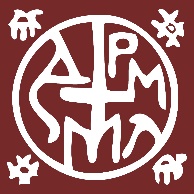 ΣΥΝΟΠΤΙΚΟΣ ΔΙΑΓΩΝΙΣΜΟΣ27/11/2020Διακήρυξη συνοπτικού διαγωνισμού No ΔΚΕΤ 01-2020 για τη σύναψη σύμβασης για την «Προμήθεια επιστημονικού εξοπλισμού» το οποίο θα καλύψει τις ανάγκες του ΙΟ στο έργο με τίτλο «Ανάπτυξη αλγορίθμων «βαθειάς μάθησης» με στόχο την έγκαιρη πρόβλεψη της εμφάνισης καρκίνου του μαστού από μαστογραφίες με εκπαίδευσης από μεγάλα δεδομένα του ιατρικού διαγνωστικού κέντρου του Ιδρύματος «Ορμύλια» και προσομοιώσεων» (MIS 5063811) και ακρωνύμιο «MammoLearning», στα πλαίσια της Δράσης «ΕΡΕΥΝΩ-ΔΗΜΙΟΥΡΓΩ-ΚΑΙΝΟΤΟΜΩ» του Επιχειρησιακού Προγράμματος Επιχειρηματικότητα Ανταγωνιστικότητα και Καινοτομία (ΕΠΑνΕΚ), στον τομέα Έρευνας, Τεχνολογικής Ανάπτυξης και Καινοτομίας (ΕΥΔΕ ΕΤΑΚ).Η εκτιμώμενη δαπάνη των ανωτέρω προμηθειών είναι – 59.600,00 € - πενήντα εννέα χιλιάδες εξακόσια ευρώ πλέον ΦΠΑ.Κριτήριο Αξιολόγησης: η πλέον συμφέρουσα από οικονομική άποψη προσφορά, βάσει βέλτιστης σχέσης ποιότητας-τιμήςΠεριεχόμεναΑΝΑΘΕΤΟΥΣΑ ΑΡΧΗ ΚΑΙ ΑΝΤΙΚΕΙΜΕΝΟ ΣΥΜΒΑΣΗΣΣτοιχεία Αναθέτουσας ΑρχήςΕίδος Αναθέτουσας ΑρχήςΗ Αναθέτουσα Αρχή αποτελεί Ν.Π.Ι.Δ. υπάγεται στην εποπτεία και τον έλεγχο των Υπουργών Οικονομίας και Οικονομικών, Ανάπτυξης, Υγείας και Κοινωνικής Αλληλεγγύης και Πολιτισμού και διέπεται από τις διατάξεις της συστατικής πράξης του, του Οργανισμού του που κυρώνεται με τον παρόντα νόμο και από τις διατάξεις του α.ν. 2039/1939 (ΦΕΚ 455 Α) μόνον από αυτές που αφορούν την υποβολή και την έγκριση του απολογισμού και του προϋπολογισμούΚύρια δραστηριότητα Α.Α.Η κύρια δραστηριότητα της Αναθέτουσας Αρχής είναι η ανάπτυξη της τεχνολογικής έρευνας για τη μελέτη τεκμηρίωση των στοιχείων πολιτιστικής κληρονομιάς, με την αρωγή του Κράτους και των Ανωτάτων Εκπαιδευτικών Ιδρυμάτων (Α.Ε.Ι.)Στοιχεία ΕπικοινωνίαςΟι ενδιαφερόμενοι μπορούν να απευθύνονται στο Ίδρυμα Ορμύλια, 23710 98400.Τα έγγραφα της σύμβασης είναι διαθέσιμα για ελεύθερη, πλήρη, άμεση & δωρεάν ηλεκτρονική πρόσβαση:α) στην ηλεκτρονική διεύθυνση- ιστότοπο του ΙΟ: www.artdiagnosis.grΟι προσφορές πρέπει να υποβάλλονται εγγράφως στο Ίδρυμα Ορμύλια, Διαγνωστικό Κέντρο, όπως ακριβώς περιγράφεται στο άρθρο 2.4 (Παράρτημα VII).Στοιχεία Διαδικασίας - ΧρηματοδότησηΕίδος διαδικασίαςΟ διαγωνισμός θα διεξαχθεί με την διαδικασία του άρθρου 117 του ν. 4412/16. Ο διαγωνισμός θα διενεργηθεί έπειτα από κανονική προθεσμία δεκαοκτώ (18) ημερών από την ημερομηνία δημοσίευσης του, δηλαδή την 15/12/2020. Κατά τη διενέργεια αυτού δικαιούνται να παρίστανται οι προσφέροντες ή οι νόμιμοι εκπρόσωποί τους, εφόσον προσκομίζουν σχετικό παραστατικό εκπροσώπησης.Χρηματοδότηση της σύμβασηςΦορέας χρηματοδότησης της παρούσας σύμβασης είναι ο IO. Η δαπάνη για την εν λόγω σύμβαση βαρύνει σχετική πίστωση του προϋπολογισμού του οικονομικού έτους 2020 του Φορέα και το έργο με τίτλο «Ανάπτυξη αλγορίθμων «βαθειάς μάθησης» με στόχο την έγκαιρη πρόβλεψη της εμφάνισης καρκίνου του μαστού από μαστογραφίες με εκπαίδευσης από μεγάλα δεδομένα του ιατρικού διαγνωστικού κέντρου του Ιδρύματος «Ορμύλια» και προσομοιώσεων» (MIS 5063811) και ακρωνύμιο «MammoLearning», στα πλαίσια της Δράσης «ΕΡΕΥΝΩ-ΔΗΜΙΟΥΡΓΩ-ΚΑΙΝΟΤΟΜΩ» του Επιχειρησιακού Προγράμματος Επιχειρηματικότητα Ανταγωνιστικότητα και Καινοτομία (ΕΠΑνΕΚ), τομέας Έρευνας, Τεχνολογικής Ανάπτυξης και Καινοτομίας (ΕΥΔΕ ΕΤΑΚ).Συνοπτική Περιγραφή φυσικού και οικονομικού αντικειμένου της σύμβασηςΠΡΟΜΗΘΕΙΑ ΕΙΔΟΥΣΑντικείμενο της σύμβασης είναι «Προμήθεια επιστημονικού εξοπλισμού», ο οποίος θα καλύψει τις ανάγκες του έργου.Τα προς προμήθεια είδη κατατάσσονται στους ακόλουθους κωδικούς του Κοινού Λεξιλογίου δημοσίων συμβάσεων (CPV): 33111000-1.Η εκτιμώμενη αξία της σύμβασης ανέρχεται στο συνολικό ποσό των 59.600,00 € - πενήντα εννέα χιλιάδες εξακόσια ευρώ πλέον ΦΠΑ, ήτοι 73.904,00 € εβδομήντα τρείς χιλιάδες εννιακόσια τέσσερα ευρώ συμπεριλαμβανομένου του ΦΠΑ.Η διάρκεια της σύμβασης ορίζεται σε τρείς (3) μήνες από την ημερομηνία υπογραφή της με δυνατότητα παράτασης ενός (1) μήνα χωρίς επιβάρυνση του προϋπολογισμού.Αναλυτική περιγραφή του φυσικού και οικονομικού αντικειμένου της σύμβασης δίδεται στο ΠΑΡΑΡΤΗΜΑ Ι.Η σύμβαση θα ανατεθεί με το κριτήριο της πλέον συμφέρουσας από οικονομική άποψη προσφοράς βάσει βέλτιστης σχέσης ποιότητας – τιμής.Θεσμικό πλαίσιοΕφαρμοστέο δίκαιο είναι το Ελληνικό δίκαιο.Η Διακήρυξη, η ανάθεση και εκτέλεση της σύμβασης διέπεται από την κείμενη νομοθεσία και τις κατ΄ εξουσιοδότηση αυτής εκδοθείσες κανονιστικές πράξεις, όπως ισχύουν και ιδίως:Α) Τις διατάξεις:του ν. 4412/2016 (Α' 147) «Δημόσιες Συμβάσεις Έργων, Προμηθειών και Υπηρεσιών (προσαρμογή στις Οδηγίες 2014/24/ ΕΕ και 2014/25/ΕΕ)», ως ισχύει.του ν. 3440/2006 για την Έγκριση της σύστασης Ιδρύματος με την επωνυμία «ΙΔΡΥΜΑ ΟΡΜΥΛΙΑ» και κύρωση του Οργανισμού του και άλλες διατάξεις  (Φ.Ε.Κ. Α’ 38/27-02-2006).του ν. 4270/2014 (Α' 143) «Αρχές δημοσιονομικής διαχείρισης και εποπτείας (ενσωμάτωση της Οδηγίας 2011/85/ΕΕ) – δημόσιο λογιστικό και άλλες διατάξεις».της παρ. Ζ του ν. 4152/2013 (Α' 107) «Προσαρμογή της ελληνικής νομοθεσίας στην Οδηγία 2011/7 της 16.2.2011 για την καταπολέμηση των καθυστερήσεων πληρωμών στις εμπορικές συναλλαγές».του ν. 4129/2013 (Α’ 52) «Κύρωση του Κώδικα Νόμων για το Ελεγκτικό Συνέδριο».του ν. 4013/2011 (Α’ 204) «Σύσταση ενιαίας Ανεξάρτητης Αρχής Δημοσίων Συμβάσεων και Κεντρικού Ηλεκτρονικού Μητρώου Δημοσίων Συμβάσεων».του ν. 3861/2010 (Α’ 112) «Ενίσχυση της διαφάνειας με την υποχρεωτική ανάρτηση νόμων και πράξεων των κυβερνητικών, διοικητικών και αυτοδιοικητικών οργάνων στο διαδίκτυο "Πρόγραμμα Διαύγεια" και άλλες διατάξεις”.του ν. 2859/2000 (Α’ 248) «Κύρωση Κώδικα Φόρου Προστιθέμενης Αξίας».του ν. 2690/1999 (Α' 45) “Κύρωση του Κώδικα Διοικητικής Διαδικασίας και άλλες διατάξεις” και ιδίως των άρθρων 7 και 13 έως 15.του ν. 3377/2005 (ΦΕΚ τ. Α’ 202/19-8-2005) «Αρχές και κανόνες για την εξυγίανση της λειτουργίας και την ανάπτυξη βασικών τομέων του εμπορίου και της αγοράς – Θέματα υπουργείου Ανάπτυξης», άρθρο 35.το ν. 2198/1994 (ΦΕΚ τ. Α’ 43/22-3-1994), άρθρο 24 (παρακράτηση φόρου στο εισόδημα από εμπορικές επιχειρήσεις).του ν. 4325/2015 (ΦΕΚ 47/Α/11.05.2015) «Εκδημοκρατισμός της Δημόσιας Διοίκησης – Καταπολέμηση Γραφειοκρατίας και Ηλεκτρονική Διακυβέρνηση. Αποκατάσταση αδικιών και άλλες διατάξεις».του π.δ. 25/2014 (ΦΕΚ 44/Α/25.02.2014) «Ηλεκτρονικό Αρχείο και Ψηφιοποίηση Εγγράφων.του π.δ. 28/2015 (Α' 34) “Κωδικοποίηση διατάξεων για την πρόσβαση σε δημόσια έγγραφα και στοιχεία”.του π.δ. 80/2016 (Α΄145) “Ανάληψη υποχρεώσεων από τους Διατάκτες”.την υπ’ αριθ. 1108437/2565/ΔΟΣ/15-11-2005 απόφαση του Υφυπουργού Οικονομίας και Οικονομικών «Καθορισμός Χωρών στις οποίες λειτουργούν εξωχώριες εταιρείες» (Φ.Ε.Κ. Β΄ 1590/16-11-2005).20. την ΥΑΠ/Φ40.4/1/989/2012 (ΦΕΚ Β΄ 1301/12.04.2012) «Κύρωση Πλαισίου Παροχής Υπηρεσιών Ηλεκτρονικής Διακυβέρνησης».21. της με αρ. 57654 (ΦΕΚ 1781/Β/23.05.2017 Απόφασης του Υπουργού Οικονομίας και Ανάπτυξης με θέμα «Ρύθμιση ειδικότερων θεμάτων λειτουργίας και διαχείρισης του Κεντρικού Ηλεκτρονικού Μητρώου Δημοσίων Συμβάσεων (ΚΗΜΔΗΣ) του Υπουργείου Οικονομίας και Ανάπτυξης».Β) Τα έγγραφα:1. Την απόφαση του ΔΣ του ΙΟ, Συνεδρία H΄/ 10. 08. 2020 με Α.Π. 3102. Το τεχνικό δελτίο του Έργου «Ανάπτυξη αλγορίθμων «βαθειάς μάθησης» με στόχο την έγκαιρη πρόβλεψη της εμφάνισης καρκίνου του μαστού από μαστογραφίες με εκπαίδευσης από μεγάλα δεδομένα του ιατρικού διαγνωστικού κέντρου του Ιδρύματος «Ορμύλια» και προσομοιώσεων» (MIS 5063811) και ακρωνύμιο «MammoLearning»,Των σε εκτέλεση των ανωτέρω νόμων εκδοθεισών κανονιστικών πράξεων, των λοιπών διατάξεων που αναφέρονται ρητά ή απορρέουν από τα οριζόμενα στα συμβατικά τεύχη της παρούσας, καθώς και του συνόλου των διατάξεων του ασφαλιστικού, εργατικού, κοινωνικού, περιβαλλοντικού και φορολογικού δικαίου που διέπει την ανάθεση και εκτέλεση της παρούσας σύμβασης, έστω και αν δεν αναφέρονται ρητά παραπάνω.Προθεσμία παραλαβής προσφορών και διενέργεια διαγωνισμούΚαταληκτική ημ/νία και ώρα υποβολής προσφορών: 14/12/2020 και ώρα 13:00 μμΗμ/νία και ώρα Διενέργειας του διαγωνισμού: 15/12/2020 και ώρα 13:00 μμΤόπος Διενέργειας Διαγωνισμού: Διαγνωστικό Κέντρο του Ιδρύματος «ΟΡΜΥΛΙΑ».ΔημοσιότηταΤο πλήρες κείμενο της παρούσας διακήρυξης έχει αναρτηθεί για δημοσίευση:α. Στην ιστοσελίδα της αναθέτουσας αρχής, στη διεύθυνση (URL): www.artdiagnosis.grΑρχές εφαρμοζόμενες στη διαδικασία σύναψηςΟι οικονομικοί φορείς δεσμεύονται ότι:α) τηρούν και θα εξακολουθήσουν να τηρούν κατά την εκτέλεση της σύμβασης, εφόσον επιλεγούν, τις υποχρεώσεις τους που απορρέουν από τις διατάξεις της περιβαλλοντικής, κοινωνικοασφαλιστικής και εργατικής νομοθεσίας, που έχουν θεσπιστεί με το δίκαιο της Ένωσης, το εθνικό δίκαιο, συλλογικές συμβάσεις ή διεθνείς διατάξεις περιβαλλοντικού, κοινωνικού και εργατικού δικαίου, οι οποίες απαριθμούνται στο Παράρτημα Χ του Προσαρτήματος Α του ν. 4412/2016. Η τήρηση των εν λόγω υποχρεώσεων ελέγχεται και βεβαιώνεται από τα όργανα που επιβλέπουν την εκτέλεση των δημοσίων συμβάσεων και τις αρμόδιες δημόσιες αρχές και υπηρεσίες που ενεργούν εντός των ορίων της ευθύνης και της αρμοδιότητάς τους.β) δεν θα ενεργήσουν αθέμιτα, παράνομα ή καταχρηστικά καθ΄ όλη τη διάρκεια της διαδικασίας ανάθεσης, αλλά και κατά το στάδιο εκτέλεσης της σύμβασης, εφόσον επιλεγούν.γ) λαμβάνουν τα κατάλληλα μέτρα για να διαφυλάξουν την εμπιστευτικότητα των πληροφοριών που έχουν χαρακτηρισθεί ως τέτοιες.ΓΕΝΙΚΟΙ ΚΑΙ ΕΙΔΙΚΟΙ ΟΡΟΙ ΣΥΜΜΕΤΟΧΗΣΓενικές ΠληροφορίεςΈγγραφα της σύμβασης – Σειρά ισχύος αυτώνΤα έγγραφα της παρούσας διαδικασίας σύναψης είναι τα ακόλουθα:η παρούσα Διακήρυξη με τα Παραρτήματα που αποτελούν αναπόσπαστο μέρος αυτής:Παράρτημα Ι. Αναλυτική περιγραφή φυσικού και οικονομικού αντικειμένουΠαράρτημα ΙΙ. Τεχνικές Προδιαγραφές – Πίνακας ΣυμμόρφωσηςΠαράρτημα ΙII. Υπόδειγμα ανάλυσης Οικονομικής ΠροσφοράςΠαράρτημα IV. Υποδείγματα Εγγυητικών Επιστολών (Καλής εκτέλεσης και Καλής λειτουργίας)Παράρτημα V. Σχέδιο σύμβασηςΠαράρτημα VΙ. Τυποποιημένο Έντυπο Υπεύθυνης Δήλωσης (Τ.Ε.Υ.Δ)Παράρτημα VIΙ. Αίτηση συμμετοχήςοι συμπληρωματικές πληροφορίες που τυχόν παρέχονται στο πλαίσιο της διαδικασίας, ιδίως σχετικά με τις προδιαγραφές και τα σχετικά δικαιολογητικά.τα έγγραφα της σύμβασης με βάση τα οποία θα γίνει η ανάθεση ή/και η εκτέλεση της σύμβασης, σε περίπτωση ασυμφωνίας των περιεχομένων σε αυτά όρων, έχουν την κάτωθι σειρά ισχύος:Η Σύμβαση (Συμφωνητικό)Η Διακήρυξη με τα Παραρτήματά τηςΤυχόν συμπληρωματικές πληροφορίες που τυχόν παρέχονται στο πλαίσιο της διαδικασίας, ιδίως σχετικά με τις προδιαγραφές και τα σχετικά δικαιολογητικά.Η Προσφορά του Αναδόχου.Επικοινωνία - Πρόσβαση στα έγγραφα της ΣύμβασηςΤα έγγραφα της σύμβασης είναι διαθέσιμα για ελεύθερη, πλήρη, άμεση & δωρεάν ηλεκτρονική πρόσβαση στην διεύθυνση (URL): www.artdiagnosis.grΠαροχή ΔιευκρινίσεωνΤα σχετικά αιτήματα παροχής διευκρινίσεων υποβάλλονται προς την Αναθέτουσα Αρχή επί αποδείξει το αργότερο έξι (6) ημέρες πριν την καταληκτική ημερομηνία υποβολής προσφορών και οι ενδιαφερόμενοι μπορούν να απευθύνονται στην ηλεκτρονική διεύθυνση g.karagiannis@artdiagnosis.gr.Η αναθέτουσα αρχή μπορεί να παρατείνει την προθεσμία παραλαβής των προσφορών, ούτως ώστε όλοι οι ενδιαφερόμενοι οικονομικοί φορείς να μπορούν να λάβουν γνώση όλων των αναγκαίων πληροφοριών για την κατάρτιση των προσφορών στις ακόλουθες περιπτώσεις:Όταν, για οποιονδήποτε λόγο, πρόσθετες πληροφορίες, αν και ζητήθηκαν από τον οικονομικό φορέα έγκαιρα δεν έχουν παρασχεθεί το αργότερο τέσσερις (4) ημέρες πριν από την προθεσμία που ορίζεται για την παραλαβή των προσφορών.Όταν τα έγγραφα της σύμβασης υφίστανται σημαντικές αλλαγές.Η διάρκεια της παράτασης θα είναι ανάλογη με τη σπουδαιότητα των πληροφοριών που ζητήθηκαν ή των αλλαγών. Όταν οι πρόσθετες πληροφορίες δεν έχουν ζητηθεί έγκαιρα ή δεν έχουν σημασία για την προετοιμασία κατάλληλων προσφορών, δεν απαιτείται παράταση των προθεσμιών. Η Αναθέτουσα Αρχή θα απαντήσει συγκεντρωτικά στα ερωτήματα που θα υποβληθούν. Τα αιτήματα/ερωτήματα πραγματοποιούνται αποκλειστικά στην ελληνική γλώσσα, εντός των προθεσμιών, που καθορίζονται στο άρθρο αυτό και απευθύνονται προς την Αναθέτουσα Αρχή.Μετά την υποβολή και την αποσφράγιση των Προσφορών, διευκρινίσεις, τροποποιήσεις ή αποκρούσεις όρων της Διακήρυξης ή των Προσφορών δεν γίνονται δεκτές και απορρίπτονται ως απαράδεκτες.Κανένας υποψήφιος δεν μπορεί, σε οποιαδήποτε περίπτωση να επικαλεσθεί προφορικές απαντήσεις εκ μέρους της Αναθέτουσας Αρχής, σχετικά με τους όρους της προκήρυξης.ΓλώσσαΤα έγγραφα της σύμβασης έχουν συνταχθεί στην ελληνική γλώσσα. Τυχόν ενστάσεις υποβάλλονται στην ελληνική γλώσσα.Οι προσφορές και τα περιλαμβανόμενα σε αυτές στοιχεία συντάσσονται στην ελληνική γλώσσα ή συνοδεύονται από επίσημη μετάφρασή τους στην ελληνική γλώσσα.Τα αποδεικτικά έγγραφα συντάσσονται στην ελληνική γλώσσα ή συνοδεύονται από επίσημη μετάφρασή τους στην ελληνική γλώσσα. Στα αλλοδαπά δημόσια έγγραφα και δικαιολογητικά εφαρμόζεται η Συνθήκη της Χάγης της 5.10.1961, που κυρώθηκε με το ν. 1497/1984 (Α΄188).Ειδικότερα, όλα τα δημόσια έγγραφα που αφορούν αλλοδαπούς οικονομικούς φορείς και που θα κατατεθούν από τους προσφέροντες στην παρούσα διαδικασία, θα είναι νόμιμα επικυρωμένα και η μετάφραση των εν λόγω εγγράφων μπορεί να γίνει είτε από τη μεταφραστική υπηρεσία του ΥΠ.ΕΞ., είτε από το αρμόδιο προξενείο, είτε από δικηγόρο κατά την έννοια των άρθρων 454 του Κ.Πολ. Δικ. και 53 του Κώδικα περί Δικηγόρων, είτε από ορκωτό μεταφραστή της χώρας προέλευσης, αν υφίσταται στη χώρα αυτή τέτοια υπηρεσία.Επιτρέπεται αντίστοιχα η κατάθεση οιουδήποτε δημόσιου εγγράφου και δικαιολογητικού που αφορά αλλοδαπή Επιχείρηση με τη μορφή επικυρωμένης φωτοτυπίας προερχόμενης είτε από το νόμιμο επικυρωμένο έγγραφο από το αρμόδιο Προξενείο της χώρας του προσφέροντος, είτε από το πρωτότυπο έγγραφο με την σφραγίδα ‘’Apostille” σύμφωνα με την συνθήκη της Χάγης της 05- 10-61. Η επικύρωση αυτή πρέπει να έχει γίνει από δικηγόρο κατά την έννοια των άρθρων 454 του Κ.Π.Δ. και 53 του Κώδικα περί Δικηγόρων.Σε περίπτωση διαφωνίας υπερισχύει η επίσημη μετάφραση στην Ελληνική Γλώσσα.Ενημερωτικά και τεχνικά φυλλάδια και άλλα έντυπα‐εταιρικά ή μη‐με ειδικό τεχνικό περιεχόμενο μπορούν να υποβάλλονται στην Αγγλική Γλώσσα, χωρίς να συνοδεύονται από μετάφραση στην Ελληνική.Κάθε μορφής επικοινωνία με την αναθέτουσα αρχή, καθώς και μεταξύ αυτής και του αναδόχου, θα γίνονται υποχρεωτικά στην ελληνική γλώσσα.ΕγγυήσειςΟι εγγυητικές επιστολές (καλής εκτέλεσης και καλής λειτουργίας) της παραγράφου 4.1. εκδίδονται από πιστωτικά ιδρύματα ή ασφαλιστικές επιχειρήσεις κατά την έννοια των περιπτώσεων β και γ της παρ. 1 του αρ. 14 του ν. 4364/16, που λειτουργούν νόμιμα στα κράτη - μέλη της Ένωσης ή του Ευρωπαϊκού Οικονομικού Χώρου ή στα κράτη‐μέρη της ΣΔΣ και έχουν, σύμφωνα με τις ισχύουσες διατάξεις, το δικαίωμα αυτό. Μπορούν, επίσης, να εκδίδονται από τον ΕΦΚΑ (πρώην Ε.Τ.Α.Α. - Τ.Σ.Μ.Ε.Δ.Ε) ή να παρέχονται με γραμμάτιο του Ταμείου Παρακαταθηκών και Δανείων με παρακατάθεση σε αυτό του αντίστοιχου χρηματικού ποσού. Αν συσταθεί παρακαταθήκη με γραμμάτιο παρακατάθεσης χρεογράφων στο Ταμείο Παρακαταθηκών και Δανείων, τα τοκομερίδια ή μερίσματα που λήγουν κατά τη διάρκεια της εγγύησης επιστρέφονται μετά τη λήξη τους στον υπέρ ου η εγγύηση οικονομικό φορέα.Οι εγγυητικές επιστολές εκδίδονται κατ’ επιλογή των οικονομικών φορέων από έναν ή περισσότερους εκδότες της παραπάνω παραγράφου.Οι εγγυήσεις αυτές περιλαμβάνουν κατ’ ελάχιστον τα ακόλουθα στοιχεία: α) την ημερομηνία έκδοσης, β) τον εκδότη, γ) την αναθέτουσα αρχή προς την οποία απευθύνονται, δ) τον αριθμό της εγγύησης, ε) το ποσό που καλύπτει η εγγύηση, στ) την πλήρη επωνυμία, τον Α.Φ.Μ. και τη διεύθυνση του οικονομικού φορέα υπέρ του οποίου εκδίδεται η εγγύηση (στην περίπτωση ένωσης αναγράφονται όλα τα παραπάνω για κάθε μέλος της ένωσης), ζ) τους όρους ότι: αα) η εγγύηση παρέχεται ανέκκλητα και ανεπιφύλακτα, ο δε εκδότης παραιτείται του δικαιώματος της διαιρέσεως και της διζήσεως, και ββ) ότι σε περίπτωση κατάπτωσης αυτής, το ποσό της κατάπτωσης υπόκειται στο εκάστοτε ισχύον τέλος χαρτοσήμου, η) τα στοιχεία της σχετικής διακήρυξης και την ημερομηνία διενέργειας του διαγωνισμού, θ) την ημερομηνία λήξης ή τον χρόνο ισχύος της εγγύησης, ι) την ανάληψη υποχρέωσης από τον εκδότη της εγγύησης να καταβάλει το ποσό της εγγύησης ολικά ή μερικά εντός πέντε (5) ημερών μετά από απλή έγγραφη ειδοποίηση εκείνου προς τον οποίο απευθύνεται και ια) στην περίπτωση των εγγυήσεων καλής εκτέλεσης και προκαταβολής, τον αριθμό και τον τίτλο της σχετικής σύμβασης.Επισυνάπτονται στο Παράρτημα IV της παρούσας Υποδείγματα εγγυητικών επιστολών που εκδίδονται από Πιστωτικά Ιδρύματα ή από τον ΕΦΚΑ (πρώην Ε.Τ.Α.Α.‐Τ.Σ.Μ.Ε.Δ.Ε).Σημείωση:Σύμφωνα με τη διευκρίνιση (ΑΔΑ:7ΝΣΡΟΞΤΒ‐975) επί της Κατευθυντήριας Οδηγίας 12 της ΕΑΑΔΗΣΥ, «…τα γραμμάτια σύστασης χρηματικής παρακαταθήκης του Ταμείου Παρακαταθηκών και Δανείων, για την παροχή εγγυήσεων συμμετοχής και καλής εκτέλεσης (εγγυοδοτική παρακαταθήκη) συστήνονται σύμφωνα με την ειδική νομοθεσία που διέπει αυτό και ειδικότερα βάσει του άρθρου 4 του π.δ. της 30 Δεκεμβρίου 1926/3 Ιανουαρίου 1927 (Περί συστάσεως και αποδόσεως παρακαταθηκών και καταθέσεων παρά τω Ταμείω Παρακαταθηκών και Δανείων). Ως προ το ειδικότερο ζήτημα της μη αναφοράς στο Γραμμάτιο των όρων ότι «η εγγύηση παρέχεται ανέκκλητα και ανεπιφύλακτα, ο δε εκδότης παραιτείται της ένστασης διζήσεως», επισημαίνεται ότι, σύμφωνα με τη Γνωμοδότηση 34/1992 του ΝΣΚ, στις εγγυοδοτικές παρακαταθήκες εκ της φύσεως δεν μπορεί να τεθεί τέτοιος όρος. Σχετικά πρότυπα/υποδείγματα δελτίων σύστασης χρηματικών εγγυοδοτικών παρακαταθηκών υπάρχουν στον ιστότοπο του Ταμείου Παρακαταθηκών και Δανείων.»Η αναθέτουσα αρχή επικοινωνεί με τους εκδότες των εγγυητικών επιστολών, προκειμένου να διαπιστώσει την εγκυρότητά τους.Δικαίωμα Συμμετοχής - Κριτήριο Ποιοτικής ΕπιλογήςΔικαίωμα συμμετοχήςΔικαίωμα συμμετοχής στη διαδικασία σύναψης της παρούσας σύμβασης έχουν φυσικά ή νομικά πρόσωπα και, σε περίπτωση ενώσεων οικονομικών φορέων, τα μέλη αυτών, που είναι εγκατεστημένα σε:α) κράτος‐μέλος της Ένωσης,β) κράτος‐μέλος του Ευρωπαϊκού Οικονομικού Χώρου (Ε.Ο.Χ.),γ) τρίτες χώρες που έχουν υπογράψει και κυρώσει τη ΣΔΣ, στο βαθμό που η υπό ανάθεση δημόσια σύμβαση καλύπτεται από τα Παραρτήματα 1, 2, 4 και 5 και τις γενικές σημειώσεις του σχετικού με την Ένωση Προσαρτήματος I της ως άνω Συμφωνίας, καθώς καιδ) σε τρίτες χώρες που δεν εμπίπτουν στην περίπτωση γ΄ της παρούσας παραγράφου και έχουν συνάψει διμερείς ή πολυμερείς συμφωνίες με την Ένωση σε θέματα διαδικασιών ανάθεσης δημοσίων συμβάσεων.Οι ενώσεις οικονομικών φορέων, συμπεριλαμβανομένων και των προσωρινών συμπράξεων, δεν απαιτείται να περιβληθούν σε συγκεκριμένη νομική μορφή για την υποβολή της προσφοράς. Η επιλεγείσα ένωση ή προσωρινή σύμπραξη υποχρεούται να λάβει συγκεκριμένη νομική μορφή αν κατακυρωθεί σε αυτήν η σύµβαση, εφόσον η λήψη ορισµένης µορφής είναι αναγκαία για την ικανοποιητική εκτέλεση της σύµβασης, σύμφωνα με το άρθρο 19, παρ. 1, 2 και 3 του ν. 4412/2016.Η ένωση οικονομικών φορέων υποβάλλει κοινή προσφορά επί ποινή αποκλεισμού, η οποία υπογράφεται υποχρεωτικά, είτε από όλα τα πρόσωπα που αποτελούν την ένωση, είτε από κοινό εκπρόσωπό τους, εξουσιοδοτημένο με συμβολαιογραφική πράξη. Στην προσφορά απαραιτήτως πρέπει να προσδιορίζεται η έκταση και το είδος της συμμετοχής του κάθε μέλους της ένωσης, καθώς και ο εκπρόσωπος αυτής.Κάθε διαγωνιζόμενος, φυσικό ή νομικό πρόσωπο, δεν μπορεί να μετέχει με περισσότερες από μία προσφορές, είτε αυτοτελώς είτε ως μέλος ένωσης, σύμπραξης ή κοινοπραξίας, είτε με οποιαδήποτε είδους συνεργασίας. Παράβαση της υποχρέωσης αυτής επιφέρει την απόρριψη όλων ανεξαιρέτως των σχετικών προσφορών.Εγγύηση συμμετοχήςΓια την παρούσα σύμβαση δεν απαιτείται εγγύηση συμμετοχής.Λόγοι αποκλεισμούΑποκλείεται από τη συμμετοχή στην παρούσα διαδικασία σύναψης σύμβασης (διαγωνισμό) προσφέρων οικονομικός φορέας, εφόσον συντρέχει στο πρόσωπό του (εάν πρόκειται για μεμονωμένο φυσικό ή νομικό πρόσωπο) ή σε ένα από τα μέλη του (εάν πρόκειται για ένωση οικονομικών φορέων) ένας ή περισσότεροι από τους ακόλουθους λόγους:Τελεσίδικη καταδικαστική απόφασηΌταν υπάρχει σε βάρος του τελεσίδικη καταδικαστική απόφαση για έναν από τους ακόλουθους λόγους:α) συμμετοχή σε εγκληματική οργάνωση, όπως αυτή ορίζεται στο άρθρο 2 της απόφασης‐πλαίσιο 2008/841/ΔΕΥ του Συμβουλίου της 24ης Οκτωβρίου 2008, για την καταπολέμηση του οργανωμένου εγκλήματος (ΕΕ L 300 της 11.11.2008 σ.42),β) δωροδοκία, όπως ορίζεται στο άρθρο 3 της σύμβασης περί της καταπολέμησης της διαφθοράς στην οποία ενέχονται υπάλληλοι των Ευρωπαϊκών Κοινοτήτων ή των κρατών‐μελών της Ένωσης (ΕΕ C 195 της 25.6.1997, σ. 1) και στην παράγραφο 1 του άρθρου 2 της απόφασης‐πλαίσιο 2003/568/ΔΕΥ του Συμβουλίου της 22ας Ιουλίου 2003, για την καταπολέμηση της δωροδοκίας στον ιδιωτικό τομέα (ΕΕ L 192 της 31.7.2003, σ. 54), καθώς και όπως ορίζεται στην κείμενη νομοθεσία ή στο εθνικό δίκαιο του οικονομικού φορέα,γ) απάτη, κατά την έννοια του άρθρου 1 της σύμβασης σχετικά με την προστασία των οικονομικών συμφερόντων των Ευρωπαϊκών Κοινοτήτων (ΕΕ C 316 της 27.11.1995, σ. 48), η οποία κυρώθηκε με το ν. 2803/2000 (Α΄ 48),δ) τρομοκρατικά εγκλήματα ή εγκλήματα συνδεόμενα με τρομοκρατικές δραστηριότητες, όπως ορίζονται, αντιστοίχως, στα άρθρα 1 και 3 της απόφασης‐πλαίσιο 2002/475/ΔΕΥ του Συμβουλίου της 13ης Ιουνίου 2002, για την καταπολέμηση της τρομοκρατίας (ΕΕ L 164 της 22.6.2002, σ. 3) ή ηθική αυτουργία ή συνέργεια ή απόπειρα διάπραξης εγκλήματος, όπως ορίζονται στο άρθρο 4 αυτής,ε) νομιμοποίηση εσόδων από παράνομες δραστηριότητες ή χρηματοδότηση της τρομοκρατίας, όπως αυτές ορίζονται στο άρθρο 1 της Οδηγίας 2005/60/ΕΚ του Ευρωπαϊκού Κοινοβουλίου και του Συμβουλίου της 26ης Οκτωβρίου 2005, σχετικά με την πρόληψη της χρησιμοποίησης του χρηματοπιστωτικού συστήματος για τη νομιμοποίηση εσόδων από παράνομες δραστηριότητες και τη χρηματοδότηση της τρομοκρατίας (ΕΕ L 309 της 25.11.2005, σ. 15), η οποία ενσωματώθηκε στην εθνική νομοθεσία με το ν. 3691/2008 (Α΄ 166),στ) παιδική εργασία και άλλες μορφές εμπορίας ανθρώπων, όπως ορίζονται στο άρθρο 2 της Οδηγίας 2011/36/ΕΕ του Ευρωπαϊκού Κοινοβουλίου και του Συμβουλίου της 5ης Απριλίου 2011, για την πρόληψη και την καταπολέμηση της εμπορίας ανθρώπων και για την προστασία των θυμάτων της, καθώς και για την αντικατάσταση της απόφασης‐πλαίσιο 2002/629/ΔΕΥ του Συμβουλίου (ΕΕ L 101 της 15.4.2011, σ. 1), η οποία ενσωματώθηκε στην εθνική νομοθεσία με το ν. 4198/2013 (Α΄ 215).Ο οικονομικός φορέας αποκλείεται, επίσης, όταν το πρόσωπο εις βάρος του οποίου εκδόθηκε τελεσίδικη καταδικαστική απόφαση είναι μέλος του διοικητικού, διευθυντικού ή εποπτικού οργάνου του εν λόγω οικονομικού φορέα ή έχει εξουσία εκπροσώπησης, λήψης αποφάσεων ή ελέγχου σε αυτό.Στις περιπτώσεις εταιρειών περιορισμένης ευθύνης (Ε.Π.Ε.) και προσωπικών εταιρειών (Ο.Ε. και Ε.Ε.) και ιδιωτικών κεφαλαιουχικών εταιρειών (I.K.E.), η υποχρέωση του προηγούμενου εδαφίου αφορά κατ’ ελάχιστον στους διαχειριστές.Στις περιπτώσεις ανωνύμων εταιρειών (Α.Ε.), η υποχρέωση του προηγούμενου εδαφίου αφορά κατ’ ελάχιστον τον Διευθύνοντα Σύμβουλο, καθώς και όλα τα μέλη του Διοικητικού Συμβουλίου. Στις περιπτώσεις συνεταιρισμών η υποχρέωση του προηγούμενου εδαφίου αφορά στα μέλη του διοικητικού Συμβουλίου.Σε όλες τις υπόλοιπες περιπτώσεις νομικών προσώπων, η υποχρέωση των προηγούμενων εδαφίων αφορά στους νόμιμους εκπροσώπους τους.Εάν στις ως άνω περιπτώσεις από (α) έως (στ) η περίοδος αποκλεισμού δεν έχει καθοριστεί με  αμετάκλητη απόφαση, ορίζεται ότι στις περιπτώσεις της παρ. 2.2.3.1 η περίοδος αυτή ανέρχεται σε πέντε (5) έτη από την ημερομηνία της καταδίκης με αμετάκλητη απόφαση.Άλλες περιπτώσεις αποκλεισμούα) όταν ο προσφέρων έχει αθετήσει τις υποχρεώσεις του όσον αφορά στην καταβολή φόρων ή εισφορών κοινωνικής ασφάλισης και αυτό έχει διαπιστωθεί από δικαστική ή διοικητική απόφαση με τελεσίδικη και δεσμευτική ισχύ, σύμφωνα με διατάξεις της χώρας όπου είναι εγκατεστημένος ή την εθνική νομοθεσία ή/καιβ) όταν η αναθέτουσα αρχή μπορεί να αποδείξει με τα κατάλληλα μέσα ότι ο προσφέρων έχει αθετήσει τις υποχρεώσεις του όσον αφορά την καταβολή φόρων ή εισφορών κοινωνικής ασφάλισης.Αν ο προσφέρων είναι Έλληνας πολίτης ή έχει την εγκατάστασή του στην Ελλάδα, οι υποχρεώσεις του που αφορούν τις εισφορές κοινωνικής ασφάλισης καλύπτουν τόσο την κύρια όσο και την επικουρική ασφάλιση.Δεν αποκλείεται ο προσφέρων οικονομικός φορέας, όταν έχει εκπληρώσει τις υποχρεώσεις του είτε καταβάλλοντας τους φόρους ή τις εισφορές κοινωνικής ασφάλισης που οφείλει, συμπεριλαμβανομένων, κατά περίπτωση, των δεδουλευμένων τόκων ή των προστίμων είτε υπαγόμενος σε δεσμευτικό διακανονισμό για την καταβολή τους.γ) όταν η αναθέτουσα αρχή γνωρίζει ή μπορεί να αποδείξει με τα κατάλληλα μέσα ότι έχουν επιβληθεί εις βάρος του οικονομικού φορέα, μέσα σε χρονικό διάστημα δύο (2) ετών πριν από την ημερομηνία λήξης της προθεσμία υποβολής προσφοράς: αα) τρεις (3) πράξεις επιβολής προστίμου από τα αρμόδια ελεγκτικά όργανα του Σώματος Επιθεώρησης Εργασίας για παραβάσεις της εργατικής νομοθεσίας που χαρακτηρίζονται, σύμφωνα με την υπουργική απόφαση 2063/1632/2011, όπως εκάστοτε ισχύει, ως «υψηλής» ή «πολύ υψηλής» σοβαρότητας, οι οποίες προκύπτουν αθροιστικά, από τρεις (3) διενεργηθέντες ελέγχους ή ββ) δύο (2) πράξεις επιβολής προστίμου από τα αρμόδια ελεγκτικά όργανα του Σώματος Επιθεώρησης Εργασίας για παραβάσεις της εργατικής νομοθεσίας που αφορούν την αδήλωτη εργασία, οι οποίες προκύπτουν αθροιστικά από δύο (2) διενεργηθέντες ελέγχους. Οι υπό αα’ και ββ’ κυρώσεις πρέπει να έχουν αποκτήσει τελεσίδικη και δεσμευτική ισχύ.Αποκλεισμός συμμετοχήςΑποκλείεται από τη συμμετοχή στη διαδικασία σύναψης της παρούσας σύμβασης, προσφέρων οικονομικός φορέας σε οποιαδήποτε από τις ακόλουθες καταστάσεις:(α) εάν έχει αθετήσει τις υποχρεώσεις που προβλέπονται στην παρ. 2 του άρθρου 18 του ν.4412/2016,(β) εάν τελεί υπό πτώχευση ή έχει υπαχθεί σε διαδικασία εξυγίανσης ή ειδικής εκκαθάρισης ή τελεί υπό αναγκαστική διαχείριση από εκκαθαριστή ή από το δικαστήριο ή έχει υπαχθεί σε διαδικασία πτωχευτικού συμβιβασμού ή έχει αναστείλει τις επιχειρηματικές του δραστηριότητες ή εάν βρίσκεται σε οποιαδήποτε ανάλογη κατάσταση προκύπτουσα από παρόμοια διαδικασία, προβλεπόμενη σε εθνικές διατάξεις νόμου. Η αναθέτουσα αρχή μπορεί να μην αποκλείει έναν οικονομικό φορέα ο οποίος βρίσκεται σε μία εκ των καταστάσεων που αναφέρονται στην περίπτωση αυτή, υπό την προϋπόθεση ότι αποδεικνύει ότι ο εν λόγω φορέας είναι σε θέση να εκτελέσει τη σύμβαση, λαμβάνοντας υπόψη τις ισχύουσες διατάξεις και τα μέτρα για τη συνέχιση της επιχειρηματικής του λειτουργίας,(γ) υπάρχουν επαρκώς εύλογες ενδείξεις που οδηγούν στο συμπέρασμα ότι ο οικονομικός φορέας συνήψε συμφωνίες με άλλους οικονομικούς φορείς με στόχο τη στρέβλωση του ανταγωνισμού,(δ) εάν μία κατάσταση σύγκρουσης συμφερόντων κατά την έννοια του άρθρου 24 του ν. 4412/2016 δεν μπορεί να θεραπευθεί αποτελεσματικά με άλλα, λιγότερο παρεμβατικά, μέσα,(ε) εάν μία κατάσταση στρέβλωσης του ανταγωνισμού από την πρότερη συμμετοχή του οικονομικού φορέα κατά την προετοιμασία της διαδικασίας σύναψης σύμβασης, κατά τα οριζόμενα στο άρθρο 48 του ν. 4412/2016, δεν μπορεί να θεραπευθεί με άλλα, λιγότερο παρεμβατικά, μέσα,(στ) εάν έχει επιδείξει σοβαρή ή επαναλαμβανόμενη πλημμέλεια κατά την εκτέλεση ουσιώδους απαίτησης στο πλαίσιο προηγούμενης δημόσιας σύμβασης, προηγούμενης σύμβασης με αναθέτοντα φορέα ή προηγούμενης σύμβασης παραχώρησης που είχε ως αποτέλεσμα την πρόωρη καταγγελία της προηγούμενης σύμβασης, αποζημιώσεις ή άλλες παρόμοιες κυρώσεις,(ζ) εάν έχει κριθεί ένοχος σοβαρών ψευδών δηλώσεων κατά την παροχή των πληροφοριών που απαιτούνται για την εξακρίβωση της απουσίας των λόγων αποκλεισμού ή την πλήρωση των κριτηρίων επιλογής, έχει αποκρύψει τις πληροφορίες αυτές ή δεν είναι σε θέση να προσκομίσει τα δικαιολογητικά που απαιτούνται κατ’ εφαρμογή του άρθρου 23 της παρούσας,(η) εάν επιχείρησε να επηρεάσει με αθέμιτο τρόπο τη διαδικασία λήψης αποφάσεων της αναθέτουσας αρχής, να αποκτήσει εμπιστευτικές πληροφορίες που ενδέχεται να του αποφέρουν αθέμιτο πλεονέκτημα στη διαδικασία σύναψης σύμβασης ή να παράσχει εξ αμελείας παραπλανητικές πληροφορίες που ενδέχεται να επηρεάσουν ουσιωδώς τις αποφάσεις που αφορούν τον αποκλεισμό, την επιλογή ή την ανάθεση,(θ) εάν έχει διαπράξει σοβαρό επαγγελματικό παράπτωμα, το οποίο θέτει εν αμφιβόλω την ακεραιότητά του, για το οποίο του επιβλήθηκε ποινή που του στερεί το δικαίωμα συμμετοχής σε διαδικασία σύναψης σύμβασης δημοσίων έργων και καταλαμβάνει τη συγκεκριμένη διαδικασία.Εάν στις περιπτώσεις (α) έως (η) η περίοδος αποκλεισμού δεν έχει καθοριστεί με αμετάκλητη απόφαση, αυτή ανατρέπεται σε τρία (3) έτη από την ημερομηνία του σχετικού γεγονότος.Αποκλεισμός σε οποιοδήποτε χρονικό διάστημαΟ προσφέρων αποκλείεται σε οποιοδήποτε χρονικό σημείο κατά τη διάρκεια της διαδικασίας σύναψης της παρούσας σύμβασης, όταν αποδεικνύεται ότι βρίσκεται, λόγω πράξεων ή παραλείψεών του, είτε πριν είτε κατά τη διαδικασία, σε μία από τις ως άνω περιπτώσεις.ΑυτοκάθαρσηΟ οικονομικός φορέας που εμπίπτει σε μια από τις καταστάσεις που αναφέρονται στις παραγράφους 1, 2γ και 4 του άρθρου 73 του ν. 4412/2016 δηλ. αντιστοίχως των παραγράφων 2.2.3.1., 2.2.3.2γ και 2.2.3.3 της παρούσας μπορεί να προσκομίζει στοιχεία προκειμένου να αποδείξει ότι τα μέτρα που έλαβε επαρκούν για να αποδείξουν την αξιοπιστία του, παρότι συντρέχει ο σχετικός λόγος αποκλεισμού (αυτοκάθαρση).Εάν τα στοιχεία κριθούν επαρκή, ο εν λόγω οικονομικός φορέας δεν αποκλείεται από τη διαδικασία σύναψης σύμβασης. Για τον σκοπό αυτόν, ο οικονομικός φορέας αποδεικνύει ότι έχει καταβάλει ή έχει δεσμευθεί να καταβάλει αποζημίωση για τυχόν ζημίες που προκλήθηκαν από το ποινικό αδίκημα ή το παράπτωμα, ότι έχει διευκρινίσει τα γεγονότα και τις περιστάσεις με ολοκληρωμένο τρόπο, μέσω ενεργού συνεργασίας με τις ερευνητικές αρχές, και έχει λάβει συγκεκριμένα τεχνικά και οργανωτικά μέτρα, καθώς και μέτρα σε επίπεδο προσωπικού κατάλληλα για την αποφυγή περαιτέρω ποινικών αδικημάτων ή παραπτωμάτων. Τα μέτρα που λαμβάνονται από τους οικονομικούς φορείς αξιολογούνται σε συνάρτηση με τη σοβαρότητα και τις ιδιαίτερες περιστάσεις του ποινικού αδικήματος ή του παραπτώματος. Αν τα μέτρα κριθούν ανεπαρκή, γνωστοποιείται στον οικονομικό φορέα το σκεπτικό της απόφασης αυτής. Οικονομικός φορέας που έχει αποκλειστεί με τελεσίδικη απόφαση, σε εθνικό επίπεδο, από τη συμμετοχή σε διαδικασίες σύναψης σύμβασης ή ανάθεσης παραχώρησης δεν μπορεί να κάνει χρήση της ανωτέρω δυνατότητας που παρέχεται βάση της παρούσας παραγράφου κατά την περίοδο του αποκλεισμού, που ορίζεται στην εν λόγω απόφαση στο κράτος - μέλος στο οποίο ισχύει η απόφαση.Διαπίστωση επάρκειας ή μηΗ απόφαση για την διαπίστωση της επάρκειας ή μη των επανορθωτικών μέτρων κατά την προηγούμενη παράγραφο εκδίδεται σύμφωνα με τα οριζόμενα στις παρ. 8 και 9 του άρθρου 73 του ν. 4412/2016.Ποινή αποκλεισμούΟικονομικός φορέας, στον οποίο έχει επιβληθεί, με την κοινή υπουργική απόφαση του άρθρου 74 του ν. 4412/2016, η ποινή του αποκλεισμού αποκλείεται αυτοδίκαια και από την παρούσα διαδικασία σύναψης της σύμβασης.Κριτήρια ΕπιλογήςΚαταλληλότητα άσκησης επαγγελματικής δραστηριότηταςΟι οικονομικοί φορείς που συμμετέχουν στη διαδικασία σύναψης της παρούσας σύμβασης απαιτείται να ασκούν εμπορική ή βιομηχανική ή βιοτεχνική δραστηριότητα συναφή με το αντικείμενο της προμήθειας. Οι οικονομικοί φορείς που είναι εγκατεστημένοι σε κράτος μέλος της Ευρωπαϊκής Ένωσης απαιτείται να είναι εγγεγραμμένοι σε ένα από τα επαγγελματικά ή εμπορικά μητρώα που τηρούνται στο κράτος εγκατάστασής τους ή να ικανοποιούν οποιαδήποτε άλλη απαίτηση ορίζεται στο Παράρτημα XI του Προσαρτήματος Α΄ του ν. 4412/2016. Στην περίπτωση οικονομικών φορέων εγκατεστημένων σε κράτος μέλους του Ευρωπαϊκού Οικονομικού Χώρου (Ε.Ο.Χ.) ή σε τρίτες χώρες που προσχωρήσει στη ΣΔΣ, ή σε τρίτες χώρες που δεν εμπίπτουν στην προηγούμενη περίπτωση και έχουν συνάψει διμερείς ή πολυμερείς συμφωνίες με την Ένωση σε θέματα διαδικασιών ανάθεσης δημοσίων συμβάσεων, απαιτείται να είναι εγγεγραμμένοι σε αντίστοιχα επαγγελματικά ή εμπορικά μητρώα. Οι εγκατεστημένοι στην Ελλάδα οικονομικοί φορείς απαιτείται να είναι εγγεγραμμένοι στο Βιοτεχνικό ή Εμπορικό ή Βιομηχανικό Επιμελητήριο ή να έχουν προβεί σε έναρξη επιτηδεύματος για επάγγελμα συναφές με το αντικείμενο της παρούσας (για τα φυσικά πρόσωπα).Οικονομική και χρηματοοικονομική επάρκειαΌσον αφορά την οικονομική και χρηματοοικονομική επάρκεια για την παρούσα διαδικασία σύναψης σύμβασης, οι οικονομικοί φορείς απαιτείται να διαθέτουν, κατά τα τελευταία τρία (3) διαχειριστικά έτη (2017, 2018, 2019), ελάχιστο μέσο ετήσιο κύκλο εργασιών τουλάχιστον ίσο με το 100% της αξίας του προϋπολογισμού της προμήθειας άνευ ΦΠΑ, ήτοι 59.600,00 €Τεχνική και επαγγελματική ικανότηταΌσον αφορά στην τεχνική και επαγγελματική ικανότητα για την παρούσα διαδικασία σύναψης σύμβασης, οι οικονομικοί φορείς απαιτείται να :α. έχουν εκτελέσει κατά τα (3) προηγούμενα έτη, τουλάχιστον τρεις (3) συμβάσεις συστημάτων ψηφιακής μαστογραφίας, αναβάθμιση αναλογικού μαστογράφου σε ψηφιακό, με αποσπώμενο ψηφιακό ανιχνευτή, αντίστοιχης τεχνολογίας. Η συνολική αξία των συμβάσεων για το ως άνω διάστημα θα πρέπει να είναι τουλάχιστον ίση με 100% του προϋπολογισμού της παρούσας προμήθειας (προαιρετικά).β. διαθέτει τμήμα τεχνικής υποστήριξης εγκεκριμένο από τον κατασκευαστικό οίκο.Πρότυπα διασφάλισης ποιότηταςΟι οικονομικοί φορείς απαιτείται να διαθέτουν Πιστοποιητικά, που εκδίδονται από επίσημα γραφεία ποιοτικού ελέγχου ή αρμόδιες Υπηρεσίες αναγνωρισμένων ικανοτήτων, που να βεβαιώνουν την τήρηση προτύπων διασφάλισης ποιότητας, κατά τα προβλεπόμενα του αρθ. 82, του ν. 4412/2016, όπως αναλυτικά περιγράφονται στην παράγραφο 2.2.8.2. Β3 της παρούσας Διακήρυξης.Κανόνες απόδειξης ποιοτικής επιλογήςΠροκαταρκτική απόδειξη κατά την υποβολή προσφορώνΠρος προκαταρκτική απόδειξη ότι οι προσφέροντες οικονομικοί φορείς: α) δεν βρίσκονται σε μία από τις καταστάσεις της παραγράφου 2.2.3 και β) πληρούν τα σχετικά κριτήρια επιλογής των παραγράφων 2.2.4, 2.2.5, 2.2.6 της παρούσης, προσκομίζουν κατά την υποβολή της προσφοράς τους ως δικαιολογητικό συμμετοχής, το προβλεπόμενο από το άρθρο 79 παρ. 4 του ν. 4412/2016 Τυποποιημένο Έντυπο Υπεύθυνης Δήλωσης (ΤΕΥΔ) (Β/3698/16‐11‐2016), σύμφωνα με το επισυναπτόμενο στην παρούσα Παράρτημα VΙ, (το οποίο αποτελεί ενημερωμένη υπεύθυνη δήλωση, με τις συνέπειες του ν. 1599/1986).Το ΤΕΥΔ καταρτίζεται από τις αναθέτουσες αρχές βάσει του τυποποιημένου εντύπου του Παραρτήματος Α της Απόφασης 158/2016 της ΕΑΑΔΗΣΥ και συμπληρώνεται από τους προσφέροντες οικονομικούς φορείς σύμφωνα με τις οδηγίες της Κατευθυντήριας Οδηγίας 15/2016 (ΑΔΑ: ΩΧ0ΓΟΞΤΒ‐ΑΚΗ). Το ΤΕΥΔ σε επεξεργάσιμη μορφή είναι αναρτημένο στην ιστοσελίδα της ΕΑΑΔΗΣΥ (www.eaadhsy.gr) και (www.hsppa.gr).Σε όλες τις περιπτώσεις, όπου περισσότερα από ένα φυσικά πρόσωπα είναι μέλη του διοικητικού, διευθυντικού ή εποπτικού οργάνου ενός οικονομικού φορέα ή έχουν εξουσία εκπροσώπησης, λήψης αποφάσεων ή ελέγχου σε αυτό, υποβάλλεται ένα Τυποποιημένο Έντυπο Υπεύθυνης Δήλωσης (ΤΕΥΔ), το οποίο υπογράφεται, το οποίο είναι δυνατό να φέρει μόνο την υπογραφή του κατά περίπτωση εκπροσώπου του οικονομικού φορέα ως προκαταρκτική απόδειξη των λόγων αποκλεισμού του άρθρου. 2.2.3.1 της παρούσας για το σύνολο των φυσικών προσώπων που είναι μέλη του διοικητικού, διευθυντικού ή εποπτικού οργάνου του ή έχουν εξουσία εκπροσώπησης, λήψης αποφάσεων ή ελέγχου σε αυτόν.Ως εκπρόσωπος του οικονομικού φορέα νοείται ο νόμιμος εκπρόσωπος αυτού, όπως προκύπτει από το ισχύον καταστατικό ή το πρακτικό εκπροσώπησής του κατά το χρόνο υποβολής της προσφοράς ή το αρμοδίως εξουσιοδοτημένο φυσικό πρόσωπο να εκπροσωπεί τον οικονομικό φορέα για διαδικασίες σύναψης συμβάσεων ή για συγκεκριμένη διαδικασία σύναψης σύμβασης. Στην περίπτωση υποβολής προσφοράς από ένωση οικονομικών φορέων ή κοινοπραξία, το Τυποποιημένο Έντυπο Υπεύθυνης Δήλωσης (ΤΕΥΔ), υποβάλλεται χωριστά από κάθε μέλος της ένωσης ή της κοινοπραξίας.Αποδεικτικά μέσαΑ. Το δικαίωμα συμμετοχής των οικονομικών φορέων και οι όροι και προϋποθέσεις συμμετοχής τους, όπως ορίζονται στις παραγράφους 2.2.1 έως 2.2.6, κρίνονται κατά την υποβολή της προσφοράς, κατά την υποβολή των δικαιολογητικών της παρούσας και κατά τη σύναψη της σύμβασης στις περιπτώσεις του άρθρου 105 παρ. 3 παρ. γ του ν. 4412/2016.Οι οικονομικοί φορείς δεν υποχρεούνται να υποβάλλουν δικαιολογητικά ή άλλα αποδεικτικά στοιχεία, αν και στο μέτρο που η αναθέτουσα αρχή έχει τη δυνατότητα να λαμβάνει τα πιστοποιητικά ή τις συναφείς πληροφορίες απευθείας μέσω πρόσβασης σε εθνική βάση δεδομένων σε οποιοδήποτε κράτος - μέλος της Ένωσης, η οποία διατίθεται δωρεάν, όπως εθνικό μητρώο συμβάσεων, εικονικό φάκελο επιχείρησης, ηλεκτρονικό σύστημα αποθήκευσης εγγράφων ή σύστημα προεπιλογής. Η δήλωση για την πρόσβαση σε εθνική βάση δεδομένων εμπεριέχεται στο Τυποποιημένο Έντυπο Υπεύθυνης Δήλωσης (ΤΕΥΔ) του άρθρου 79 παρ. 4 ν. 4412/2016.Οι οικονομικοί φορείς δεν υποχρεούνται να υποβάλουν δικαιολογητικά, όταν η αναθέτουσα  αρχή που έχει αναθέσει τη σύμβαση διαθέτει ήδη τα ως άνω δικαιολογητικά και αυτά εξακολουθούν να ισχύουν.Επισημαίνεται ότι:Σχετικά με την κατάργηση της υποχρέωσης υποβολής πρωτοτύπων ή επικυρωμένων αντιγράφων εγγράφων σε διαγωνισμούς δημοσίων συμβάσεων διευκρινίζονται τα εξής:Απλά αντίγραφα δημοσίων εγγράφωνΓίνονται υποχρεωτικά αποδεκτά ευκρινή φωτοαντίγραφα των πρωτοτύπων ή των ακριβών αντιγράφων των δημοσίων εγγράφων, που έχουν εκδοθεί από τις υπηρεσίες και τους φορείς της περίπτωσης α' της παρ. 2 του άρθρου 1 του νόμου 4250/2014. Σημειωτέον ότι η παραπάνω ρύθμιση δεν καταλαμβάνει τα συμβολαιογραφικά έγγραφα (λ.χ. πληρεξούσια, ένορκες βεβαιώσεις κ.ο.κ.), για τα οποία συνεχίζει να υφίσταται η υποχρέωση υποβολής κεκυρωμένων αντιγράφων.Απλά αντίγραφα αλλοδαπών δημοσίων εγγράφωνΕπίσης, γίνονται αποδεκτά ευκρινή φωτοαντίγραφα από αντίγραφα εγγράφων που έχουν εκδοθεί από αλλοδαπές αρχές, υπό την προϋπόθεση ότι αυτά είναι νομίμως επικυρωμένα από την αρμόδια αρχή της χώρας αυτής, και έχουν επικυρωθεί από δικηγόρο, σύμφωνα με τα οριζόμενα στο άρθρο 36 παρ. 2 β) του Κώδικα Δικηγόρων (Ν4194/2013). Σημειώνεται ότι δεν θίγονται και εξακολουθούν να ισχύουν, οι απαιτήσεις υποβολής δημοσίων εγγράφων με συγκεκριμένη επισημείωση (APOSTILLE), οι οποίες απορρέουν από διεθνείς συμβάσεις της χώρας (Σύμβαση της Χάγης) ή άλλες διακρατικές συμφωνίες (βλ. και σημείο 6.2.)Απλά αντίγραφα ιδιωτικών εγγράφωνΓίνονται υποχρεωτικά αποδεκτά ευκρινή φωτοαντίγραφα από αντίγραφα ιδιωτικών εγγράφων τα οποία έχουν επικυρωθεί από δικηγόρο, σύμφωνα με τα οριζόμενα στο άρθρο 36 παρ. 2 β) του Κώδικα Δικηγόρων (Ν. 4194/2013), καθώς και ευκρινή φωτοαντίγραφα από τα πρωτότυπα όσων ιδιωτικών εγγράφων φέρουν θεώρηση από υπηρεσίες και φορείς της περίπτωσης α' της παρ. 2 του άρθρου 1 του νόμου 4250/2014.Β1. Πρωτότυπα έγγραφα και επικυρωμένα αντίγραφαΓίνονται υποχρεωτικά αποδεκτά και πρωτότυπα ή νομίμως επικυρωμένα αντίγραφα των δικαιολογητικών εγγράφων, εφόσον υποβληθούν από τους διαγωνιζόμενους.α) για την παράγραφο 2.2.3.1 απόσπασμα του σχετικού μητρώου, όπως του ποινικού μητρώου ή ελλείψει αυτού, ισοδύναμο έγγραφο που εκδίδεται από αρμόδια δικαστική ή διοικητική αρχή του κράτους‐μέλους ή της χώρας καταγωγής ή της χώρας όπου είναι εγκατεστημένος ο οικονομικός φορέας, από το οποίο προκύπτει ότι πληρούνται αυτές οι προϋποθέσεις. Η υποχρέωση προσκόμισης του ως άνω αποσπάσματος αφορά και στα μέλη του διοικητικού, διευθυντικού ή εποπτικού οργάνου του εν λόγω οικονομικού φορέα ή στα πρόσωπα που έχουν εξουσία εκπροσώπησης, λήψης αποφάσεων ή ελέγχου σε αυτό κατά τα ειδικότερα αναφερόμενα στην ως άνω παράγραφο.β) για τις παραγράφους 2.2.3.2 και 2.2.3.3 περίπτωση β΄ πιστοποιητικό που εκδίδεται από την αρμόδια αρχή του οικείου κράτους - μέλους ή χώρας. Επιπλέον υπεύθυνη δήλωση του προσωρινού αναδόχου αναφορικά με τους οργανισμούς κοινωνικής ασφάλισης (στην περίπτωση που ο προσωρινός ανάδοχος έχει την εγκατάστασή του στην Ελλάδα αφορά Οργανισμούς κύριας και επικουρικής ασφάλισης) στους οποίους οφείλει να καταβάλει εισφορές. Λαμβανομένου υπόψη του σύντομου, σε πολλές περιπτώσεις, χρόνου ισχύος των πιστοποιητικών φορολογικής και ασφαλιστικής ενημερότητας που εκδίδονται από τους ημεδαπούς φορείς, οι οικονομικοί φορείς μεριμνούν να αποκτούν εγκαίρως πιστοποιητικά, τα οποία να καλύπτουν και τον χρόνο υποβολής της προσφοράς, σύμφωνα με τα ειδικότερα οριζόμενα στο άρθρο 104 του ν. 4412/2016, προκειμένου να τα υποβάλουν, εφόσον αναδειχθούν προσωρινοί ανάδοχοι. Τα εν λόγω πιστοποιητικά υποβάλλονται μαζί με τα υπόλοιπα αποδεικτικά μέσα του άρθρου 22 του ν. 4412/2016.Ειδικότερα για τους οικονομικούς φορείς που είναι εγκατεστημένοι στην Ελλάδα, τα πιστοποιητικά ότι δεν τελούν υπό πτώχευση, πτωχευτικό συμβιβασμό ή υπό αναγκαστική διαχείριση ή ότι δεν έχουν υπαχθεί σε διαδικασία εξυγίανσης, εκδίδονται από το αρμόδιο πρωτοδικείο της έδρας του οικονομικού φορέα. Το πιστοποιητικό ότι το νομικό πρόσωπο δεν έχει τεθεί υπό εκκαθάριση με δικαστική απόφαση εκδίδεται από το οικείο Πρωτοδικείο της έδρας του οικονομικού φορέα, το δε πιστοποιητικό ότι δεν έχει τεθεί υπό εκκαθάριση με απόφαση των εταίρων εκδίδεται από το Γ.Ε.Μ.Η., σύμφωνα με τις κείμενες διατάξεις, ως κάθε φορά ισχύουν. Τα φυσικά πρόσωπα (ατομικές επιχειρήσεις) δεν προσκομίζουν πιστοποιητικό περί μη θέσεως σε εκκαθάριση.Η μη αναστολή των επιχειρηματικών δραστηριοτήτων του οικονομικού φορέα, για τους εγκατεστημένους στην Ελλάδα οικονομικούς φορείς αποδεικνύεται μέσω της ηλεκτρονικής πλατφόρμας της Ανεξάρτητης Αρχής Δημοσίων Εσόδων με εκτύπωση της καρτέλας «Στοιχεία Μητρώου/Επιχείρησης», όπως αυτά εμφανίζονται στο taxisnet.Αν το κράτος – μέλος ή η εν λόγω χώρα δεν εκδίδει τέτοιου είδους έγγραφο ή πιστοποιητικό ή όπου το έγγραφο ή το πιστοποιητικό αυτό δεν καλύπτει όλες τις περιπτώσεις που αναφέρονται στις παραγράφους 2.2.3.1 και 2.2.3.2 και στην περίπτωση β΄ της παραγράφου 2.2.3.3, το  έγγραφο ή το πιστοποιητικό μπορεί να αντικαθίσταται από ένορκη βεβαίωση ή, στα κράτη - μέλη ή στις χώρες όπου δεν προβλέπεται ένορκη βεβαίωση, από υπεύθυνη δήλωση του ενδιαφερομένου ενώπιον αρμόδιας δικαστικής ή διοικητικής αρχής, συμβολαιογράφου ή αρμόδιου επαγγελματικού ή εμπορικού οργανισμού του κράτους - μέλους ή της χώρας καταγωγής ή της χώρας όπου είναι εγκατεστημένος ο οικονομικός φορέας.Οι αρμόδιες δημόσιες αρχές παρέχουν, όπου κρίνεται αναγκαίο, επίσημη δήλωση στην οποία αναφέρεται ότι δεν εκδίδονται τα έγγραφα ή τα πιστοποιητικά της παρούσας παραγράφου ή ότι τα έγγραφα αυτά δεν καλύπτουν όλες τις περιπτώσεις που αναφέρονται στις παραγράφους2.2.3.1 και 2.2.3.2 και στην περίπτωση β΄ της παραγράφου 2.2.3.3.Για τις λοιπές περιπτώσεις της παραγράφου 2.2.3.3 υπεύθυνη δήλωση του προσφέροντος οικονομικού φορέα ενώπιον αρμόδιας δικαστικής ή διοικητικής αρχής, συμβολαιογράφου ή αρμόδιου επαγγελματικού ή εμπορικού οργανισμού του κράτους - μέλους ή της χώρας καταγωγής ή της χώρας εγκατάστασής του ότι δεν συντρέχουν στο πρόσωπό του οι οριζόμενοι στην παράγραφο λόγοι αποκλεισμού.γ) για την παράγραφο 2.2.3.5. υπεύθυνη δήλωση του προσφέροντος οικονομικού φορέα ενώπιον αρμόδιας δικαστικής ή διοικητικής αρχής, συμβολαιογράφου ή αρμόδιου επαγγελματικού ή εμπορικού οργανισμού του κράτους - μέλους ή της χώρας καταγωγής ή της χώρας εγκατάστασής του ότι δεν έχει εκδοθεί σε βάρος του απόφαση αποκλεισμού, σύμφωνα με το άρθρο 74 του ν. 4412/2016.Για την απόδειξη της απαίτησης του άρθρου 2.2.4. (απόδειξη καταλληλόλητας για την άσκηση επαγγελματικής δραστηριότητας) οι οικονομικοί φορείς που είναι εγκατεστημένοι στην Ελλάδα (φυσικά ή νομικά πρόσωπα) προσκομίζουν:Πιστοποιητικό της αρμόδιας αρχής από το οποίο να προκύπτει ότι είναι εγγεγραμμένος στα μητρώα του οικείου Επιμελητηρίου/Επαγγελματικού Μητρώου και το ειδικό επάγγελμα του, (ΓΕΜΗ) ή έναρξη ασκήσεως επαγγέλματος από ΔΟΥ.Οι μεν προσφέροντες που είναι εγκατεστημένοι σε λοιπά κράτη μέλη της Ευρωπαϊκής Ένωσης προσκομίζουν τις δηλώσεις και πιστοποιητικά που περιγράφονται στο Παράρτημα ΧΙ του Προσαρτήματος Α του ν. 4412/2016.Οι δε προσφέροντες που είναι εγκατεστημένοι σε κράτος μέλος του Ευρωπαϊκού Οικονομικού Χώρου (Ε.Ο.Χ.) ή σε τρίτες χώρες που έχουν υπογράψει και κυρώσει τη ΣΔΣ, στο βαθμό που η υπό ανάθεση δημόσια σύμβαση καλύπτεται από τα Παραρτήματα 1,2,4 και 5 και τις γενικές σημειώσεις του σχετικού με την Ένωση Προσαρτήματος Ι της ως άνω Συμφωνίας ή σε τρίτες χώρες που δεν εμπίπτουν στην προηγούμενη περίπτωση και έχουν συνάψει διμερείς ή πολυμερείς συμφωνίες με την Ένωση σε θέματα διαδικασιών ανάθεσης δημοσίων συμβάσεων, προσκομίζουν πιστοποιητικό αντιστοίχου επαγγελματικού ή εμπορικού μητρώου. Στην περίπτωση που χώρα δεν τηρεί τέτοιο μητρώο, το έγγραφο ή το πιστοποιητικό μπορεί να αντικαθίσταται από ένορκη βεβαίωση ή στα κράτη – μέλη ή στις χώρες όπου δεν προβλέπεται ένορκη βεβαίωση, από υπεύθυνη δήλωση του ενδιαφερομένου ενώπιον αρμόδιας δικαστικής ή διοικητικής αρχής, συμβολαιογράφου ή αρμόδιου επαγγελματικού ή εμπορικού οργανισμού της χώρας καταγωγής ή της χώρας όπου είναι εγκατεστημένος ο οικονομικός φορέας, ότι δεν τηρείται τέτοιο μητρώο και ότι καλύπτει τις απαιτήσεις του άρθρου 2.2.4. της παρούσας.Β.3. Για την απόδειξη της απαίτησης των άρθρων α) 2.2.6 (Τεχνική και επαγγελματική ικανότητα) οι οικονομικοί φορείς απαιτείται να προσκομίσουν εξουσιοδότηση για την αντιπροσώπευση είτε πώληση των προϊόντων της κατασκευάστριας εταιρίας στην ελληνική αγορά και σχετική βεβαίωση του κατασκευαστικού οίκου στην οποία θα πιστοποιείται επίσης η τεχνική εμπειρία της προσφέρουσας ως προς την δυνατότητα υποστήριξης και συντήρησης του εξοπλισμού και β) 2.2.7 (Πρότυπα διασφάλισης ποιότητας), να προσκομίσουν Πιστοποιητικό εν ισχύ σύμφωνα με το διεθνές πρότυπο ISO 9001:2008, ή μεταγενέστερο ή ισοδύναμο αυτού εκδιδόμενο από ανεξάρτητο οργανισμό και πιστοποιημένο από διαπιστευμένο οργανισμό ή ισοδύναμα πιστοποιητικά από οργανισμούς εδρεύοντες σε άλλα κράτη – μέλη ή άλλα αποδεικτικά στοιχεία για ισοδύναμα μέτρα διασφάλισης ποιότητας, που να πληρούν τα απαιτούμενα πρότυπα διασφάλισης ποιότητας και να αφορούν στην πώληση, συντήρηση και τεχνική υποστήριξη μηχανημάτων, αναλωσίμων υλικών και ανταλλακτικών.Β.4. Για την απόδειξη της νόμιμης σύστασης και εκπροσώπησης, στις περιπτώσεις που ο οικονομικός φορέας είναι νομικό πρόσωπο, προσκομίζει τα κατά περίπτωση νομιμοποιητικά έγγραφα σύστασης και νόμιμης εκπροσώπησης (όπως καταστατικά, πιστοποιητικά μεταβολών, αντίστοιχα ΦΕΚ, συγκρότηση .Σ. σε σώμα, σε περίπτωση Α.Ε. κ.λπ., ανάλογα με τη νομική μορφή του διαγωνιζομένου). Από τα ανωτέρω έγγραφα πρέπει να προκύπτουν η νόμιμη σύστασή του, όλες οι σχετικές τροποποιήσεις των καταστατικών, το/τα πρόσωπο/α, που δεσμεύουν νόμιμα την εταιρία κατά την ημερομηνία διενέργειας του διαγωνισμού (νόμιμος εκπρόσωπος, δικαίωμα υπογραφής κλπ.), τυχόν τρίτοι, στους οποίους έχει χορηγηθεί εξουσία εκπροσώπησης, καθώς και η θητεία του/των ή/και των μελών του οργάνου διοίκησης/ νόμιμου εκπροσώπου.Συγκεκριμένα:Για Ημεδαπά νομικά πρόσωπα με τη μορφή Ανωνύμου Εταιρείας (Α.Ε.) ή Εταιρείας Περιορισμένης Ευθύνης (Ε.Π.Ε.):Πρακτικό απόφασης Δ.Σ. περί εγκρίσεως συμμετοχής στο διαγωνισμό και εξουσιοδότηση σε συγκεκριμένο πρόσωπο να καταθέσει την προσφορά.Απόφαση του αρμοδίου για τη διοίκηση νομικού προσώπου, συλλογικού οργάνου σχετικά με την παροχή ειδικής εξουσιοδότησης προς υπογραφή της κατακυρωθείσας ποσότητας και επιπλέον της γενικής εκπροσώπησης του εν λόγω νομικού προσώπου.Σε περίπτωση Α.Ε.Το κωδικοποιημένο καταστατικό της εταιρείας, όπως ισχύει, σε ακριβές αντίγραφο από το Γ.Ε.Μ.Η.Το ΦΕΚ συστάσεως της εταιρείας.iii)	Το ΦΕΚ της ισχύουσας εκπροσώπησης της εταιρείας, ή, σε περίπτωση που αυτό δεν έχει εκδοθεί, ακριβές αντίγραφο του πρακτικού του Δ.Σ. για την ισχύουσα εκπροσώπηση της εταιρείας, αντίγραφο της αίτησης υποβολής αυτού στο αρμόδιο Γ.Ε.Μ.Η., με το σχετικό αριθμό πρωτοκόλλου για την καταχώρηση αυτού στο Γ.Ε.Μ.Η. και αντίγραφο του αποδεικτικού ΤΑΠΕΤ για τη δημοσίευσή του στο ΦΕΚ ή την εντολή προς δημοσίευση του αρμόδιου Γ.Ε.Μ.Η. ή ακριβές αντίγραφο της σχετικής ανακοίνωσης του αρμόδιου Γ.Ε.Μ.Η.iv)	Πιστοποιητικό από το αρμόδιο Γ.Ε.Μ.Η. όπου θα εμφαίνονται όλες οι καταστατικές τροποποιήσεις.Σε περίπτωση Ε.Π.Ε.Το ΦΕΚ σύστασης της εταιρείας.Το καταστατικό της εταιρείας, όπως ισχύει, με όλες τις τυχόν τροποποιήσεις του, καθώς και τα σχετικά ΦΕΚ.Πλήρη σειρά των εγγράφων που τυχόν απαιτούνται, σύμφωνα με το καταστατικό της εταιρείας, για τον ορισμό διαχειριστή και εκπροσώπου αυτής, καθώς και τα σχετικά ΦΕΚ.Πιστοποιητικό από το αρμόδιο Γ.Ε.Μ.Η. όπου θα εμφανίζονται όλες οι καταστατικές τροποποιήσεις.Σε περίπτωση Ι.Κ.Ε.Ιδιωτικό ή συμβολαιογραφικό έγγραφο σύστασης της εταιρείας (καταστατικό), όπως ισχύει σε ακριβές αντίγραφο από το Γ.Ε.Μ.Η.Πλήρη σειρά εγγράφων από όπου θα προκύπτει η ισχύουσα εκπροσώπηση της εταιρείας σε ακριβή αντίγραφα από Γ.Ε.Μ.Η.Πιστοποιητικό από το αρμόδιο Γ.Ε.Μ.Η., όπου θα εμφανίζονται όλες οι καταστατικές τροποποιήσεις.Σε περίπτωση Προσωπικών Εταιρειών Ο.Ε. και Ε.Ε.Το καταστατικό της εταιρείας, όπως ισχύει, με όλες τις τυχόν τροποποιήσεις του, σε αντίγραφα θεωρημένα από Αρμόδια Αρχή (δικαστικής ή διοικητικής).Πλήρη σειρά των εγγράφων που τυχόν απαιτούνται, σύμφωνα με το καταστατικό της εταιρείας, για τον ορισμό διαχειριστή και εκπροσώπου αυτής.Πιστοποιητικό από Αρμόδια Αρχή (δικαστικής ή διοικητικής) όπου θα εμφανίζονται όλες οι καταστατικές τροποποιήσεις.Εάν ο προσφέρων είναι φυσικό πρόσωπο, καταθέτει έναρξη Επιτηδεύματος και τις μεταβολές του από την αντίστοιχη Δημόσια Οικονομική Υπηρεσία.Σε περίπτωση Αλλοδαπών ΕταιρειώνΣε περίπτωση αλλοδαπών εταιρειών, και εφόσον στην οικεία χώρα δεν υπάρχει αντίστοιχη υποχρέωση δημοσίευσης στην Εφημερίδα της Κυβερνήσεως των σχετικών στοιχείων των εταιρειών, είναι δυνατόν τα ανωτέρω νομιμοποιητικά έγγραφα να αντικατασταθούν από επίσημες βεβαιώσεις του Αρμοδίου Εμπορικού Επιμελητηρίου για την ισχύουσα εκπροσώπηση της εταιρείας και από ένορκη βεβαίωση των εκπροσώπων του υποψηφίου ενώπιον συμβολαιογράφου, δικαστικής ή διοικητικής Αρχής ή, σε περίπτωση που δεν προβλέπεται από το δίκαιο της οικείας χώρας ένορκη βεβαίωση, από υπεύθυνη δήλωση των ως άνω εκπροσώπων, φέρουσα βεβαίωση του γνησίου της υπογραφής από συμβολαιογράφο, δικαστική ή διοικητική Αρχή. Τα ανωτέρω έγγραφα πρέπει να συνοδεύονται από επίσημη μετάφραση στην Ελληνική Γλώσσα.Σε περίπτωση Ενώσεων/ΚοινοπραξιώνΤα παραπάνω κατά περίπτωση δικαιολογητικά προσκομίζονται, για τον κάθε υποψήφιο, που συμμετέχει σε ένωση ή κοινοπραξία, σύμφωνα με τα ειδικότερα προβλεπόμενα στο άρθρο 19 του ν. 4412/2016, όπως ισχύει.Β.5. Οι οικονομικοί φορείς που είναι εγγεγραμμένοι σε επίσημους καταλόγους που προβλέπονται από τις εκάστοτε ισχύουσες εθνικές διατάξεις ή διαθέτουν πιστοποίηση από οργανισμούς πιστοποίησης που συμμορφώνονται με τα ευρωπαϊκά πρότυπα πιστοποίησης, κατά την έννοια του Παραρτήματος VII του Προσαρτήματος Α΄ του ν. 4412/2016, μπορούν να προσκομίζουν στις αναθέτουσες αρχές πιστοποιητικό εγγραφής εκδιδόμενο από την αρμόδια αρχή ή το πιστοποιητικό που εκδίδεται από τον αρμόδιο οργανισμό πιστοποίησης.Στα πιστοποιητικά αυτά αναφέρονται τα δικαιολογητικά βάσει των οποίων έγινε η εγγραφή των εν λόγω οικονομικών φορέων στον επίσημο κατάλογο ή η πιστοποίηση και η κατάταξη στον εν λόγω κατάλογο.Η πιστοποιούμενη εγγραφή στους επίσημους καταλόγους από τους αρμόδιους οργανισμούς ή το πιστοποιητικό, που εκδίδεται από τον οργανισμό πιστοποίησης, συνιστά τεκμήριο καταλληλόλητας όσον αφορά τις απαιτήσεις ποιοτικής επιλογής, τις οποίες καλύπτει ο επίσημος κατάλογος ή το πιστοποιητικό.Οι οικονομικοί φορείς που είναι εγγεγραμμένοι σε επίσημους καταλόγους απαλλάσσονται από την υποχρέωση υποβολής των δικαιολογητικών που αναφέρονται στο πιστοποιητικό εγγραφής τους.Β.6. Οι ενώσεις οικονομικών φορέων που υποβάλλουν κοινή προσφορά, υποβάλλουν τα παραπάνω, κατά περίπτωση δικαιολογητικά, για κάθε οικονομικό φορέα που συμμετέχει στην ένωση, σύμφωνα με τα ειδικότερα προβλεπόμενα στο άρθρο 19 παρ. 2 του ν. 4412/2016.Κριτήρια ΑνάθεσηςΚριτήριο ανάθεσης της ΣύμβασηςΚριτήριο ανάθεσης της Σύμβασης είναι η πλέον συμφέρουσα από οικονομική άποψη προσφορά βάσει της βέλτιστης σχέσης ποιότητας–τιμής, η οποία εκτιμάται βάσει των κάτωθι κριτηρίων: ΣΥΝΤΕΛΕΣΤΗΣ ΒΑΡΥΤΗΤΑΣ 80%ΣΥΝΤΕΛΕΣΤΗΣ ΒΑΡΥΤΗΤΑΣ 20%Β. Εγγύηση--ΕγκατάστασηΓ. Τεχνική Υποστήριξη-Συντήρηση-ΕκπαίδευσηΗ βαθμολόγηση κάθε κριτηρίου αξιολόγησης κυμαίνεται από 100 βαθμούς στην περίπτωση που ικανοποιούνται ακριβώς όλοι οι όροι των τεχνικών προδιαγραφών, αυξάνεται δε μέχρι τους 120 βαθμούς όταν υπερκαλύπτονται οι απαιτήσεις του συγκεκριμένου κριτηρίου.Κάθε κριτήριο αξιολόγησης βαθμολογείται αυτόνομα με βάση τα στοιχεία της προσφοράς.Η σταθμισμένη βαθμολογία του κάθε κριτηρίου θα προκύπτει από το γινόμενο του επιμέρους συντελεστή βαρύτητας επί τη βαθμολογία του, η δε συνολική βαθμολογία της προσφοράς θα προκύπτει από το άθροισμα των σταθμισμένων βαθμολογιών όλων των κριτηρίων.Η συνολική βαθμολογία της τεχνικής προσφοράς υπολογίζεται με βάση τον παρακάτω τύπο:U = σ1χΚ1 + σ2χΚ2 +……+σνχΚνΚριτήρια με βαθμολογία μικρότερη από 100 βαθμούς (ήτοι που δεν καλύπτουν/παρουσιάζουν αποκλίσεις από τις τεχνικές προδιαγραφές της παρούσας) επιφέρουν την απόρριψη της προσφοράς.Πλέον συμφέρουσα από οικονομική άποψη προσφορά είναι εκείνη που παρουσιάζει τον μικρότερο λόγο της προσφερθείσας τιμής προς την βαθμολογία της (ήτοι αυτή στην οποία το Λ είναι ο μικρότερος αριθμός), σύμφωνα με τον τύπο που ακολουθεί.Κατάρτιση - Περιεχόμενο ΠροσφορώνΓενικοί όροι υποβολής προσφορώνΟι προσφορές υποβάλλονται με βάση τις απαιτήσεις, που ορίζονται στο Παράρτημα Ι της παρούσης, για το σύνολο της προκηρυχθείσας της προμήθειας. Δεν επιτρέπονται εναλλακτικές προσφορές.Η ένωση οικονομικών φορέων υποβάλλει κοινή προσφορά, η οποία υπογράφεται υποχρεωτικά είτε από όλους τους οικονομικούς φορείς που αποτελούν την ένωση, είτε από εκπρόσωπό τους νομίμως εξουσιοδοτημένο. Στην προσφορά, απαραιτήτως πρέπει να προσδιορίζεται η έκταση και το είδος της συμμετοχής του (συμπεριλαμβανομένης της κατανομής αμοιβής μεταξύ τους) κάθε μέλους της ένωσης, καθώς και ο εκπρόσωπος/συντονιστής αυτής.Χρόνος και τρόπος υποβολής ΠροσφορώνΚαταληκτική ημερομηνία και ώρα υποβολήςΚαταληκτική ημερομηνία και ώρα υποβολής προσφορών ορίζεται η 25/11/2020 και ώρα 13:00 μμ. Ο διαγωνισμός θα διενεργηθεί την 26/11/2020 και ώρα 13:00 μμ στο κτήριο του Διαγνωστικού Κέντρου του ΙΟ, αίθουσα συνεδριάσεων. Κατά τη διενέργεια αυτού δικαιούνται να παρίστανται οι προσφέροντες ή οι νόμιμοι εκπρόσωποί τους κ.λπ. κατά περίπτωση, εφόσον προσκομίζουν σχετικό παραστατικό εκπροσώπησης. Επισημαίνεται ότι εάν ο προσφέρων είναι φυσικό πρόσωπο και δεν παρίσταται αυτοπροσώπως, πρέπει ο αντιπρόσωπός του να καταθέσει στην Επιτροπή διαγωνισμού ειδικό συμβολαιογραφικό πληρεξούσιο. Οι προσφέροντες θα υποβάλλουν Σφραγισμένο Φάκελο προσφοράς ως ακολούθως:Στο εξωτερικό μέρος του σφραγισμένου φακέλου προσφοράς θα αναγράφονται σύμφωνα με το Παράρτημα VIΙ:α) ευκρινώς µε κεφαλαία γράμματα τα πλήρη στοιχεία του συμμετέχοντα (ονοματεπώνυμο ή επωνυμία, επαγγελματική διεύθυνση ή έδρα, Α.Φ.Μ Δ.Ο.Υ τυχόν ΑΜΑΕ κ.λπ. τηλέφωνα συνεννόησης).β) η λέξη ΠΡΟΣΦΟΡΑ (µε κεφαλαία) για την Επιλογή Αναδόχου για την «Προμήθεια Επιστημονικού Εξοπλισμού»γ) τα ακόλουθα στοιχεία:ΠΡΟΣΙΔΡΥΜΑ «ΟΡΜΥΛΙΑ» Διαγνωστικό ΚέντροΈργων Τέχνης, Ορμύλια Χαλκιδικής 63071Αριθμός Προκήρυξης: No ΔΚΕΤ 01 / 2020Επιστημονικός Υπεύθυνος: Γιώργος ΚαραγιάννηςΗµεροµηνία Διαγωνισµού: 15/12/2020, 13:00 μ.μ.Καταληκτική Ημερομηνία και ώρα υποβολής προσφορών:14/12/2020, ώρα 13:00 μ.μ.Σε περίπτωση ταχυδρομικής αποστολής ως ημερομηνία κατάθεσης λογίζεται η ημερομηνία αποστολής που αποδεικνύεται από τη σφραγίδα του ταχυδρομείου.Οι φάκελοι των προσφορών υποβάλλονται στο πρωτόκολλο της Αρχής, σε μία από τις διευθύνσεις:(α)	με κατάθεσή τους στην παραπάνω Διεύθυνση, (β)	με ταχυδρομική αποστολή μέσω συστημένης επιστολής ή με courier προς την διεύθυνση του ΙΟ.Σε περίπτωση αποστολής (ταχυδρομικής ή courier) ή κατάθεσης στο πρωτόκολλο, οι φάκελοι των προσφορών γίνονται δεκτοί εφόσον έχουν πρωτοκολληθεί στο πρωτόκολλο της Αρχής, το αργότερο μέχρι την καταληκτική ημερομηνία υποβολής του διαγωνισμού, δηλαδή μέχρι και την 15/12/2020. Η αναθέτουσα αρχή δεν φέρει ευθύνη για τυχόν ελλείψεις του περιεχομένου των προσφορών που αποστέλλονται ταχυδρομικά ούτε για καθυστερήσεις στην άφιξή τους. Δεν θα παραληφθούν φάκελοι ή άλλα έγγραφα από οποιοδήποτε ταχυδρομικό κατάστημα, ακόμα κι αν η αναθέτουσα αρχή ειδοποιηθεί εγκαίρως.Οι οικονομικοί φορείς υποβάλλουν με την προσφορά τους τα ακόλουθα:(α) έναν (υπο)φάκελο με την ένδειξη «Δικαιολογητικά Συμμετοχής – Τεχνική Προσφορά» στον οποίο περιλαμβάνονται τα κατά περίπτωση απαιτούμενα δικαιολογητικά και η τεχνική προσφορά σύμφωνα με τις διατάξεις της κείμενης νομοθεσίας και την παρούσα και υποβάλλεται ένας (1) πρωτότυπος και ένα (1) αντίγραφο. Το αντίγραφο και μόνον, μπορεί να είναι είτε σε έντυπη είτε σε ηλεκτρονική μη επανεγράψιμη μορφή.(β) έναν (υπο)φάκελο με την ένδειξη «Οικονομική Προσφορά» στον οποίο περιλαμβάνεται η οικονομική προσφορά του οικονομικού φορέα και τα κατά περίπτωση απαιτούμενα δικαιολογητικά και υποβάλλεται ένας (1) πρωτότυπος και ένα (1) αντίγραφο. Το αντίγραφο και μόνον, μπορεί να είναι είτε σε έντυπη είτε σε ηλεκτρονική μη επανεγράψιμη μορφή.Περιεχόμενα Φακέλου «Δικαιολογητικά Συμμετοχής - Τεχνική Προσφορά»Στοιχεία και δικαιολογητικάΤα στοιχεία και δικαιολογητικά για την συμμετοχή των προσφερόντων στη διαγωνιστική διαδικασία περιλαμβάνουν:Tο τυποποιημένο έντυπο υπεύθυνης δήλωσης (Τ.Ε.Υ.Δ.), όπως προβλέπεται στην παρ. 4 του άρθρου 79 του ν. 4412/2016, σύμφωνα με την παράγραφο 2.2.7.1. της παρούσας διακήρυξης. Οι προσφέροντες συμπληρώνουν το σχετικό πρότυπο ΤΕΥΔ το οποίο έχει αναρτηθεί, και σε επεξεργάσιμη μορφή αρχείου doc, στη διαδικτυακή πύλη www.promitheus.gov.gr του ΕΣΗΔΗΣ και αποτελεί αναπόσπαστο τμήμα της διακήρυξης (Παράρτημα VI).Οι ενώσεις οικονομικών φορέων που υποβάλλουν κοινή προσφορά, υποβάλλουν το Τ.Ε.Υ.Δ. για κάθε οικονομικό φορέα που συμμετέχει στην ένωση.Οι ενώσεις οικονομικών φορέων που υποβάλλουν κοινή προσφορά, υποβάλλουν τα παραπάνω κατά περίπτωση δικαιολογητικά για κάθε οικονομικό φορέα που συμμετέχει στην ένωση.Τεχνική προσφοράH τεχνική προσφορά θα πρέπει να καλύπτει όλες τις απαιτήσεις και τις προδιαγραφές που έχουν τεθεί από την αναθέτουσα αρχή με το κεφάλαιο «Τεχνικές Προδιαγραφές - Πίνακας Συμμόρφωσης» του Παραρτήματος II της Διακήρυξης, περιγράφοντας ακριβώς πώς οι συγκεκριμένες απαιτήσεις και προδιαγραφές πληρούνται. Περιλαμβάνει ιδίως τα έγγραφα και δικαιολογητικά, βάσει των οποίων θα αξιολογηθεί η καταλληλόλητα των προσφερόμενων υπηρεσιών, με βάση το κριτήριο ανάθεσης, σύμφωνα με τα αναλυτικώς αναφερόμενα στο ως άνω Παράρτημα, ήτοι τον πίνακα συμμόρφωσης του Παραρτήματος ΙΙ της παρούσας συμπληρωμένο και υπογεγραμμένο.Επισημαίνεται ότι είναι υποχρεωτικό να τηρηθεί η σειρά της αρίθμησης και η περιγραφή των ειδών σύμφωνα με το Παράρτημα ΙΙ. Στην περίπτωση που κάποια υπηρεσία δεν προσφέρεται να αναγράφεται στην προσφορά ότι δεν διατίθεται ή να σημειώνεται μια παύλα (-). Οι οικονομικοί φορείς αναφέρουν το τμήμα της σύμβασης, που προτίθενται να αναθέσουν υπό μορφή υπεργολαβίας σε τρίτους, καθώς και τους υπεργολάβους που προτείνουν.Περιεχόμενα Φακέλου «Οικονομική Προσφορά»/Τρόπος σύνταξης και υποβολής οικονομικών προσφορώνΗ Οικονομική Προσφορά συντάσσεται με βάση το αναγραφόμενο στην παρούσα κριτήριο ανάθεσης σύμφωνα με τα οριζόμενα στο Παράρτημα III της διακήρυξης:Υπόδειγμα οικονομικής προσφοράς παρατίθεται στο Παράρτημα III της παρούσας διακήρυξης.Α. ΤιμέςΗ τιμή δίνεται σε ευρώ για το προμηθευόμενο είδος, όπως περιγράφεται στο Παράρτημα III, Υπόδειγμα Ανάλυσης Οικονομικής Προσφοράς.Μειοδότης θα αναδειχθεί ο υποψήφιος με την πλέον συμφέρουσα από οικονομική άποψη προσφορά μόνο βάσει βέλτιστης σχέσης ποιότητας- τιμής για το προμηθευόμενο είδος.Σε περίπτωση λάθους αναγραφής της τιμής στον πίνακα οικονομικής προσφοράς υπερισχύει το ολογράφως έναντι του αριθμητικού.Στην τιμή περιλαμβάνονται οι υπέρ τρίτων κρατήσεις, ως και κάθε άλλη επιβάρυνση, σύμφωνα με την κείμενη νομοθεσία, μη συμπεριλαμβανομένου Φ.Π.Α, για την προμήθεια στον τόπο και με τον τρόπο που προβλέπεται στα έγγραφα της σύμβασης.Οι υπέρ τρίτων κρατήσεις υπόκεινται στο εκάστοτε ισχύον αναλογικό τέλος χαρτοσήμου 3% και στην επ’ αυτού εισφορά υπέρ ΟΓΑ 20%.Οι προσφερόμενες τιμές είναι σταθερές καθ’ όλη τη διάρκεια της σύμβασης και δεν αναπροσαρμόζονται.Ως απαράδεκτες θα απορρίπτονται προσφορές στις οποίες: α) δεν δίνεται τιμή σε ΕΥΡΩ ή που καθορίζεται σχέση ΕΥΡΩ προς ξένο νόμισμα, β) δεν προκύπτει με σαφήνεια η προσφερόμενη τιμή, με την επιφύλαξη της παρ. 4 του άρθρου 102 του ν. 4412/2016.Χρόνος ισχύος των προσφορώνΟι υποβαλλόμενες προσφορές ισχύουν και δεσμεύουν τους οικονομικούς φορείς για διάστημα εκατόν ογδόντα (180) ημερών από την επόμενη της διενέργειας του διαγωνισμού. Προσφορά η οποία ορίζει χρόνο ισχύος μικρότερο από τον ανωτέρω προβλεπόμενο απορρίπτεται.Η ισχύς της προσφοράς μπορεί να παρατείνεται εγγράφως, εφόσον τούτο ζητηθεί από την αναθέτουσα αρχή σύμφωνα μετά οριζόμενα στο άρθρο 97 παρ.4 του ν. 4412/16, μετά από έγγραφο ερώτημα προς του υποψηφίους αναδόχους πριν από τη λήξη ισχύος της προσφοράς, με αντίστοιχη παράταση της εγγυητικής επιστολής συμμετοχής σύμφωνα με τα οριζόμενα στο άρθρο 72 παρ. 1 α του ν. 4412/2016 και την παράγραφο 2.2.2. της παρούσας, κατ' ανώτατο όριο για χρονικό διάστημα ίσο με την προβλεπόμενη ως άνω αρχική διάρκεια.Μετά τη λήξη και του παραπάνω ανώτατου ορίου χρόνου παράτασης ισχύος της προσφοράς, τα αποτελέσματα της διαδικασίας ανάθεσης ματαιώνονται, εκτός αν η αναθέτουσα αρχή κρίνει, κατά περίπτωση, αιτιολογημένα, ότι η συνέχιση της διαδικασίας εξυπηρετεί το δημόσιο συμφέρον, οπότε οι οικονομικοί φορείς που συμμετέχουν στη διαδικασία μπορούν να επιλέξουν είτε να παρατείνουν την προσφορά και την εγγύηση συμμετοχής τους, εφόσον τους ζητηθεί πριν την πάροδο του ανωτέρω ανώτατου ορίου παράτασης της προσφοράς τους είτε όχι. Στην τελευταία περίπτωση, η διαδικασία συνεχίζεται με όσους παρέτειναν τις προσφορές τους και αποκλείονται οι λοιποί οικονομικοί φορείς.Λόγοι απόρριψης προσφορώνH αναθέτουσα αρχή με βάση τα αποτελέσματα του ελέγχου και της αξιολόγησης των προσφορών, απορρίπτει, σε κάθε περίπτωση, προσφορά:α) η οποία δεν υποβάλλεται εμπρόθεσμα, με τον τρόπο και με το περιεχόμενο που ορίζεται πιο πάνω και συγκεκριμένα στις παραγράφους 2.4.1 (Γενικοί όροι υποβολής προσφορών), 2.4.2. (Χρόνος και τρόπος υποβολής προσφορών), 2.4.3. (Περιεχόμενο φακέλων δικαιολογητικών συμμετοχής - τεχνικής προσφοράς), 2.4.4. (Περιεχόμενο φακέλου οικονομικής προσφοράς, τρόπος σύνταξης και υποβολής οικονομικών προσφορών), 2.4.5. (Χρόνος ισχύος προσφορών),(Αποσφράγιση και αξιολόγηση προσφορών), 3.2 (Πρόσκληση υποβολής δικαιολογητικών κατακύρωσης – Δικαιολογητικά κατακύρωσης) της παρούσας,β) η οποία περιέχει ατέλειες, ελλείψεις, ασάφειες ή σφάλματα, εφόσον αυτά δεν επιδέχονται συμπλήρωση ή διόρθωση ή εφόσον επιδέχονται συμπλήρωση ή διόρθωση, δεν έχουν αποκατασταθεί κατά την αποσαφήνιση και την συμπλήρωσή της σύμφωνα με την παράγραφοτης παρούσης διακήρυξης,γ) για την οποία ο προσφέρων δεν έχει παράσχει τις απαιτούμενες εξηγήσεις, εντός της προκαθορισμένης προθεσμίας ή η εξήγηση δεν είναι αποδεκτή από την αναθέτουσα αρχή σύμφωνα με την παράγραφο 3.1.1. της παρούσας και το άρθρο 102 του ν. 4412/2016,δ) η οποία είναι εναλλακτική προσφορά,ε) η οποία υποβάλλεται από έναν προσφέροντα που έχει υποβάλλει δύο ή περισσότερες προσφορές. Ο περιορισμός αυτός ισχύει, υπό τους όρους της παραγράφου 2.2.3.3. περ. γ’ της παρούσας (περ. γ΄ της παρ. 4 του άρθρου 73 του ν. 4412/2016) και στην περίπτωση ενώσεων οικονομικών φορέων με κοινά μέλη, καθώς και στην περίπτωση οικονομικών φορέων που συμμετέχουν είτε αυτοτελώς είτε ως μέλη ενώσεων,ζ) η οποία είναι υπό αίρεση,η) η οποία θέτει όρο αναπροσαρμογής,θ) η οποία παρουσιάζει ελλείψεις ως προς τα δικαιολογητικά που ζητούνται από τα έγγραφα της παρούσης διακήρυξης και αποκλίσεις ως προς τους όρους και τις τεχνικές προδιαγραφές της σύμβασης.ΔΙΕΝΕΡΓΕΙΑ ΔΙΑΔΙΚΑΣΙΑΣ - ΑΞΙΟΛΟΓΗΣΗ ΠΡΟΣΦΟΡΩΝΑποσφράγιση και αξιολόγηση προσφορώνΑποσφράγιση και Αξιολόγηση προσφορώνΓια την αποσφράγιση των προσφορών ισχύει η διαδικασία που προβλέπεται στο άρθρο 100 του Ν. 4412/2016, ως ακολούθως:Αποσφραγίζεται ο κυρίως φάκελος.Αποσφραγίζονται και μονογράφονται από όλα τα μέλη της Επιτροπής του διαγωνισμού τα δικαιολογητικά του υποφακέλου Δικαιολογητικών συμμετοχής - Τεχνικής προσφοράς. Σεπερίπτωση πλήρους συμμόρφωσης των δικαιολογητικών συμμετοχής και Τεχνικής προσφοράς προς τα απαιτούμενα από την παρούσα πρόσκληση, αποσφραγίζεται και ο υποφάκελος της Οικονομικής προσφοράς του συμμετέχοντα με την ίδια διαδικασία.Η αποσφράγιση του υποφακέλου των δικαιολογητικών συμμετοχής - τεχνικών προσφορών και του υποφακέλου των οικονομικών προσφορών, μπορούν να γίνουν σε μία δημόσια συνεδρίαση, κατά την κρίση της επιτροπής.Η αναθέτουσα αρχή μπορεί να καλέσει τους οικονομικούς φορείς να συμπληρώσουν ή να διευκρινίσουν τα έγγραφα ή δικαιολογητικά που έχουν υποβληθεί, ή να διευκρινίσουν το περιεχόμενο της τεχνικής ή οικονομικής προσφοράς τους, σύμφωνα με το άρθρο 102 του ν. 4412/2016.Μετά το πέρας του ελέγχου η Επιτροπή Διενέργειας και Αξιολόγησης καταρτίζει Πρακτικό, το οποίο, μετά τη λήψη αρ. πρωτοκόλλου κατατίθεται στο ΙΟ. Προσωρινός ανάδοχος, αναδεικνύεται εκ των εγκύρως συμμετεχόντων εκείνος, ο οποίος προσφέρει την πλέον συμφέρουσα από οικονομική άποψη προσφορά μόνο βάσει βέλτιστης σχέσης ποιότητας–τιμής ανά είδος, με την προϋπόθεση ότι η προσφορά του πληροί τα απαιτούμενα στην παρούσα πρόσκληση και τις εν γένει τεχνικές προδιαγραφές αυτής. Σε περίπτωση που υπάρχει διαφορά μεταξύ της αριθμητικώς και ολογράφως αναγραφείσας τιμής, υπερισχύει η τιµή που έχει αναγραφεί ολογράφως.Σε περίπτωση που αναγράφεται εσφαλμένα o Φ.Π.Α, αυτός μπορεί να διορθωθεί από την Επιτροπή Διενέργειας και Αξιολόγησης.Οι προσφορές στις οποίες δεν προκύπτουν µε σαφήνεια οι προσφερόµενες τιµές ή/και η συνολική τιµή απορρίπτονται. Οι τιμές μονάδας καθώς και οι συνολικές τιμές της προσφοράς του συμμετέχοντος είναι δεσμευτικές για τον Ανάδοχο μέχρι τη λήξη της σύμβασης. Αποκλείεται οποιαδήποτε αναθεώρηση των τιμών της προσφοράς και ο Ανάδοχος δεν δικαιούται να έχει οποιαδήποτε σχετική αξίωση, θα λάβει δε το αντίτιμο που αναγράφεται στην οικονομική του προσφορά και μόνον. Στην προσφερόμενη τιμή των υπό συμπλήρωση πινάκων της Οικονομικής Προσφοράς νοείται και γίνεται ανεπιφυλάκτως αποδεκτό ότι συμπεριλαμβάνονται τα πάσης φύσεως έξοδα του προσφέροντος (Αναδόχου) για την προμήθεια των προσφερόμενων ειδών και δεν αναγνωρίζεται κανένα άλλο κόστος/δαπάνη κ.λπ. το οποίο μπορεί να επιβαρύνει επιπλέον, καθ΄ οιονδήποτε τρόπο, το προσφερόμενο είδος/είδη.Ειδικότερα:α) Η αρμόδια Επιτροπή καταχωρεί όσους υπέβαλαν προσφορές, καθώς και τα υποβληθέντα αυτών δικαιολογητικά και τα αποτελέσματα του ελέγχου αυτών σε πρακτικό, το οποίο υπογράφεται από τα μέλη του οργάνου.β) Στη συνέχεια το αρμόδιο όργανο προβαίνει στην αξιολόγηση της τεχνικής προσφοράς, σύμφωνα με τους όρους των εγγράφων της σύμβασης και συντάσσει πρακτικό για την απόρριψη των τεχνικών προσφορών που δεν γίνονται αποδεκτές και την αποδοχή των τεχνικών προσφορών με βάση το κριτήριο ανάθεσης των εγγράφων της σύμβασης. Τα ανωτέρω υπό στοιχεία α) και β) στάδια μπορεί να γίνονται και ενιαία.γ) Οι κατά τα ανωτέρω σφραγισμένοι φάκελοι με τα οικονομικά στοιχεία των προσφορών, μετά την ολοκλήρωση της αξιολόγησης των λοιπών στοιχείων των προσφορών, αποσφραγίζονται κατά την ημερομηνία και ώρα που ορίζεται στην ειδική πρόσκληση. Για όσες προσφορές δεν κρίθηκαν αποδεκτές κατά τα προηγούμενα ως άνω στάδια α’ και β΄, οι φάκελοι της οικονομικής προσφοράς δεν αποσφραγίζονται αλλά τηρούνται από την αναθέτουσα αρχή μέχρι την οριστική επίλυση τυχόν διαφορών που προκύψουν από την ως άνω διαδικασία, σύμφωνα με την παράγραφο 3.4. της παρούσας.δ) Η Επιτροπή Αξιολόγησης προβαίνει στην αξιολόγηση των οικονομικών προσφορών και συντάσσει πρακτικό στο οποίο εισηγείται αιτιολογημένα την αποδοχή ή απόρριψή τους, την κατάταξη των προσφορών με βάση το οριζόμενο με την παρούσα κριτήριο ανάθεσης και την ανάδειξη του προσωρινού αναδόχου.Εάν οι προσφορές φαίνονται ασυνήθιστα χαμηλές σε σχέση με το αντικείμενο της σύμβασης, η αναθέτουσα αρχή απαιτεί από τους οικονομικούς φορείς να εξηγήσουν την τιμή ή το κόστος που προτείνουν στην προσφορά τους, εντός αποκλειστικής προθεσμίας, κατά ανώτατο όριο δέκα (10) ημερών από την κοινοποίηση της σχετικής πρόσκλησης. Στην περίπτωση αυτή εφαρμόζονται τα άρθρα 88 και 89 ν. 4412/2016.Στην περίπτωση ισότιμων προσφορών η αναθέτουσα αρχή επιλέγει τον ανάδοχο με κλήρωση μεταξύ των οικονομικών φορέων που υπέβαλαν ισότιμες προσφορές. Η κλήρωση γίνεται ενώπιον της Επιτροπής του Διαγωνισμού και παρουσία των οικονομικών φορέων που υπέβαλαν τις ισότιμες προσφορές. Κατά των ανωτέρω αποφάσεων χωρεί ένσταση, σύμφωνα με την παράγραφο 3.4. της παρούσας.Πρόσκληση υποβολής δικαιολογητικών κατακύρωσης - Δικαιολογητικά κατακύρωσηςΜετά την αξιολόγηση των προσφορών, η αναθέτουσα αρχή αποστέλλει σχετική πρόσκληση στον προσφέροντα, στον οποίο πρόκειται να γίνει η κατακύρωση («προσωρινό ανάδοχο»), και τον καλεί να υποβάλει εντός προθεσμίας δέκα (10) ημερών από την κοινοποίηση της σχετικής ειδοποίησης σε αυτόν, τα πρωτότυπα ή αντίγραφα που εκδίδονται, σύμφωνα με τις διατάξεις του άρθρου 1 του ν. 4250/2014 (Α΄ 74) όλων των δικαιολογητικών, που περιγράφονται στην παράγραφο 2.2.8.2. της παρούσας διακήρυξης, ως αποδεικτικά στοιχεία για τη μη συνδρομή των λόγων αποκλεισμού της παραγράφου 2.2.3 της διακήρυξης, καθώς και για την πλήρωση των κριτηρίων ποιοτικής επιλογής των παραγράφων 2.2.4 - 2.2.7 αυτής. Τα εν λόγω δικαιολογητικά, υποβάλλονται από τον προσφέροντα («προσωρινό ανάδοχο»), σε σφραγισμένο φάκελο στην αναθέτουσα αρχή.Αν μετά την αποσφράγιση και κατά τον έλεγχο των ως άνω δικαιολογητικών διαπιστωθεί ότι δεν έχουν προσκομισθεί ή υπάρχουν ελλείψεις σε αυτά που υποβλήθηκαν, παρέχεται προθεσμία στον προσωρινό ανάδοχο να τα προσκομίσει ή να τα συμπληρώσει εντός πέντε (5) ημερών από την κοινοποίηση σχετικής έγγραφης ειδοποίησής του. Η αναθέτουσα αρχή μπορεί αιτιολογημένα να παρατείνει την ως άνω προθεσμία κατ’ ανώτατο όριο για δεκαπέντε (15) επιπλέον ημέρες.Όσοι υπέβαλαν παραδεκτές προσφορές λαμβάνουν γνώση των παραπάνω δικαιολογητικών που κατατέθηκαν.Ο προσωρινός ανάδοχος κηρύσσεται έκπτωτος, και η κατακύρωση γίνεται στον προσφέροντα που υπέβαλε την αμέσως επόμενη πλέον συμφέρουσα από οικονομική άποψη προσφορά, τηρουμένης της ανωτέρω διαδικασίας, εάν:κατά τον έλεγχο των παραπάνω δικαιολογητικών διαπιστωθεί ότι τα στοιχεία που δηλώθηκαν με το Τ.Ε.Υ.Δ., είναι ψευδή ή ανακριβή, ήδεν υποβληθούν στο προκαθορισμένο χρονικό διάστημα τα απαιτούμενα πρωτότυπα ή αντίγραφα των παραπάνω δικαιολογητικών ή από τα δικαιολογητικά που προσκομίσθηκαν νομίμως και εμπροθέσμως, δεν αποδεικνύονται οι όροι και οι προϋποθέσεις συμμετοχής σύμφωνα με τα άρθρα 2.2.3 (λόγοι αποκλεισμού) και 2.2.4 έως 2.2.7 (κριτήρια ποιοτικής επιλογής) της παρούσας.Αν κανένας από τους προσφέροντες δεν υποβάλλει αληθή ή ακριβή δήλωση ή δεν προσκομίσει ένα ή περισσότερα από τα απαιτούμενα δικαιολογητικά ή δεν αποδείξει ότι πληροί τα κριτήρια ποιοτικής επιλογής σύμφωνα με τις παραγράφους 2.2.4 - 2.2.7 της παρούσας διακήρυξης, η διαδικασία ματαιώνεται.Η διαδικασία ελέγχου των παραπάνω δικαιολογητικών ολοκληρώνεται με τη σύνταξη πρακτικού από την Επιτροπή του Διαγωνισμού και τη διαβίβαση του φακέλου στο αποφαινόμενο όργανο της αναθέτουσας αρχής για τη λήψη απόφασης είτε για την κατακύρωση της σύμβασης είτε για τη ματαίωση της διαδικασίας. Επισημαίνεται ότι, η αρμόδια επιτροπή του διαγωνισμού, με αιτιολογημένη εισήγησή της, μπορεί να προτείνει την κατακύρωση της σύμβασης για ολόκληρη ή μεγαλύτερη ή μικρότερη ποσότητα κατά ποσοστό στα εκατό και ως εξής: Ποσοστό το οποίο δεν μπορεί να υπερβαίνει το 30% στην περίπτωση της μεγαλύτερης ποσότητας και 50% στην περίπτωση μικρότερης ποσότητας. Για κατακύρωση μέρους της ποσότητας κάτω του καθοριζόμενου ως ανωτέρω ποσοστού, απαιτείται προηγούμενη αποδοχή από τον προσωρινό ανάδοχο. Τα αποτελέσματα του ελέγχου των παραπάνω δικαιολογητικών και της εισήγησης της Επιτροπής επικυρώνονται με την απόφαση κατακύρωσης.Κατακύρωση - σύναψη σύμβασηςΗ αναθέτουσα αρχή κοινοποιεί την απόφαση κατακύρωσης, μαζί με αντίγραφο όλων των πρακτικών της διαδικασίας ελέγχου και αξιολόγησης των προσφορών, σε κάθε προσφέροντα που έχει υποβάλει αποδεκτή προσφορά, σύμφωνα με το άρθρο 100 του ν. 4412/2016, εκτός από τον προσωρινό ανάδοχο, ηλεκτρονικά μέσω του συστήματος.Τα έννομα αποτελέσματα της απόφασης κατακύρωσης και ιδίως η σύναψη της σύμβασης επέρχονται εφόσον συντρέξουν σωρευτικά τα κάτωθι:α) άπρακτη πάροδος των προθεσμιών άσκησης των προβλεπόμενων στην παράγραφο 3.4. της παρούσας βοηθημάτων και μέσων στο στάδιο της προδικαστικής και δικαστικής προστασίας και από τις αποφάσεις αναστολών επί αυτών,β) κοινοποίηση της απόφασης κατακύρωσης στον προσωρινό ανάδοχο, εφόσον αυτός υποβάλει επικαιροποιημένα τα δικαιολογητικά της παραγράφου 2.2.8.2.Η αναθέτουσα αρχή προσκαλεί τον ανάδοχο να προσέλθει για υπογραφή του συμφωνητικού εντός προθεσμίας είκοσι (20) ημερών από την κοινοποίηση της σχετικής ειδικής πρόσκλησης. Το συμφωνητικό έχει αποδεικτικό χαρακτήρα. Στην περίπτωση που ο ανάδοχος δεν προσέλθει να υπογράψει το ως άνω συμφωνητικό μέσα στην τεθείσα προθεσμία, κηρύσσεται έκπτωτος και η κατακύρωση, με την ίδια διαδικασία, γίνεται στον προσφέροντα που υπέβαλε την αμέσως επόμενη πλέον συμφέρουσα από οικονομική άποψη προσφορά.Εάν μετά την κατακύρωση του Διαγωνισμού και πριν την υπογραφή της σύμβασης ή και την παράδοση των αγαθών έχουν καταργηθεί οι προσφέροντες κωδικοί προϊόντος και έχουν ανακοινωθεί νεότερες εκδόσεις, οι οποίες ικανοποιούν εξίσου ή και καλύτερα τις τεχνικές προδιαγραφές των ειδών που προσφέρθηκαν και αξιολογήθηκαν, τότε ο Ανάδοχος υποχρεούται, και η Αναθέτουσα Αρχή δύναται να αποδεχθεί, να τα προμηθευτεί αντί των προσφερθέντων, με την προϋπόθεση ότι δεν επέρχεται οποιαδήποτε πρόσθετη οικονομική επιβάρυνση.ΕνστάσειςΣε περίπτωση ένστασης κατά πράξης της αναθέτουσας αρχής, η προθεσμία άσκησής της είναι πέντε (5) ημέρες από την κοινοποίηση της προσβαλλόμενης πράξης στον ενδιαφερόμενο οικονομικό φορέα. Για την άσκηση ένστασης κατά της διακήρυξης, η ένσταση υποβάλλεται μέχρι πέντε (5) ημέρες πριν από την καταληκτική ημερομηνία υποβολής προσφορών. Για τον υπολογισμό της προθεσμίας αυτής συνυπολογίζονται και οι ημερομηνίες δημοσίευσης και υποβολής των προσφορών.Η ένσταση υποβάλλεται ενώπιον της αναθέτουσας αρχής. H αναθέτουσα αρχή αποφασίζει αιτιολογημένα, κατόπιν γνωμοδότησης της αρμόδιας Επιτροπής αξιολόγησης ενστάσεων, σύμφωνα με τα οριζόμενα και στο άρθρο 221 του ν. 4412/2016, εντός προθεσμίας δέκα (10) ημερών, μετά την άπρακτη πάροδο της οποίας τεκμαίρεται η απόρριψη της ένστασης. Σε περίπτωση ένστασης κατά της διακήρυξης η αναθέτουσα αρχή αποφασίζει σε κάθε περίπτωση πριν την καταληκτική ημερομηνία υποβολής των προσφορών.Για το παραδεκτό της άσκησης ένστασης, απαιτείται, με την κατάθεση της ένστασης, η καταβολή παραβόλου υπέρ του Δημοσίου σύμφωνα με τα οριζόμενα στο άρθρο 127 του ν. 4412/2016. Το παράβολο αυτό αποτελεί δημόσιο έσοδο και επιστρέφεται με πράξη της αναθέτουσας αρχής, αν η ένσταση γίνει δεκτή.Ματαίωση ΔιαδικασίαςΗ αναθέτουσα αρχή ματαιώνει ή δύναται να ματαιώσει εν όλω ή εν μέρει αιτιολογημένα τη διαδικασία ανάθεσης, για τους λόγους και υπό τους όρους του άρθρου 106 του ν. 4412/2016, μετά από γνώμη της αρμόδιας Επιτροπής του Διαγωνισμού. Επίσης, αν διαπιστωθούν σφάλματα ή παραλείψεις σε οποιοδήποτε στάδιο της διαδικασίας ανάθεσης, μπορεί, μετά από γνώμη του αρμόδιου οργάνου, να ακυρώσει μερικώς τη διαδικασία ή να αναμορφώσει ανάλογα το αποτέλεσμά της ή να αποφασίσει την επανάληψή της από το σημείο που εμφιλοχώρησε το σφάλμα ή η παράλειψη.ΟΡΟΙ ΕΚΤΕΛΕΣΗΣ ΤΗΣ ΣΥΜΒΑΣΗΣΕγγυήσειςΕγγύηση καλής εκτέλεσηςΓια την υπογραφή της σύμβασης απαιτείται η παροχή εγγύησης καλής εκτέλεσης, σύμφωνα με το άρθρο 72 παρ. 1 β) του ν. 4412/2016, το ύψος της οποίας ανέρχεται σε ποσοστό 5% επί της αξίας του τμήματος της σύμβασης εκτός ΦΠΑ, και κατατίθεται πριν ή κατά την υπογραφή της σύμβασης.Η εγγύηση καλής εκτέλεσης, προκειμένου να γίνει αποδεκτή, πρέπει να περιλαμβάνει κατ' ελάχιστον τα αναφερόμενα στην παράγραφο 2.1.5. στοιχεία της παρούσας και επιπλέον τον αριθμό και τον τίτλο της σχετικής σύμβασης. Το περιεχόμενό της είναι σύμφωνο με το υπόδειγμα που περιλαμβάνεται στο Παράρτημα V της Διακήρυξης και τα οριζόμενα στο άρθρο 72 του ν. 4412/2016. Η εγγύηση καλής εκτέλεσης της σύμβασης καλύπτει συνολικά και χωρίς διακρίσεις την εφαρμογή όλων των όρων της σύμβασης και κάθε απαίτηση της αναθέτουσας αρχής έναντι του αναδόχου. Σε περίπτωση τροποποίησης της σύμβασης κατά την παράγραφο 4.6 η οποία συνεπάγεται αύξηση της συμβατικής αξίας, ο ανάδοχος είναι υποχρεωμένος να καταθέσει πριν την τροποποίηση, συμπληρωματική εγγύηση το ύψος της οποίας ανέρχεται σε ποσοστό 5% επί του ποσού της αύξησης, εκτός Φ.Π.Α.Η εγγύηση καλής εκτέλεσης καταπίπτει σε περίπτωση παράβασης των όρων της σύμβασης, όπως αυτή ειδικότερα ορίζει.Η εγγύηση καλής εκτέλεσης επιστρέφεται στο σύνολό της μετά την οριστική ποσοτική και ποιοτική παραλαβή του αντικειμένου της σύμβασης. Εάν στο πρωτόκολλο οριστικής ποιοτικής  και ποσοτικής παραλαβής αναφέρονται παρατηρήσεις ή υπάρχει εκπρόθεσμη παράδοση, η επιστροφή των ως άνω εγγυήσεων γίνεται μετά την αντιμετώπιση των παρατηρήσεων και του εκπροθέσμου.Εγγύηση Καλής ΛειτουργίαςΠριν από την έναρξη του εγγυηµένου χρόνου καλής λειτουργίας των ειδών (και πριν από την επιστροφή της εγγυητικής επιστολής καλής εκτέλεσης), o προµηθευτής υπoχρεoύται vα καταθέσει εγγύηση καλής λειτουργίας αυτών υπό µορφή εγγυητικής επιστολής. Η εν λόγω εγγύηση αφορά στην αποκατάσταση των ελαττωμάτων, που ανακύπτουν ή των ζημιών που προκαλούνται από δυσλειτουργία των έργων ή των αγαθών κατά την περίοδο εγγύησης καλής λειτουργίας, εφόσον από τα έγγραφα της σύμβασης προβλέπεται η προσκόμιση τέτοιας εγγύησης.Ο προμηθευτής εγγυάται την καλή λειτουργία του εξοπλισμού μετά την οριστική παραλαβή όλου του αντικειμένου της παρούσας, για ένα έτος.Η εγγυητική επιστολή καλής λειτουργίας θα έχει τα ακόλουθα χαρακτηριστικά:Θα έχει χρονική ισχύ ίση µε το χρονικό διάστηµα της παρεχόμενης εγγύησης πλέον τρεις(3) µήνες. Σε περίπτωση παράτασης του χρόνου εγγύησης καλής λειτουργίας, για λόγο προβλεπόμενο από το νόµο ή τη σύµβαση, ο χρόνος ισχύος της εγγυητικής επιστολής παρατείνεται ανάλογα.Το ποσό της εγγυητικής θα ανέρχεται σε δύο τις εκατό (2%) επί της καθαρής αξίας του συµβατικού αντικειµένου το οποίο καλύπτεται από την παρεχόµενη εγγύηση.Συμβατικό Πλαίσιο - Εφαρμοστέα ΝομοθεσίαΚατά την εκτέλεση της σύμβασης εφαρμόζονται οι διατάξεις του ν. 4412/2016, όπως αυτός ισχύει, οι όροι της παρούσας διακήρυξης και συμπληρωματικά ο Αστικός Κώδικας.Όροι εκτέλεσης της σύμβασηςΌροι εκτέλεσης ΙΚατά την εκτέλεση της σύμβασης ο ανάδοχος τηρεί τις υποχρεώσεις στους τομείς του περιβαλλοντικού, κοινωνικοασφαλιστικού και εργατικού δικαίου, που έχουν θεσπιστεί με το δίκαιο της Ένωσης, το εθνικό δίκαιο, συλλογικές συμβάσεις ή διεθνείς διατάξεις περιβαλλοντικού, κοινωνικοασφαλιστικού και εργατικού δίκαιο, οι οποίες απαριθμούνται στο Παράρτημα Χ του Προσαρτήματος Α του ν. 4412/2016.Η τήρηση των εν λόγω υποχρεώσεων από τον ανάδοχο και τους υπεργολάβους του ελέγχεται και βεβαιώνεται από τα όργανα που επιβλέπουν την εκτέλεση της σύμβασης και τις αρμόδιες δημόσιες αρχές και υπηρεσίες που ενεργούν εντός των ορίων της ευθύνης και της αρμοδιότητάς τους.Όροι εκτέλεσης ΙΙΣτις συμβάσεις προμηθειών προϊόντων που εμπίπτουν στο πεδίο εφαρμογής του ν. 2939/2001, επιπλέον του όρου της παρ. 4.3.1 περιλαμβάνεται ο όρος ότι ο ανάδοχος υποχρεούται κατά την υπογραφή της σύμβασης και καθ’ όλη τη διάρκεια εκτέλεσης να τηρεί τις υποχρεώσεις των παραγράφων 2 και 11 του άρθρου 4β ή και της παρ. 1 του άρθρου 12 ή και της παρ. 1 του άρθρου 16 του ν.2939/2001. Η τήρηση των υποχρεώσεων ελέγχεται από την αναθέτουσα αρχή μέσω του αρχείου δημοσιοποίησης εγγεγραμμένων παραγωγών στο Εθνικό Μητρώο Παραγωγών (ΕΜΠΑ) που τηρείται στην ηλεκτρονική σελίδα του Ε.Ο.ΑΝ. εντός της προθεσμίας της παραγράφου 4 του άρθρου 105 του ν. 4412/2016 και αποτελεί προϋπόθεση για την υπογραφή του συμφωνητικού, στο οποίο γίνεται υποχρεωτικά μνεία του αριθμού ΕΜΠΑ του υπόχρεου παραγωγού. Η μη τήρηση των υποχρεώσεων της παρούσας παραγράφου έχει τις συνέπειες της παραγράφου 5 του άρθρου 105 του ν. 4412/2016.ΥπεργολαβίαΥπεργολαβία ΙΟ Ανάδοχος δεν απαλλάσσεται από τις συμβατικές του υποχρεώσεις και ευθύνες λόγω ανάθεσης της εκτέλεσης τμήματος/τμημάτων της σύμβασης σε υπεργολάβους. Η τήρηση των υποχρεώσεων της παρ. 2 του άρθρου 18 του ν. 4412/2016 από υπεργολάβους δεν αίρει την ευθύνη του κυρίου αναδόχου.Υπεργολαβία ΙΙΚατά την υπογραφή της σύμβασης ο κύριος ανάδοχος υποχρεούται να αναφέρει στην αναθέτουσα αρχή το όνομα, τα στοιχεία επικοινωνίας και τους νόμιμους εκπροσώπους των υπεργολάβων του, οι οποίοι συμμετέχουν στην εκτέλεση αυτής, εφόσον είναι γνωστά τη συγκεκριμένη χρονική στιγμή. Επιπλέον, υποχρεούται να γνωστοποιεί στην αναθέτουσα αρχή κάθε αλλαγή των πληροφοριών αυτών, κατά τη διάρκεια της σύμβασης, καθώς και τις απαιτούμενες πληροφορίες σχετικά με κάθε νέο υπεργολάβο, τον οποίο ο κύριος ανάδοχος χρησιμοποιεί εν συνεχεία στην εν λόγω σύμβαση, προσκομίζοντας τα σχετικά συμφωνητικά/δηλώσεις συνεργασίας. Σε περίπτωση διακοπής της συνεργασίας του Αναδόχου με υπεργολάβο/υπεργολάβους της σύμβασης, αυτός υποχρεούται σε άμεση γνωστοποίηση της διακοπής αυτής στην Αναθέτουσα Αρχή, οφείλει δε να διασφαλίσει την ομαλή εκτέλεση του τμήματος/των τμημάτων της σύμβασης είτε από τον ίδιο, είτε από νέο υπεργολάβο τον οποίο θα γνωστοποιήσει στην αναθέτουσα αρχή κατά την ως άνω διαδικασία.Υπεργολαβία ΙΙΙΗ αναθέτουσα αρχή επαληθεύει τη συνδρομή των λόγων αποκλεισμού για τους υπεργολάβους, όπως αυτοί περιγράφονται στην παράγραφο 2.2.3 και με τα αποδεικτικά μέσα της παραγράφου2.2.8.2 της παρούσας, εφόσον το(α) τμήμα(τα) της σύμβασης, το(α) οποίο(α) ο ανάδοχος προτίθεται να αναθέσει υπό μορφή υπεργολαβίας σε τρίτους, υπερβαίνουν σωρευτικά το ποσοστό του τριάντα τοις εκατό (30%) της συνολικής αξίας της σύμβασης. Επιπλέον, προκειμένου να μην αθετούνται οι υποχρεώσεις της παρ. 2 του άρθρου 18 του ν. 4412/2016, δύναται να επαληθεύσει τους ως άνω λόγους και για τμήμα ή τμήματα της σύμβασης που υπολείπονται του ως άνω ποσοστού.Όταν από την ως άνω επαλήθευση προκύπτει ότι συντρέχουν λόγοι αποκλεισμού απαιτεί ή δύναται να απαιτήσει την αντικατάστασή του, κατά τα ειδικότερα αναφερόμενα στις παρ. 5 και 6 του άρθρου 131 του ν. 4412/2016.Εκχώρηση - ΜεταβίβασηΑπαγορεύεται η εκχώρηση, ενεχυρίαση κ.λπ. των εκ της συμβάσεως απορρεουσών υποχρεώσεων του Αναδόχου σε οποιοδήποτε τρίτο φυσικό ή νομικό πρόσωπο.Ο Ανάδοχος δεν δικαιούται να μεταβιβάσει ή εκχωρήσει τη Σύμβαση ή μέρος αυτής χωρίς την έγγραφη συναίνεση της Αναθέτουσας Αρχής, άλλως το τελευταίο δικαιούται χωρίς προηγούμενη όχληση, να επιβάλει αυτοδικαίως τις κυρώσεις για παραβίαση των όρων της Σύμβασης.Ο Ανάδοχος δεν δικαιούται να εκχωρήσει τα εισπρακτέα δικαιώματά του, που απορρέουν από τη σύμβαση αυτή, παρά μόνον σε αναγνωρισμένη τράπεζα ή σε νομικό πρόσωπο δημοσίου δικαίου και αποκλειστικά και μόνο για την εκτέλεση του έργου που αναλαμβάνει με την παρούσα. Τέτοιου είδους εκχώρηση δύναται να πραγματοποιηθεί μόνο κατόπιν προηγούμενης έγγραφης γνωστοποίησης προς την Αναθέτουσα Αρχή και λήψης σχετικής έγκρισης, που παρέχεται μόνον εγγράφως.Τροποποίηση σύμβασης κατά τη διάρκειά τηςΗ σύμβαση μπορεί να τροποποιείται κατά τη διάρκειά της, χωρίς να απαιτείται νέα διαδικασία σύναψης σύμβασης, μόνο σύμφωνα με τους όρους και τις προϋποθέσεις του άρθρου 132 του ν. 4412/2016 και κατόπιν γνωμοδότησης της Επιτροπής της περ. β της παρ. 11 του άρθρου 221 του ν.4412/2016.Η χρονική διάρκεια της σύμβασης δύναται να παραταθεί μονομερώς από την Αναθέτουσα Αρχή σε περίπτωση μη ολοκλήρωσης της συμφωνηθείσας παραδοτέας προμήθειας, για λόγους οφειλόμενους σε υπαιτιότητα του Αναδόχου ή του ΙΟ, για λόγους που συνιστούν αντικειμενική αδυναμία εμπρόθεσμης παράδοσης ή για λόγους ανωτέρας βίας. Μετά τη λήξη του συμβατικού χρόνου παράδοσης της προμήθειας, αυτή δεν παραλαμβάνεται από την Επιτροπή Παρακολούθησης και Παραλαβής μέχρι την έκδοση της απόφασης, σχετικά με την αιτηθείσα παράταση.Δικαίωμα μονομερούς λύσης της σύμβασηςΗ αναθέτουσα αρχή μπορεί, με τις προϋποθέσεις που ορίζουν οι κείμενες διατάξεις, να  καταγγείλει τη σύμβαση κατά τη διάρκεια της εκτέλεσής της, εφόσον:α) η σύμβαση έχει υποστεί ουσιώδη τροποποίηση, κατά την έννοια της παρ. 4 του άρθρου 132του ν. 4412/2016, που θα απαιτούσε νέα διαδικασία σύναψης σύμβασης.β) ο ανάδοχος, κατά το χρόνο της ανάθεσης της σύμβασης, τελούσε σε μια από τις καταστάσεις που αναφέρονται στην παράγραφο 2.2.3.1 και, ως εκ τούτου, θα έπρεπε να έχει αποκλειστεί από τη διαδικασία σύναψης της σύμβασης.γ) η σύμβαση δεν έπρεπε να ανατεθεί στον ανάδοχο λόγω σοβαρής παραβίασης των υποχρεώσεων που υπέχει από τις Συνθήκες και την Οδηγία 2014/24/ΕΕ, η οποία έχει αναγνωριστεί με απόφαση του Δικαστηρίου της Ένωσης στο πλαίσιο διαδικασίας δυνάμει του άρθρου 258 της ΣΛΕΕ.ΕΙΔΙΚΟΙ ΟΡΟΙ ΕΚΤΕΛΕΣΗΣ ΤΗΣ ΣΥΜΒΑΣΗΣΤρόπος πληρωμήςΠΡΟΜΗΘΕΙΑ ΕΙΔΩΝΗ πληρωμή του αναδόχου θα πραγματοποιηθεί με τον ακόλουθο τρόπο:Η πληρωμή της αξίας της προμήθειας θα πραγματοποιείται τμηματικά μετά από την κάθε επιμέρους παραλαβή των ειδών, όπως προσδιορίζεται αναλυτικά από την τεχνική και οικονομική προσφορά του προμηθευτή, καθώς και την τεχνική προδιαγραφή της Αναθέτουσας Αρχής.Με την εξόφληση του 100% της συμβατικής αξίας της ποσότητας που παραδόθηκε, μετά την οριστική ποιοτική και ποσοτική παραλαβή του είδους και υπό τον όρο ότι δεν συντρέχει περίπτωση επιβολής ρητρών ή άλλων οικονομικών κυρώσεων εις βάρος του προμηθευτή.Η πληρωμή του Αναδόχου, με την απαραίτητη προϋπόθεση παραλαβής της προμήθειας από την αρμόδια επιτροπή του ΙΟ, θα γίνει από το Ταμείο του ΙΟ μετά την έκδοση χρηματικού εντάλματος και εφόσον προσκομισθούν από τον Ανάδοχο ταυτόχρονα:Πρωτόκολλο οριστικής ποσοτικής και ποιοτικής παραλαβής από την κατά νόμο συγκροτηθησομένη επιτροπή παραλαβής, με το οποίο θα βεβαιώνεται η καλή εκτέλεση της προμήθειας, με επιφύλαξη παντός νομίμου δικαιώματος.Τιμολόγιο – Δελτίο Αποστολής εις τριπλούν που να αναφέρει την ένδειξη «Εξοφλήθηκε».Εξοφλητική απόδειξη του προμηθευτή, εάν το τιμολόγιο δεν φέρει την ένδειξη«Εξοφλήθηκε».Πιστοποιητικά φορολογικής και ασφαλιστικής ενημερότητας.Κατά την πληρωμή του τιμολογίου, θα παρακρατείται ο προβλεπόμενος από το άρθρο 24 του Ν.2198/94 φόρος εισοδήματος καθώς και όλες οι νόμιμες κρατήσεις, σύμφωνα με τους ισχύοντες κάθε φορά Νόμους και σχετικές Εγκυκλίους του Υπουργείου Οικονομίας και Οικονομικών.Απαιτήσεις του Αναδόχου για οιαδήποτε πληρωμή δεν θα γίνονται δεκτές άνευ της εκ μέρους του καταθέσεως των αντίστοιχων παραστατικών στοιχείων και εγγράφων (τιμολόγια, αποδείξεις, πιστοποιητικά κ.λπ.) που αφορούν στην εξόφληση των φόρων, ασφαλιστικών εισφορών και λοιπών δαπανών που τον βαρύνουν, σύμφωνα με τις ισχύουσες νομοθετικές και κανονιστικές Διατάξεις.Για όλες τις πληρωμές θα εκδίδονται τα απαραίτητα νόμιμα παραστατικά/δικαιολογητικά.Μετά την προσκόμιση των νομίμων παραστατικών και δικαιολογητικών που προβλέπονται από τις ισχύουσες διατάξεις κατά το χρόνο της πληρωμής και τη βεβαίωση της αρμόδιας Επιτροπής Παραλαβής για την εκτέλεση της σύμβασης, ο Ανάδοχος υποχρεούται να προσκομίσει κατά την πληρωμή και κάθε άλλο δικαιολογητικό που τυχόν ήθελε ζητηθεί από τις αρμόδιες υπηρεσίες που διενεργούν τον έλεγχο και την πληρωμή, η δε πληρωμή αυτού θα γίνεται σε χρόνο προσδιοριζόμενο από την αναγκαία διοικητική διαδικασία για έκδοση των σχετικών χρηματικών ενταλμάτων. Ως προς τα δικαιολογητικά πληρωμής και λοιπά στοιχεία ισχύουν γενικώς τα όσα αναφέρονται στο άρθρο 200 του Ν.4412/2016, καθώς και στην οικεία απόφαση του Υπ. Οικονομικών ΦΕΚ 431/Β/7.5.98.Ο ανάδοχος επιβαρύνεται:με παρακράτηση φόρου εισοδήματος 4% για την προμήθεια αγαθών (Άρθρο 55 παρ. 1 εδ. στ Ν. 2238/1994 (ΦΕΚ/Α/151/1994) όπως τροποποιήθηκε και ισχύει έως σήμερα).με κράτηση ύψους 0,06% η οποία υπολογίζεται επί της αξίας κάθε πληρωμής προ φόρων και κρατήσεων, της αρχικής, καθώς και κάθε συμπληρωματικής σύμβασης, σύμφωνα με τα οριζόμενα στην παρ. 3 του άρθρου 4 του Ν. 4013/2011 (ΦΕΚ/Α/204/15.09.2011), Για την κάλυψη των λειτουργικών αναγκών της Ενιαίας Ανεξάρτητης Αρχής Δημοσίων Συμβάσεων όπως τροποποιήθηκε με το άρθρο 375 παρ. 7 του Ν. 4412/2016. Επιπλέον υπάγεται με τέλος χαρτοσήμου 3 % επί της κράτησης 0,06 %. ( ΤΕΦ Α’ 1087988 ΕΞ 2013/30-5-2013 έγγραφο της Γενικής Γραμματείας του Υπουργείου Οικονομικών) και ΟΓΑ χαρτοσήμου που υπολογίζεται με ποσοστό 20% επί του χαρτοσήμου.κράτηση ύψους 0,06% η οποία υπολογίζεται επί της αξίας κάθε πληρωμής προ φόρων και κρατήσεων, της αρχικής, καθώς και κάθε τροποποιητικής ή συμπληρωματικής σύμβασης, σύμφωνα με τα οριζόμενα στο άρθρο 350 παρ.3 του ν. 4412/2016 και την ΥΑ 31619 ΦΕΚ Β΄969/22.03.2017 για την κάλυψη των λειτουργικών αναγκών της Αρχής Εξέτασης Προδικαστικών Προσφυγών.Σύμφωνα με τις διατάξεις της παρ. 3 του άρθρου 13 του Κώδικα Τελών Χαρτοσήμου οι υπέρ τρίτων κρατήσεις υπόκεινται στο εκάστοτε ισχύον αναλογικό τέλος χαρτοσήμου 3 % σύμφωνα με το υπ’ αριθμ. ΤΕΦ Α’ 1087988 ΕΞ 2013/30-5-2013 έγγραφο της Γενικής Γραμματείας του Υπουργείου Οικονομικών, και στην επ’ αυτού εισφορά υπέρ ΟΓΑ 20 %.με κάθε άλλη νόμιμη ασφαλιστική εισφορά και κράτηση υπέρ νομικών προσώπων ή άλλων οργανισμών η οποία κατά νόμο βαρύνει την Ανάδοχο.Επισημαίνεται ότι:α) Τυχόν αύξηση του Φ.Π.Α. ή αύξηση ή επιβολή κρατήσεων βαρύνει τον ανάδοχο, ενώ τυχόν μείωση αυτών λειτουργεί σε όφελος της Αναθέτουσας, μειούμενου αναλόγως του συμβατικού τιμήματος.β) Πέραν των ανωτέρω δικαιολογητικών οι αρμόδιες υπηρεσίες που διενεργούν τον έλεγχο και την πληρωμή, μπορούν να ζητήσουν και οποιοδήποτε άλλο δικαιολογητικό, εφόσον προβλέπεται στην κείμενη νομοθεσία ή στα έγγραφα της σύμβασης.Υποχρεώσεις ΑναδόχουΟ Ανάδοχος αναλαμβάνει την υποχρέωση να υλοποιήσει και να παραδώσει την προμήθεια, σύμφωνα με τη Διακήρυξη, την προσφορά του, την απόφαση κατακύρωσης και τους όρους της σύμβασης, διαφορετικά καλείται να αποζημιώσει κατά νόμο την Αναθέτουσα Αρχή.Καθ` όλη τη διάρκεια εκτέλεσης της σύμβασης ο Ανάδοχος θα πρέπει να συνεργάζεται στενά με την Αναθέτουσα Αρχή και την αρμόδια Επιτροπή, υποχρεούται δε να λαμβάνει υπόψη της οποιεσδήποτε παρατηρήσεις τους σχετικά με την εκτέλεση της σύμβασης.Η Αναθέτουσα Αρχή μπορεί να επιβάλει κυρώσεις σύμφωνα με τα αναφερόμενα στην παρ.5.3 ή ακόμη και να καταγγείλει τη σύμβαση.Ο Ανάδοχος οφείλει να ενεργεί με επιμέλεια και φροντίδα ώστε να εμποδίζει πράξεις ή παραλείψεις που θα μπορούσαν να έχουν αποτέλεσμα αντίθετο με το συμφέρον της Αναθέτουσας Αρχής.Ο Ανάδοχος δεν δικαιούται να εκχωρήσει ή μεταβιβάσει τη σύμβαση σε οποιοδήποτε τρίτο.Σε περίπτωση που ο Ανάδοχος είναι Ένωση/Κοινοπραξία, τα Μέλη που αποτελούν την Ένωση, θα είναι από κοινού και εις ολόκληρο υπεύθυνα έναντι της Αναθέτουσας Αρχής για την εκπλήρωση όλων των απορρεουσών από τη Διακήρυξη υποχρεώσεών τους. Τυχόν υφιστάμενες μεταξύ τους συμφωνίες περί κατανομής των ευθυνών τους έχουν ισχύ μόνον στις εσωτερικές τους σχέσεις και σε καμία περίπτωση δεν δύνανται να προβληθούν έναντι της Αναθέτουσας Αρχής ως λόγος απαλλαγής του ενός Μέλους από τις ευθύνες και τις υποχρεώσεις του άλλου ή των άλλων Μελών για την ολοκλήρωση του Έργου.Σε περίπτωση που ο Ανάδοχος είναι Ένωση και κατά τη διάρκεια της εκτέλεσης της Σύμβασης οποιαδήποτε από τα Μέλη της Ένωσης εξαιτίας ανικανότητας για οποιοδήποτε λόγο ή λόγω ανωτέρας βίας δεν μπορεί να ανταποκριθεί στις υποχρεώσεις του, τα υπόλοιπα Μέλη συνεχίζουν να φέρουν την ευθύνη ολοκλήρωσης της Σύμβασης με τους ίδιους όρους.Ο Ανάδοχος υποχρεούται να διαθέσει οποιοδήποτε ειδικό εξοπλισμό χρειαστεί για την εκτέλεση των υποχρεώσεών του.Κήρυξη οικονομικού φορέα Έκπτωτου - ΚυρώσειςΚήρυξη οικονομικού φορέα Έκπτωτου - Κυρώσεις ΙΟ ανάδοχος κηρύσσεται υποχρεωτικά έκπτωτος από τη σύμβαση και από κάθε δικαίωμα που απορρέει από αυτήν, με απόφαση της αναθέτουσας αρχής, ύστερα από γνωμοδότηση του αρμόδιου οργάνου, εφόσον δεν φορτώσει, παραδώσει ή αντικαταστήσει το/τα υλικά ή δεν επισκευάσει ή συντηρήσει αυτό μέσα στον συμβατικό χρόνο ή στον χρόνο παράτασης που του δοθεί, σύμφωνα με όσα προβλέπονται στο άρθρο 206 του ν. 4412/2016.Δεν κηρύσσεται έκπτωτος όταν:α) Ο επιστημονικός εξοπλισμός δεν φορτωθεί ή παραδοθεί ή αντικατασταθεί με ευθύνη του φορέα που εκτελεί τη σύμβαση.β) Συντρέχουν λόγοι ανωτέρας βίας.Στον οικονομικό φορέα που κηρύσσεται έκπτωτος από την σύμβαση, επιβάλλονται, με απόφαση του αποφαινόμενου οργάνου, ύστερα από γνωμοδότηση του αρμοδίου οργάνου, το οποίο υποχρεωτικά καλεί τον ανάδοχο προς παροχή εξηγήσεων, επιπλέον και η κύρωση της ολικής κατάπτωσης της εγγύησης καλής εκτέλεσης της σύμβασης.Επιπλέον, μπορεί να επιβληθεί ο προβλεπόμενος από το άρθρο 74 του ν. 4412/2016 αποκλεισμός του αναδόχου από τη συμμετοχή του σε διαδικασίες δημοσίων συμβάσεων.Κήρυξη οικονομικού φορέα Έκπτωτου - Κυρώσεις ΙΙΑν ο επιστημονικός εξοπλισμός παραδοθεί ή αντικατασταθεί μετά τη λήξη του συμβατικού χρόνου και μέχρι λήξης του χρόνου της παράτασης που χορηγήθηκε, σύμφωνα με το άρθρο 206 του Ν.4412/16, επιβάλλεται πρόστιμο 5% επί της συμβατικής αξίας της ποσότητας που παραδόθηκε εκπρόθεσμα.Το παραπάνω πρόστιμο υπολογίζεται επί της συμβατικής αξίας των εκπρόθεσμα παραδοθέντων υλικών, χωρίς ΦΠΑ. Εάν τα υλικά που παραδόθηκαν εκπρόθεσμα επηρεάζουν τη χρησιμοποίηση των υλικών που παραδόθηκαν εμπρόθεσμα, το πρόστιμο υπολογίζεται επί της συμβατικής αξίας της συνολικής ποσότητας αυτών.Κατά τον υπολογισμό του χρονικού διαστήματος της καθυστέρησης για φόρτωση‐ παράδοση ή αντικατάσταση των υλικών, με απόφαση του αποφαινομένου οργάνου, ύστερα από γνωμοδότηση του αρμοδίου οργάνου, δεν λαμβάνεται υπόψη ο χρόνος που παρήλθε πέραν του εύλογου, κατά τα διάφορα στάδια των διαδικασιών, για το οποίο δεν ευθύνεται ο ανάδοχος και παρατείνεται, αντίστοιχα, ο χρόνος φόρτωσης - παράδοσης.Σε περίπτωση ένωσης οικονομικών φορέων, το πρόστιμο και οι τόκοι επιβάλλονται αναλόγως σε όλα τα μέλη της ένωσης.5.4. Διοικητικές προσφυγές κατά τη διαδικασία εκτέλεσης των συμβάσεωνΟ ανάδοχος μπορεί κατά των αποφάσεων που επιβάλλουν σε βάρος του κυρώσεις, δυνάμει των όρων των άρθρων 5.3 (Κήρυξη οικονομικού φορέα εκπτώτου - Κυρώσεις), 6.1. (Χρόνος παράδοσης υλικών), 6.3. (Απόρριψη συμβατικών υλικών – αντικατάσταση), μέσα σε ανατρεπτική προθεσμία τριάντα (30) ημερών από την ημερομηνία που έλαβε γνώση της σχετικής απόφασης.Επί της προσφυγής, αποφασίζει το αρμόδιο αποφαινόμενο όργανο, ύστερα από γνωμοδότηση του αρμόδιου συλλογικού οργάνου.Η εν λόγω απόφαση δεν επιδέχεται προσβολή με άλλη οποιασδήποτε φύσεως διοικητική προσφυγή.ΕΙΔΙΚΟΙ ΟΡΟΙ ΕΚΤΕΛΕΣΗΣΧρόνος παράδοσης υλικώνΟ ανάδοχος υποχρεούται να παραδώσει και να εγκαταστήσει τον επιστημονικό εξοπλισμό σε χώρους του Διαγνωστικού Κέντρου του ΙΟ, ΤΚ 63071 και σε χρόνο εντός δύο (2 μηνών).Ο συμβατικός χρόνος παράδοσης του μπορεί να παρατείνεται, πριν από τη λήξη του αρχικού συμβατικού χρόνου παράδοσης, υπό τις προϋποθέσεις του άρθρου 206 του ν. 4412/2016. Στην περίπτωση που το αίτημα υποβάλλεται από τον ανάδοχο και η παράταση χορηγείται χωρίς να συντρέχουν λόγοι ανωτέρας βίας ή άλλοι ιδιαιτέρως σοβαροί λόγοι που καθιστούν αντικειμενικώς αδύνατη την εμπρόθεσμη παράδοση του συμβατικού είδους επιβάλλονται οι κυρώσεις του άρθρου 207 του ν. 4412/2016.Εάν λήξει ο συμβατικός χρόνος παράδοσης, χωρίς να υποβληθεί εγκαίρως αίτημα παράτασης ή εάν λήξει ο παραταθείς, κατά τα ανωτέρω, χρόνος, χωρίς να παραδοθεί το υλικό, ο ανάδοχος κηρύσσεται έκπτωτος.Ο ανάδοχος υποχρεούται να ειδοποιεί την Υπηρεσία που εκτελεί την προμήθεια και την επιτροπή παραλαβής, για την ημερομηνία που προτίθεται να το παραδώσει, τουλάχιστον τρείς (3) εργάσιμες ημέρες νωρίτερα.Μετά από κάθε προσκόμιση υλικού, ο ανάδοχος υποχρεούται να υποβάλει στην υπηρεσία αποδεικτικό, στο οποίο αναφέρεται η ημερομηνία προσκόμισης, το υλικό, η ποσότητα και ο ΑΔΑΜ της σύμβασης σε εκτέλεση της οποίας προσκομίστηκε.Παραλαβή του/των υλικών/υπηρεσιών - Χρόνος και τρόπος παραλαβής του/των υλικών/υπηρεσιώνH παραλαβή του επιστημονικού εξοπλισμού γίνεται από επιτροπές, που συγκροτούνται σύμφωνα με την παρ. 11 εδ. β του άρθρου 221 του Ν.4412/16 σύμφωνα με τα οριζόμενα στο άρθρο 208 του ως άνω νόμου και το Παράρτημα V της παρούσας (σχέδιο σύμβασης). Κατά την διαδικασία παραλαβής των υλικών διενεργείται ποσοτικός και ποιοτικός έλεγχος και εφόσον το επιθυμεί μπορεί να παραστεί και ο ανάδοχος. Ο ποιοτικός έλεγχος των υλικών γίνεται με τον/τους ακόλουθο/ους τρόπο/ους: μηχανική εξέταση – πρακτική δοκιμασία κ.λπ.Το κόστος της διενέργειας των ελέγχων βαρύνει τον ανάδοχο.Η επιτροπή παραλαβής, μετά τους προβλεπόμενους ελέγχους συντάσσει πρωτόκολλα (προσωρινό - οριστικό - παραλαβής της προμήθειας με παρατηρήσεις – απόρριψης των υλικών) σύμφωνα με την παρ.3 του άρθρου 208 του ν. 4412/16.Τα πρωτόκολλα που συντάσσονται από τις επιτροπές κοινοποιούνται υποχρεωτικά και στους αναδόχους.Σε περίπτωση που απορρίφθηκε ο επιστημονικός εξοπλισμός ή κρίθηκε παραληπτέος με έκπτωση επί της συμβατικής τιμής, με βάση τους ελέγχους που πραγματοποίησε η πρωτοβάθμια επιτροπή παραλαβής, μπορούν να παραπέμπονται για επανεξέταση σε δευτεροβάθμια επιτροπή παραλαβής ύστερα από αίτημα του αναδόχου ή αυτεπάγγελτα σύμφωνα με την παρ. 5 του άρθρου 208 του ν. 4412/16.Η παραλαβή του επιστημονικού εξοπλισμού και η έκδοση των σχετικών πρωτοκόλλων παραλαβής πραγματοποιείται μέσα στους από τη σύμβαση καθοριζόμενους χρόνους.Αν η παραλαβή του επιστημονικού εξοπλισμού και η σύνταξη του σχετικού πρωτοκόλλου δεν πραγματοποιηθεί από την επιτροπή παραλαβής μέσα στον οριζόμενο από τη σύμβαση χρόνο, θεωρείται ότι η παραλαβή συντελέσθηκε αυτοδίκαια, με κάθε επιφύλαξη των δικαιωμάτων του Δημοσίου και εκδίδεται προς τούτο σχετική απόφαση του αρμοδίου αποφαινομένου οργάνου, με βάση μόνο το θεωρημένο από την υπηρεσία που παραλαμβάνει τα υλικά αποδεικτικό προσκόμισης τούτων, σύμφωνα δε με την απόφαση αυτή ο φορέας εκδίδει δελτίο εισαγωγής των υλικών και εγγραφής στα βιβλία της, προκειμένου να πραγματοποιηθεί η πληρωμή του αναδόχου.Ανεξάρτητα από την κατά τα ανωτέρω, αυτοδίκαιη παραλαβή και την πληρωμή του αναδόχου, πραγματοποιούνται οι προβλεπόμενοι από την σύμβαση έλεγχοι από επιτροπή που συγκροτείται με απόφαση του αρμοδίου αποφαινομένου οργάνου, στην οποία δεν μπορεί να συμμετέχουν ο πρόεδρος και τα μέλη της επιτροπής που δεν πραγματοποίησε την παραλαβή στον προβλεπόμενο από την σύμβαση χρόνο. Η παραπάνω επιτροπή παραλαβής προβαίνει σε όλες τις διαδικασίες παραλαβής που προβλέπονται από την ως άνω παράγραφο 1 και το άρθρο 208 του  ν. 4412/2016 και συντάσσει τα σχετικά πρωτόκολλα. Η εγγυητική επιστολή καλής εκτέλεσης δεν επιστρέφεται πριν από την ολοκλήρωση όλων των προβλεπομένων από τη σύμβαση ελέγχων και τη σύνταξη των σχετικών πρωτοκόλλων.Απόρριψη των συμβατικών υλικών – ΑντικατάστασηΣε περίπτωση οριστικής απόρριψης ολόκληρης ή μέρους της συμβατικής ποσότητας των υλικών, με απόφαση του αποφαινομένου οργάνου ύστερα από γνωμοδότηση του αρμόδιου οργάνου, μπορεί να εγκρίνεται αντικατάστασή της με άλλη, που να είναι σύμφωνη με τους όρους της σύμβασης, μέσα σε τακτή προθεσμία που ορίζεται από την απόφαση αυτή.Αν η αντικατάσταση γίνεται μετά τη λήξη του συμβατικού χρόνου, η προθεσμία που ορίζεται για την αντικατάσταση δεν μπορεί να είναι μεγαλύτερη του 1/2 του συνολικού συμβατικού χρόνου, ο δε ανάδοχος θεωρείται ως εκπρόθεσμος και υπόκειται σε κυρώσεις λόγω εκπρόθεσμης παράδοσης. Αν ο ανάδοχος δεν αντικαταστήσει τα υλικά που απορρίφθηκαν μέσα στην προθεσμία που του τάχθηκε και εφόσον έχει λήξει ο συμβατικός χρόνος, κηρύσσεται έκπτωτος και υπόκειται στις προβλεπόμενες κυρώσεις.Η επιστροφή των υλικών που απορρίφθηκαν γίνεται σύμφωνα με τα προβλεπόμενα στις παρ. 2και 3 του άρθρου 213 του ν. 4412/2016.Εγγυημένη λειτουργία της προμήθειαςΚατά την περίοδο της εγγυημένης λειτουργίας, ο ανάδοχος ευθύνεται για την καλή λειτουργία του αντικειμένου της προμήθειας. Επίσης, οφείλει κατά το χρόνο της εγγυημένης λειτουργίας να προβαίνει στην προβλεπόμενη συντήρηση και να αποκαταστήσει οποιαδήποτε βλάβη με τρόπο και σε χρόνο που περιγράφεται στις τεχνικές προδιαγραφές και στα λοιπά τεύχη της σύμβασης.Για την παρακολούθηση της εκπλήρωσης των συμβατικών υποχρεώσεων του αναδόχου η επιτροπή παρακολούθησης και παραλαβής, προβαίνει στον απαιτούμενο έλεγχο της συμμόρφωσης του αναδόχου στα προβλεπόμενα στην σύμβαση για την εγγυημένη λειτουργία καθ’ όλον τον χρόνο ισχύος της τηρώντας σχετικά πρακτικά. Σε περίπτωση μη συμμόρφωσης του αναδόχου προς τις συμβατικές του υποχρεώσεις, επιτροπή εισηγείται στο αποφαινόμενο όργανο της σύμβασης την έκπτωση του αναδόχου.Μέσα σε ένα (1) μήνα από την λήξη του προβλεπόμενου χρόνου της εγγυημένης λειτουργίας η επιτροπή παρακολούθησης και παραλαβής συντάσσει σχετικό πρωτόκολλο παραλαβής της εγγυημένης λειτουργίας, στο οποίο αποφαίνεται για την συμμόρφωση του αναδόχου στις απαιτήσεις της σύμβασης. Σε περίπτωση μη συμμόρφωσης, ολικής ή μερικής, του αναδόχου, το συλλογικό όργανο μπορεί να προτείνει την ολική ή μερική κατάπτωση της εγγυήσεως καλής λειτουργίας που προβλέπεται στο άρθρο 4.1.2 της παρούσας. Το πρωτόκολλο εγκρίνεται από το αρμόδιο αποφαινόμενο όργανο.Ανωτέρα ΒίαΤα συμβαλλόμενα μέρη δεν ευθύνονται για τη μη εκπλήρωση των συμβατικών τους υποχρεώσεων, στο μέτρο που η αδυναμία εκπλήρωσης οφείλεται σε περιστατικά ανωτέρας βίας. Η απόδειξη της ανωτέρας βίας βαρύνει αυτόν που την επικαλείται. Ως περιπτώσεις ανωτέρας βίας αναφέρονται ενδεικτικά οι παρακάτω:γενική ή μερική απεργία που συνεπάγεται τη διακοπή των εργασιών του Αναδόχουπλημμύρασεισμόςπόλεμοςεμπορικός αποκλεισμός μεταφορώνεμπορικός αποκλεισμός εισαγωγώνΟ Ανάδοχος επικαλούμενος υπαγωγή της αδυναμίας εκπλήρωσης υποχρεώσεών του σε γεγονός που εμπίπτει στην προηγούμενη παράγραφο, οφείλει να γνωστοποιήσει και επικαλεσθεί προς την Αναθέτουσα Αρχή τους σχετικούς λόγους και περιστατικά εντός προθεσμίας είκοσι (20) ημερών από τότε που συνέβησαν, προσκομίζοντας τα απαραίτητα αποδεικτικά στοιχεία. Αφού εξεταστεί το αίτημα του αναδόχου από τα αρμόδια όργανα του ΙΟ, η Αναθέτουσα Αρχή θα κοινοποιήσει εγγράφως στον ανάδοχο τη σχετική απόφαση.Εφαρμοστέο ΔίκαιοΚατά την εκτέλεση εφαρμόζονται οι διατάξεις του ν. 4412/2016, οι όροι της σχετικής Διακήρυξης και συμπληρωματικά ο Αστικός Κώδικας.Ο Ανάδοχος και η Αναθέτουσα Αρχή, θα προσπαθούν να ρυθμίζουν φιλικά κάθε διαφορά που τυχόν θα προκύψει στις μεταξύ τους σχέσεις, κατά τη διάρκεια της ισχύος της Σύμβασης που θα υπογραφεί.Επί διαφωνίας, κάθε διαφορά θα λύεται από τα ελληνικά δικαστήρια και συγκεκριμένα τα δικαστήρια Θεσσαλονίκης, εφαρμοστέο δε δίκαιο είναι πάντοτε το Ελληνικό.ΠΑΡΑΡΤΗΜΑΤΑΠΑΡΑΡΤΗΜΑ 1: Αναλυτική περιγραφή φυσικού και οικονομικού αντικειμένου της σύμβασηςΟι υποψήφιοι Ανάδοχοι υποβάλλουν προσφορά για το σύνολο του επιστημονικού εξοπλισμού. Το Ίδρυμα Ορμύλια, ενδιαφέρεται για την προμήθεια Συστήματος τομογραφίας υπερήχων και ακτίνων Χ (όπως αναλύεται στον παρακάτω Πίνακα), για τις ανάγκες εκτέλεσης του έργου «Ανάπτυξη αλγορίθμων «βαθειάς μάθησης» με στόχο την έγκαιρη πρόβλεψη της εμφάνισης καρκίνου του μαστού από μαστογραφίες με εκπαίδευσης από μεγάλα δεδομένα του ιατρικού διαγνωστικού κέντρου του Ιδρύματος «Ορμύλια» και προσομοιώσεων» (MIS 5063811) και ακρωνύμιο «MammoLearning»,.ΕΙΔΙΚΟΙ ΟΡΟΙ• Όλα τα ανωτέρω να πιστοποιούνται με παραπομπές στα φυλλάδια του κατασκευαστικού οίκου. Προσφορά η οποία παραπέμπει σε φωτοτυπίες ή σε υπεύθυνες δηλώσεις του κατασκευαστικού οίκου ή του προμηθευτή, απορρίπτεται ως απαράδεκτη.• Να διαθέτει εγγύηση τουλάχιστον δύο (2) ετών.• Να είναι πιστοποιημένα σύμφωνα με τα τελευταία ευρωπαϊκά πρότυπα ποιότητας & ασφάλειας και να διαθέτουν πιστοποίηση κατά CE mark και ISO.• Να διατίθενται από αντιπρόσωπο που έχει ΕΝ ISO 9001/08 και ISO 13485/12 (διακίνηση και τεχνική υποστήριξη Ιατροτεχνολογικών προϊόντων), που πληροί την Υ.Α. «Υ8δ/Γ.Π. οικ./1348/04 (ΦΕΚ 32Β’ 16/01/2004), να είναι ενταγμένος σε πρόγραμμα εναλλακτικής διαχείρισης αποβλήτων ειδών ηλεκτρικού και ηλεκτρονικού εξοπλισμού (ΑΗΗΕ) σύμφωνα με το Ν.2939/2001, το Π.Δ. 117/2004 και το Π.Δ. 15/2006.• Βεβαίωση από τον προμηθευτή 10ετούς κάλυψης σε συντήρηση και ανταλλακτικά.• Ο προμηθευτής υποχρεούται να διαθέτει επαρκές τεχνικό προσωπικό και στην , εκπαιδευμένο και πιστοποιημένο από την κατασκευάστρια εταιρεία, (για τις συγκεκριμένες συσκευές που προσφέρει), το οποίο και θα αναφέρει αναλυτικά καθώς και θα προσκομίσει όλα εκείνα τα αποδεικτικά στοιχεία αναφορικά με την εκπαίδευση τους και την πιστοποίηση τους επί ποινή αποκλεισμού.• Ο προμηθευτής υποχρεούται να εκτελέσει πλήρως την εγκατάσταση του υπό προμήθεια εξοπλισμού και να το παραδώσει σε λειτουργία, με δικό του ειδικευμένο και ασφαλισμένο προσωπικό και δική του ολοκληρωτικά ευθύνη, σύμφωνα με τους τεχνικούς και επιστημονικούς κανόνες, τους κανονισμούς του Ελληνικού κράτους, τις οδηγίες και τα σχέδια του κατασκευαστικού οίκου, και την συνδρομή των αρμοδίων υπηρεσιών του φορέα στο χώρο που διαθέτει.• Ο προμηθευτής αναλαμβάνει να εκπαιδεύσει δωρεάν τους χρήστες για την λειτουργία του μηχανήματος και να παραδώσει φυλλάδια οδηγιών χρήσης - συντήρησης στην Ελληνική γλώσσα, οι οποίες πρέπει να αποδίδουν πιστά το πρωτότυπο κείμενο και να φέρουν την έγκριση του κατασκευαστή (Νόμος 2955/01, άρθρο 2, παρ. 5) και Service manual στα Αγγλικά.• Να περιλαμβάνεται κατάλληλος δικτυακός εξοπλισμός για την ασφαλήαπομακρυσμένη σύνδεση του συστήματος μέσω του δικτύου Σύζευξης ή ADSL γραμμής, από εξειδικευμένη ομάδα υποστήριξης για τον προληπτικό και επιδιορθωτικό έλεγχο του συστήματος.• Η εταιρεία να διαθέτει οργανωμένο σύστημα καταγραφής της κλήσης.• Η εταιρεία να διαθέτει πύλη (portal) αναγγελίας και παρακολούθησης τηςβλάβης από εξουσιοδοτημένο προσωπικό του Νοσοκομείου.• Να δοθεί η εγκατεστημένη βάση ίδιων DR mammo panel συστημάτωντης εταιρίας που αντιπροσωπεύετε τα τελευταία πέντε (5) χρόνια στην ΕλλάδαΣτο Παράρτημα ΙΙ Τεχνική Προσφορά, παρατίθεται Πίνακας Συμμόρφωσης και αναλυτικά οι τεχνικές απαιτήσεις ανά Τμήμα.Η διάρκεια της Σύμβασης ορίζεται σε τρείς (3) μήνες από την ημερομηνία υπογραφή της με δυνατότητα παράτασης ενός (1) μήνα χωρίς αύξηση προϋπολογισμού.Ο ανάδοχος απαγορεύεται να αναθέσει υπεργολαβικά τη σύμβαση ή μέρος της σύμβασης σε τρίτον. Σε αντίθετη περίπτωση, κηρύσσεται έκπτωτος με όλες τις νομικές συνέπειες που αυτό συνεπάγεται.Ο ανάδοχος υποχρεούται να παραδώσει (και να εγκαταστήσει) σε πλήρη λειτουργία τον επιστημονικό εξοπλισμό σε χώρους του Διαγνωστικού Κέντρου του ΙΟ.Η παραλαβή των ειδών πραγματοποιείται από επιτροπή παραλαβής που συγκροτείται, σύμφωνα με το άρθρο 221 του ν. 4412/16.Η επιτροπή παραλαβής, μετά την παραλαβή και εγκατάσταση των ειδών συντάσσει πρωτόκολλο παραλαβής του υλικού με παρατηρήσεις εάν υφίσταται απόρριψη των ειδών, σύμφωνα με την παρ.3 του άρθρου 208 του ν. 4412/16.Ο διαγωνισμός θα διενεργηθεί σύμφωνα με τους όρους της παρούσας προκήρυξης.ΜΕΡΟΣ Β - ΟΙΚΟΝΟΜΙΚΟ ΑΝΤΙΚΕΙΜΕΝΟ ΤΗΣ ΣΥΜΒΑΣΗΣΦορέας χρηματοδότησης για την «Προμήθεια επιστημονικού εξοπλισμού» το οποίο θα καλύψει τις ανάγκες του ΙΟ στο έργο με τίτλο «Ανάπτυξη αλγορίθμων «βαθειάς μάθησης» με στόχο την έγκαιρη πρόβλεψη της εμφάνισης καρκίνου του μαστού από μαστογραφίες με εκπαίδευσης από μεγάλα δεδομένα του ιατρικού διαγνωστικού κέντρου του Ιδρύματος «Ορμύλια» και προσομοιώσεων» (MIS 5063811) και ακρωνύμιο «MammoLearning».Η εκτιμώμενη δαπάνη των ανωτέρω προμηθειών είναι - 59.600,00 € - πενήντα εννέα χιλιάδες εξακόσια ευρώ πλέον ΦΠΑ, ήτοι 73.904,00 € εβδομήντα τρείς χιλιάδες εννιακόσια τέσσερα ευρώ συμπεριλαμβανομένου του ΦΠΑ.H σύμβαση θα ανατεθεί με το κριτήριο της πλέον συμφέρουσας από οικονομικής άποψη προσφοράς, βάσει βέλτιστης σχέσης ποιότητας–τιμής.Κρατήσεις υπέρ τρίτων: όλες οι νόμιμες κρατήσεις όπως περιγράφονται στο άρθρο 5.1 της παρούσας διακήρυξης.Η οικονομική προσφορά (για το προσφερόμενο είδος), υποβάλλεται στον (υπο) φάκελο με την ένδειξη «Οικονομική Προσφορά» και φέρει πρωτότυπη σφραγίδα και υπογραφή.Η Αναθέτουσα Αρχή διατηρεί το δικαίωμα να ζητήσει από τους συμμετέχοντες στοιχεία απαραίτητα για την τεκμηρίωση των προσφερομένων τιμών, οι δε υποψήφιοι υποχρεούνται να παρέχουν αυτά. Η ευθύνη όμως για την ακρίβεια των αναφερομένων βαρύνει αποκλειστικά τον υποψήφιο Ανάδοχο.Ο υποψήφιος Ανάδοχος θα πρέπει να συμπληρώσει, επί ποινή αποκλεισμού, τον Πίνακα Ανάλυσης Οικονομικής Προσφοράς του παρόντος Κεφαλαίου.Η τιμή του προσφερόμενου είδους, θα πρέπει να αναγράφεται αριθμητικώς και ολογράφως. Ο Φ.Π.Α. θα αναφέρεται μόνο μία φορά στο τέλος της οικονομικής προσφοράς και σε ξεχωριστή γραμμή.ΠΑΡΑΡΤΗΜΑ 2: Τεχνικές Προδιαγραφές - Πίνακας ΣυμμόρφωσηςΕΙΔΙΚΟΙ ΟΡΟΙ• Όλα τα ανωτέρω να πιστοποιούνται με παραπομπές στα φυλλάδια του  κατασκευαστικού οίκου. Προσφορά η οποία παραπέμπει σε φωτοτυπίες ή σε υπεύθυνες δηλώσεις του κατασκευαστικού οίκου ή του προμηθευτή, απορρίπτεται ως απαράδεκτη.• Να διαθέτει εγγύηση τουλάχιστον δύο (2) ετών.• Να είναι πιστοποιημένα σύμφωνα με τα τελευταία ευρωπαϊκά πρότυπα ποιότητας & ασφάλειας και να διαθέτουν πιστοποίηση κατά CE mark και ISO.• Να διατίθενται από αντιπρόσωπο που έχει ΕΝ ISO 9001/08 και ISO 13485/12 (διακίνηση και τεχνική υποστήριξη Ιατροτεχνολογικών προϊόντων), που πληροί την Υ.Α. «Υ8δ/Γ.Π. οικ./1348/04 (ΦΕΚ 32Β’ 16/01/2004), να είναι ενταγμένος σε πρόγραμμα εναλλακτικής διαχείρισης αποβλήτων ειδών ηλεκτρικού και ηλεκτρονικού εξοπλισμού (ΑΗΗΕ) σύμφωνα με το Ν.2939/2001, το Π.Δ. 117/2004 και το Π.Δ. 15/2006.• Βεβαίωση από τον προμηθευτή 10ετούς κάλυψης σε συντήρηση και ανταλλακτικά.• Ο προμηθευτής υποχρεούται να διαθέτει επαρκές τεχνικό προσωπικό και στην , εκπαιδευμένο και πιστοποιημένο από την κατασκευάστρια εταιρεία, (για τις συγκεκριμένες συσκευές που προσφέρει), το οποίο και θα αναφέρει αναλυτικά καθώς και θα προσκομίσει όλα εκείνα τα αποδεικτικά στοιχεία αναφορικά με την εκπαίδευση τους και την πιστοποίηση τους επί ποινή αποκλεισμού.• Ο προμηθευτής υποχρεούται να εκτελέσει πλήρως την εγκατάσταση του υπό προμήθεια εξοπλισμού και να το παραδώσει σε λειτουργία, με δικό του ειδικευμένο και ασφαλισμένο προσωπικό και δική του ολοκληρωτικά ευθύνη, σύμφωνα με τους τεχνικούς και επιστημονικούς κανόνες, τους κανονισμούς του Ελληνικού κράτους, τις οδηγίες και τα σχέδια του κατασκευαστικού οίκου, και την συνδρομή των αρμοδίων υπηρεσιών του φορέα στο χώρο που διαθέτει.• Ο προμηθευτής αναλαμβάνει να εκπαιδεύσει δωρεάν τους χρήστες για την λειτουργία του μηχανήματος και να παραδώσει φυλλάδια οδηγιών χρήσης - συντήρησης στην Ελληνική γλώσσα, οι οποίες πρέπει να αποδίδουν πιστά το πρωτότυπο κείμενο και να φέρουν την έγκριση του κατασκευαστή (Νόμος 2955/01, άρθρο 2, παρ. 5) και Service manual στα Αγγλικά.• Να περιλαμβάνεται κατάλληλος δικτυακός εξοπλισμός για την ασφαλήαπομακρυσμένη σύνδεση του συστήματος μέσω του δικτύου Σύζευξης ή ADSL γραμμής, από εξειδικευμένη ομάδα υποστήριξης για τον προληπτικό και επιδιορθωτικό έλεγχο του συστήματος.• Η εταιρεία να διαθέτει οργανωμένο σύστημα καταγραφής της κλήσης.• Η εταιρεία να διαθέτει πύλη (portal) αναγγελίας και παρακολούθησης τηςβλάβης από εξουσιοδοτημένο προσωπικό του Νοσοκομείου.• Να δοθεί η εγκατεστημένη βάση ίδιων DR mammo panel συστημάτωντης εταιρίας που αντιπροσωπεύετε τα τελευταία πέντε (5) χρόνια στην ΕλλάδαΟρμύλια,....../.../......Για τον Διαγωνιζόμενο(όνομα και υπογραφή)ΠΑΡΑΡΤΗΜΑ 3: – Υπόδειγμα Ανάλυσης Οικονομικής ΠροσφοράςΟρμύλια, ../../….Για το Διαγωνιζόμενο(Ονοματεπώνυμο - Υπογραφή)ΠΑΡΑΡΤΗΜΑ 4: ΕΓΓΥΗΣΗ ΚΑΛΗΣ ΕΚΤΕΛΕΣΗΣΕκδότης (Πλήρης επωνυμία Πιστωτικού Ιδρύματος ……………………………. / ΕΝΙΑΙΟ ΤΑΜΕΙΟ ΑΝΕΞΑΡΤΗΤΑ ΑΠΑΣΧΟΛΟΥΜΕΝΩΝ - ΤΟΜΕΑΣ ΣΥΝΤΑΞΗΣ ΜΗΧΑΝΙΚΩΝ ΚΑΙ ΕΡΓΟΛΗΠΤΩΝ ΔΗΜΟΣΙΩΝ ΕΡΓΩΝ (Ε.Τ.Α.Α.- Τ.Σ.Μ.Ε.Δ.Ε.)Ημερομηνία έκδοσης ……………………………..Προς (Πλήρης επωνυμία Αναθέτουσας Αρχής/Αναθέτοντος Φορέα1): Ίδρυμα «ΟΡΜΥΛΙΑ»(Διεύθυνση Αναθέτουσας Αρχής/Αναθέτοντος Φορέα)2: Επ. Οδός Βατοπεδίου -Ορμύλιας, Ορμύλια Χαλκιδικής.Έχουμε την τιμή να σας γνωρίσουμε ότι εγγυόμαστε με την παρούσα επιστολή ανέκκλητα και ανεπιφύλακτα παραιτούμενοι του δικαιώματος της διαιρέσεως και διζήσεως  μέχρι  του  ποσού  των  ευρώ	4υπέρ του:(i) [σε περίπτωση φυσικού προσώπου]: (ονοματεπώνυμο, πατρώνυμο) .............................., ΑΦΜ:................ (διεύθυνση) .......................………………………………….., ή(ii) [σε περίπτωση νομικού προσώπου]: (πλήρη επωνυμία) ........................, ΑΦΜ: ......................(διεύθυνση) .......................………………………………….. ή(iii) [σε περίπτωση ένωσης ή κοινοπραξίας:] των φυσικών / νομικών προσώπωνα) (πλήρη επωνυμία) ........................, ΑΦΜ: ...................... (διεύθυνση) ...................β) (πλήρη επωνυμία) ........................, ΑΦΜ: ...................... (διεύθυνση) ...................γ) (πλήρη επωνυμία) ........................, ΑΦΜ: ...................... (διεύθυνση) .................. (συμπληρώνεται με όλα τα μέλη της ένωσης / κοινοπραξίας)ατομικά και για κάθε μία από αυτές και ως αλληλέγγυα και εις ολόκληρο υπόχρεων μεταξύ τους, εκ της ιδιότητάς τους ως μελών της ένωσης ή κοινοπραξίας,Όπως ορίζεται στα έγγραφα της σύμβασης.Όπως ορίζεται στα έγγραφα της σύμβασης.3	Ολογράφως και σε παρένθεση αριθμητικώς. Στο ποσό δεν υπολογίζεται ο ΦΠΑ.4	Όπως υποσημείωση 3.για την καλή εκτέλεση του/ων τμήματος/των ..5/ της υπ αριθ ..... σύμβασης “(τίτλος σύμβασης)”, σύμφωνα με την (αριθμό/ημερομηνία) ........................ Διακήρυξη / Πρόσκληση / Πρόσκληση Εκδήλωσης Ενδιαφέροντος 6........................... της/του (Αναθέτουσας Αρχής/Αναθέτοντος φορέα).Το παραπάνω ποσό τηρείται στη διάθεσή σας και θα καταβληθεί ολικά ή μερικά χωρίς καμία από μέρους μας αντίρρηση, αμφισβήτηση ή ένσταση και χωρίς να ερευνηθεί το βάσιμο ή μη της απαίτησης σας μέσα σε ....…. ημέρες7από την απλή έγγραφη ειδοποίησή σας.Η παρούσα ισχύει μέχρι και την ............... (αν προβλέπεται ορισμένος χρόνος στα έγγραφα της σύμβασης8)ήμέχρις ότου αυτή μας επιστραφεί ή μέχρις ότου λάβουμε έγγραφη δήλωσή σας ότι μπορούμε να θεωρήσουμε την Τράπεζα μας απαλλαγμένη από κάθε σχετική υποχρέωση εγγυοδοσίας μας.Σε περίπτωση κατάπτωσης της εγγύησης, το ποσό της κατάπτωσης υπόκειται στο εκάστοτε ισχύον πάγιο τέλος χαρτοσήμου.Βεβαιώνουμε υπεύθυνα ότι το ποσό των εγγυητικών επιστολών που έχουν δοθεί, συνυπολογίζοντας και το ποσό της παρούσας, δεν υπερβαίνει το όριο των εγγυήσεων που έχουμε το δικαίωμα να εκδίδουμε9.(Εξουσιοδοτημένη Υπογραφή)5	Εφόσον αφορά ανάθεση σε τμήματα συμπληρώνεται ο α/α του/ων τμήματος/των για τα οποία υπογράφεται η σχετική σύμβαση.6	Συνοπτική περιγραφή των προς προμήθεια αγαθών / υπηρεσιών, σύμφωνα με το άρθρο 25 του πδ 118/2007.7	Να οριστεί ο χρόνος σύμφωνα με τις κείμενες διατάξεις.8	Σύμφωνα με το άρθρο 25 πδ 118/2007 και του άρθρου 26 του ΕΚΠΟΤΑ, ο χρόνος ισχύος τηςεγγύησης πρέπει να είναι μεγαλύτερος από τον συμβατικό χρόνο φόρτωσης ή παράδοσης, κατά τον χρόνο που με βάση τη σύμβαση ο αγοραστής υποχρεούται να παραλάβει τα υλικά πλέον δύο (2) μήνες ή μεγαλύτερος εφόσον αυτό ορίζεται από τη διακήρυξη.9	Ο καθορισμός ανωτάτου ορίου έκδοσης των εγγυητικών επιστολών από τις τράπεζες που λειτουργούν στηνΕλλάδα θεσμοθετήθηκε με την υπ'αριθ. 2028691/4534/03.08.1995 (ΦΕΚ Β' 740/28.08.1995) απόφαση του Υπουργού Οικονομικών, με την οποία και κατέστη υποχρεωτική και η αναγραφή της σχετικής υπεύθυνης δήλωσης στην εγγυητική επιστολή.ΕΓΓΥΗΣΗ ΚΑΛΗΣ ΛΕΙΤΟΥΡΓΙΑΣΕκδότης (Πλήρης επωνυμία Πιστωτικού Ιδρύματος ……………………………. / ΕΝΙΑΙΟ ΤΑΜΕΙΟ ΑΝΕΞΑΡΤΗΤΑ ΑΠΑΣΧΟΛΟΥΜΕΝΩΝ - ΤΟΜΕΑΣ ΣΥΝΤΑΞΗΣ ΜΗΧΑΝΙΚΩΝ ΚΑΙ ΕΡΓΟΛΗΠΤΩΝ ΔΗΜΟΣΙΩΝ ΕΡΓΩΝ (Ε.Τ.Α.Α.- Τ.Σ.Μ.Ε.Δ.Ε.)Ημερομηνία έκδοσης ……………………………..Προς: (Πλήρης επωνυμία Αναθέτουσας Αρχής/Αναθέτοντος Φορέα1) ΙΔΡΥΜΑ «ΟΡΜΥΛΙΑ» Διαγνωστικό Κέντρο Έργων Τέχνης(Διεύθυνση Αναθέτουσας Αρχής/Αναθέτοντος Φορέα)Ορμύλια Χαλκιδικής, ΤΚ 63071Εγγύηση μας υπ’ αριθμ. ……………….. ποσού ………………….……. ευρώ.Έχουμε την τιμή να σας γνωρίσουμε ότι εγγυόμαστε με την παρούσα επιστολή ανέκκλητα και ανεπιφύλακτα παραιτούμενοι του δικαιώματος της διαιρέσεως και διζήσεως  μέχρι  του  ποσού  των  ευρώ	4υπέρ του:(i) [σε περίπτωση φυσικού προσώπου]: (ονοματεπώνυμο, πατρώνυμο) .............................., ΑΦΜ:................ (διεύθυνση) .......................………………………………….., ή(ii) [σε περίπτωση νομικού προσώπου]: (πλήρη επωνυμία) ........................, ΑΦΜ: ......................(διεύθυνση) .......................………………………………….. ή(iii) [σε περίπτωση ένωσης ή κοινοπραξίας:] των φυσικών / νομικών προσώπωνα) (πλήρη επωνυμία) ........................, ΑΦΜ: ...................... (διεύθυνση) ...................β) (πλήρη επωνυμία) ........................, ΑΦΜ: ...................... (διεύθυνση) ...................γ) (πλήρη επωνυμία) ........................, ΑΦΜ: ...................... (διεύθυνση) .................. (συμπληρώνεται με όλα τα μέλη της ένωσης / κοινοπραξίας)ατομικά και για κάθε μία από αυτές και ως αλληλέγγυα και εις ολόκληρο υπόχρεων μεταξύ τους, εκ της ιδιότητάς τους ως μελών της ένωσης ή κοινοπραξίας,για την καλή λειτουργία των παραδοθέντων του/ων τμήματος/των ..5/ της υπ αριθ ..... σύμβασης “(τίτλος σύμβασης)”, σύμφωνα με την (αριθμό/ημερομηνία) ........................ Διακήρυξη / Πρόσκληση / Πρόσκληση1	Όπως ορίζεται στα έγγραφα της σύμβασης.2	Όπως ορίζεται στα έγγραφα της σύμβασης.3	Ολογράφως και σε παρένθεση αριθμητικώς. Στο ποσό δεν υπολογίζεται ο ΦΠΑ.4	Όπως υποσημείωση 3.5	Εφόσον αφορά ανάθεση σε τμήματα συμπληρώνεται ο α/α του/ων τμήματος/των για τα οποία υπογράφεται η σχετική σύμβαση.Εκδήλωσης Ενδιαφέροντος 6 ........................... της/του (Αναθέτουσας Αρχής/Αναθέτοντος φορέα).Το παραπάνω ποσό τηρείται στη διάθεσή σας και θα καταβληθεί ολικά ή μερικά χωρίς καμία από μέρους μας αντίρρηση, αμφισβήτηση ή ένσταση και χωρίς να ερευνηθεί το βάσιμο ή μη της απαίτησης σας μέσα σε πέντε (5) ημέρες από την απλή έγγραφη ειδοποίησή σας.Η παρούσα ισχύει μέχρι και την ............... (αν προβλέπεται ορισμένος χρόνος στα έγγραφα της σύμβασης8)ήμέχρις ότου αυτή μας επιστραφεί ή μέχρις ότου λάβουμε έγγραφη δήλωσή σας ότι μπορούμε να θεωρήσουμε την Τράπεζα μας απαλλαγμένη από κάθε σχετική υποχρέωση εγγυοδοσίας μας.Σε περίπτωση κατάπτωσης της εγγύησης, το ποσό της κατάπτωσης υπόκειται στο εκάστοτε ισχύον πάγιο τέλος χαρτοσήμου.Βεβαιώνουμε υπεύθυνα ότι το ποσό των εγγυητικών επιστολών που έχουν δοθεί, συνυπολογίζοντας και το ποσό της παρούσας, δεν υπερβαίνει το όριο των εγγυήσεων που έχουμε το δικαίωμα να εκδίδουμε9.(Εξουσιοδοτημένη Υπογραφή)6	Συνοπτική περιγραφή των προς προμήθεια αγαθών / υπηρεσιών, σύμφωνα με το άρθρο 25 του πδ 118/2007.8	Σύμφωνα με το άρθρο 25 πδ 118/2007 και του άρθρου 26 του ΕΚΠΟΤΑ, ο χρόνος ισχύος της εγγύησηςπρέπει να είναι μεγαλύτερος από τον συμβατικό χρόνο φόρτωσης ή παράδοσης, κατά τον χρόνο που με βάση τη σύμβαση ο αγοραστής υποχρεούται να παραλάβει τα υλικά πλέον δύο (2) μήνες ή μεγαλύτερος εφόσον αυτό ορίζεται από τη διακήρυξη.9	Ο καθορισμός ανωτάτου ορίου έκδοσης των εγγυητικών επιστολών από τις τράπεζες που λειτουργούν στηνΕλλάδα θεσμοθετήθηκε με την υπ'αριθ. 2028691/4534/03.08.1995 (ΦΕΚ Β' 740/28.08.1995) απόφαση του Υπουργού Οικονομικών, με την οποία και κατέστη υποχρεωτική και η αναγραφή της σχετικής υπεύθυνης δήλωσης στην εγγυητική επιστολή.ΠΑΡΑΡΤΗΜΑ V – Σχέδιο ΣύμβασηςΣΧΕΔΙΟ ΣΥΜΒΑΣΗΣΣτην Ορμύλια σήμερα την ………………/2020 μεταξύ:Αφενός του, Ιδρύματος «ΟΡΜΥΛΙΑ» που εδρεύει στην Ορμύλια Χαλκιδικής, ΤΚ 63071 (ΑΦΜ: 999738271) , όπως νομίμως εκπροσωπείται από τη Γερόντισσα Μοναχή Χρυσοστόμη (Μαρία Τέτσιου), Αντιπρόεδρο του  Ιδρύματος «ΟΡΜΥΛΙΑ» και ο εκ τρίτου συμβαλλόμενος και επιστημονικός υπεύθυνος του έργου Γ. Καραγιάννης, Επιστημονικός Υπεύθυνος του Ιδρύματος «ΟΡΜΥΛΙΑ», καλούμενου εφεξής «Αναθέτουσα Αρχή»,Και αφετέρου του /της ……….. ή της Εταιρείας με την επωνυμία ………………… και το διακριτικό τίτλο …………... με ΑΦΜ …………..της Δ.Ο.Υ. ………. (στο εξής καλούμενος «Ανάδοχος»),  που  εδρεύει στο ………………………… και εκπροσωπείται νόμιμα για την υπογραφή της παρούσας από  τον …………………., κάτοικο ……….., οδός ………….., με ΑΔΤ ……………. ΑΤ ….., βάσει του …………Και αφού έλαβαν υπόψη:………………………………………………………………………………….…………………………………………………………………….Άρθρο 1	Αντικείμενο της ΣύμβασηςΑντικείμενο της παρούσας αποτελεί η από μέρους του Αναδόχου πλήρης, έγκαιρη και σύμφωνη με τα οριζόμενα στην παρούσα σύμβαση «………………………………………», σύμφωνα με την από ……………………. σχετική Διακήρυξη, την από ……………… Προσφορά του, τους όρους της παρούσας και τις απαιτούμενες εκ του νόμου προδιαγραφές και ακολούθως προς τις ειδικότερες οδηγίες και υποδείξεις του ΙΟ, καθώς και τη σχετική …………… απόφαση κατακύρωσης του ΙΟ. Το προς προμήθεια είδος κατατάσσονται στον ακόλουθο κωδικό του Κοινού Λεξιλογίου δημοσίων συμβάσεων (CPV) : ………………………………………………..Άρθρο 2	Εγγύηση καλής εκτέλεσης και Εγγύηση καλής λειτουργίαςΕγγυητική επιστολή καλής εκτέλεσηςΓια την εκτέλεση των όρων της σύμβασης αυτής ο Ανάδοχος κατέθεσε στην Αναθέτουσα Αρχή σύμφωνα με το άρθρο 4.1 της διακήρυξης την με αριθμ. ………………………….. και ημερομηνία έκδοσης ……………. Εγγυητική Επιστολή Καλής  Εκτέλεσης  της  ………………………..  Τράπεζας, η οποία ισχύει μέχρι την επιστροφή της.Η εγγύηση καλής εκτέλεσης, προκειμένου να γίνει αποδεκτή, πρέπει να περιλαμβάνει κατ' ελάχιστον τα αναφερόμενα στην παράγραφο 2.1.5. στοιχεία της Διακήρυξης και επιπλέον τον αριθμό της διακήρυξης και τον τίτλο της σχετικής σύμβασης. Το περιεχόμενό της είναι σύμφωνο με το υπόδειγμα που περιλαμβάνεται στο Παράρτημα IV της Διακήρυξης και τα οριζόμενα στο άρθρο 72 του ν. 4412/2016.Η εγγύηση καλής εκτέλεσης της σύμβασης καλύπτει συνολικά και χωρίς διακρίσεις την εφαρμογή όλων των όρων της σύμβασης και κάθε απαίτηση της αναθέτουσας αρχής έναντι του αναδόχου. Σε περίπτωση τροποποίησης της σύμβασης κατά την παράγραφο 4.6, η οποία συνεπάγεται αύξηση της συμβατικής αξίας, ο ανάδοχος είναι υποχρεωμένος να καταθέσει πριν την τροποποίηση, συμπληρωματική εγγύηση το ύψος της οποίας ανέρχεται σε ποσοστό 5% επί του ποσού της αύξησης, εκτός ΦΠΑ.Η εγγύηση καλής εκτέλεσης καταπίπτει σε περίπτωση παράβασης των όρων της σύμβασης, όπως αυτή ειδικότερα ορίζει.Σε περίπτωση κατάπτωσης κάθε είδους εγγύησης, το οφειλόμενο ποσό υπόκειται στο εκάστοτε ισχύον τέλος χαρτοσήμου. Στο πάγιο τέλος χαρτοσήμου υπόκειται και το τυχόν οφειλόμενο ποσό λόγω επιβολής προστίμου.Η εγγύηση καλής εκτέλεσης επιστρέφεται στο σύνολό της μετά την οριστική ποσοτική και ποιοτική παραλαβή του αντικειμένου της σύμβασης. Εάν στο πρωτόκολλο οριστικής ποιοτικής  και ποσοτικής παραλαβής αναφέρονται παρατηρήσεις ή υπάρχει εκπρόθεσμη παράδοση, η επιστροφή των ως άνω εγγυήσεων γίνεται μετά την αντιμετώπιση των παρατηρήσεων και του εκπροθέσμου.Εγγυητική επιστολή καλής λειτουργίαςΠριν από την έναρξη του εγγυηµένου χρόνου καλής λειτουργίας του συμβατικού αντικειμένου (και πριν από την επιστροφή της εγγυητικής επιστολής καλής εκτέλεσης), o προµηθευτής υπoχρεoύται vα καταθέσει εγγύηση καλής λειτουργίας αυτών υπό µορφή εγγυητικής επιστολής. Η εν λόγω εγγύηση αφορά στην αποκατάσταση των ελαττωμάτων, που ανακύπτουν ή των ζημιών που προκαλούνται από δυσλειτουργία των έργων ή των αγαθών κατά την περίοδο εγγύησης καλής λειτουργίας, εφόσον από τα έγγραφα της σύμβασης προβλέπεται η προσκόμιση τέτοιας εγγύησης.Ο προμηθευτής εγγυάται την καλή λειτουργία του εξοπλισμού μετά την οριστική παραλαβή όλου του αντικειμένου της παρούσας, σύμφωνα με όσα αναλυτικά περιγράφονται στο Παράρτημα ΙΙ - Τεχνικές Προδιαγραφές (Πίνακας Συμμόρφωσης).Η εγγυητική επιστολή καλής λειτουργίας θα έχει τα ακόλουθα χαρακτηριστικά:Θα έχει χρονική ισχύ ίση µε το χρονικό διάστηµα της παρεχόμενης εγγύησης πλέον τρεις(3) µήνες. Σε περίπτωση παράτασης του χρόνου εγγύησης καλής λειτουργίας, για λόγο προβλεπόµενο από το νόµο ή τη σύµβαση, ο χρόνος ισχύος της εγγυητικής επιστολής παρατείνεται ανάλογα.Το ποσό της εγγυητικής θα ανέρχεται σε δύο τοις εκατό (2%) επί της καθαρής αξίας του συµβατικού αντικειµένου το οποίο καλύπτεται από την παρεχόµενη εγγύηση.Κατά την περίοδο της εγγυημένης λειτουργίας, ο ανάδοχος ευθύνεται για την καλή λειτουργία των ειδών που θα παραδώσει και αποτελούν το αντικείμενο της προμήθειας. Επίσης, οφείλει κατά το χρόνο της εγγυημένης λειτουργίας να προβαίνει στην προβλεπόμενη συντήρηση και να αποκαταστήσει οποιαδήποτε βλάβη με τρόπο και σε χρόνο, που περιγράφεται στις τεχνικές προδιαγραφές και στα λοιπά τεύχη της σύμβασης.Μέσα σε ένα (1) μήνα από την λήξη του προβλεπόμενου χρόνου της εγγυημένης λειτουργίας η επιτροπή παρακολούθησης και παραλαβής συντάσσει σχετικό πρωτόκολλο παραλαβής της εγγυημένης λειτουργίας, στο οποίο αποφαίνεται για την συμμόρφωση του αναδόχου στις απαιτήσεις της σύμβασης. Σε περίπτωση μη συμμόρφωσης, ολικής ή μερικής, του αναδόχου, το συλλογικό όργανο μπορεί να προτείνει την ολική ή μερική κατάπτωση της εγγυήσεως καλής λειτουργίας. Το πρωτόκολλο εγκρίνεται από το αρμόδιο αποφαινόμενο όργανο.Η εγγυητική επιστολή καλής λειτουργίας θα επιστραφεί στον αντισυµβαλλόµενο προµηθευτήµετά τη λήξη της και µετά από σχετικό αίτηµά του και αφού έχουν εκπληρωθεί οι υποχρεώσεις του, όπως αυτές θα απορρέουν από την υπογραφείσα σύµβαση.Η εγγύηση καλής λειτουργίας, προκειμένου να γίνει αποδεκτή, πρέπει να περιλαμβάνει κατ' ελάχιστον τα αναφερόμενα στην παράγραφο 2.1.5. στοιχεία της Διακήρυξης και επιπλέον τον αριθμό και τον τίτλο της σχετικής σύμβασης. Το περιεχόμενό της είναι σύμφωνο με το υπόδειγμα που περιλαμβάνεται στο Παράρτημα IV της Διακήρυξης και τα οριζόμενα στο άρθρο 72 του ν. 4412/2016.Άρθρο 3	Συμβατικό Πλαίσιο - Εφαρμοστέα ΝομοθεσίαΚατά την εκτέλεση της σύμβασης εφαρμόζονται οι διατάξεις του ν. 4412/2016, οι όροι της διακήρυξης και συμπληρωματικά ο Αστικός Κώδικας.Άρθρο 4	Όροι εκτέλεσης της σύμβασηςΚατά την εκτέλεση της σύμβασης ο ανάδοχος τηρεί τις υποχρεώσεις στους τομείς του περιβαλλοντικού, κοινωνικοασφαλιστικού και εργατικού δικαίου, που έχουν θεσπιστεί με το δίκαιο της Ένωσης, το εθνικό δίκαιο, συλλογικές συμβάσεις ή διεθνείς διατάξεις περιβαλλοντικού, κοινωνικοασφαλιστικού και εργατικού δίκαιο, οι οποίες απαριθμούνται στο Παράρτημα Χ του Προσαρτήματος Α του ν. 4412/2016.Η τήρηση των εν λόγω υποχρεώσεων από τον ανάδοχο ελέγχεται και βεβαιώνεται από τα όργανα που επιβλέπουν την εκτέλεση της σύμβασης και τις αρμόδιες δημόσιες αρχές και υπηρεσίες που ενεργούν εντός των ορίων της ευθύνης και της αρμοδιότητάς τους.Άρθρο 5	ΥπεργολαβίαΟ Ανάδοχος δεν απαλλάσσεται από τις συμβατικές του υποχρεώσεις και ευθύνες λόγω ανάθεσης της εκτέλεσης τμήματος/τμημάτων της σύμβασης σε υπεργολάβους. Η τήρηση των υποχρεώσεων της παρ. 2 του άρθρου 18 του ν. 4412/2016 από υπεργολάβους δεν αίρει την ευθύνη του κυρίου αναδόχου. Κατά την υπογραφή της σύμβασης ο κύριος ανάδοχος υποχρεούται να αναφέρει στην αναθέτουσα αρχή το όνομα, τα στοιχεία επικοινωνίας και τους νόμιμους εκπροσώπους των υπεργολάβων του, οι οποίοι συμμετέχουν στην εκτέλεση αυτής, εφόσον είναι γνωστά τη συγκεκριμένη χρονική στιγμή. Επιπλέον, υποχρεούται να γνωστοποιεί στην αναθέτουσα αρχή κάθε αλλαγή των πληροφοριών αυτών, κατά τη διάρκεια της σύμβασης, καθώς και τις απαιτούμενες πληροφορίες σχετικά με κάθε νέο υπεργολάβο, τον οποίο ο κύριος ανάδοχος χρησιμοποιεί εν συνεχεία στην εν λόγω σύμβαση, προσκομίζοντας τα σχετικά συμφωνητικά/δηλώσεις συνεργασίας.. Σε περίπτωση διακοπής της συνεργασίας του Αναδόχου με υπεργολάβο/υπεργολάβους της σύμβασης, αυτός υποχρεούται σε άμεση γνωστοποίηση της διακοπής αυτής στην Αναθέτουσα Αρχή, οφείλει δε να διασφαλίσει την ομαλή εκτέλεση του τμήματος/των τμημάτων της σύμβασης είτε από τον ίδιο, είτε από νέο υπεργολάβο τον οποίο θα γνωστοποιήσει στην αναθέτουσα αρχή κατά την ως άνω διαδικασία.Η αναθέτουσα αρχή επαληθεύει τη συνδρομή των λόγων αποκλεισμού για τους υπεργολάβους, όπως αυτοί περιγράφονται στην παράγραφο 2.2.3 και με τα αποδεικτικά μέσα της παραγράφου2.2.9.2 της παρούσας, εφόσον το(α) τμήμα(τα) της σύμβασης, το(α) οποίο(α) ο ανάδοχος προτίθεται να αναθέσει υπό μορφή υπεργολαβίας σε τρίτους, υπερβαίνουν σωρευτικά το ποσοστό του τριάντα τοις εκατό (30%) της συνολικής αξίας της σύμβασης. Επιπλέον, προκειμένου να μην αθετούνται οι υποχρεώσεις της παρ. 2 του άρθρου 18 του ν. 4412/2016, δύναται να επαληθεύσει τους ως άνω λόγους και για τμήμα ή τμήματα της σύμβασης που υπολείπονται του ως άνω ποσοστού.Όταν από την ως άνω επαλήθευση προκύπτει ότι συντρέχουν λόγοι αποκλεισμού απαιτεί ή δύναται να απαιτήσει την αντικατάστασή του, κατά τα ειδικότερα αναφερόμενα στις παρ. 5 και 6 του άρθρου 131 του ν. 4412/2016.Άρθρο 6	Εκχωρήσεις – ΜεταβιβάσειςΑπαγορεύεται η εκχώρηση, ενεχυρίαση κ.λπ. των εκ της συμβάσεως απορρεουσών υποχρεώσεων του Αναδόχου σε οποιοδήποτε τρίτο φυσικό ή νομικό πρόσωπο.Άρθρο 7	Τροποποίηση σύμβασης κατά τη διάρκειά τηςΗ σύμβαση μπορεί να τροποποιείται κατά τη διάρκειά της, χωρίς να απαιτείται νέα διαδικασία σύναψης σύμβασης, μόνο σύμφωνα με τους όρους και τις προϋποθέσεις του άρθρου 132 του ν. 4412/2016 και κατόπιν γνωμοδότησης της Επιτροπής της περ. β της παρ. 11 του άρθρου 221 του ν .4412/2016.Η χρονική διάρκεια της σύμβασης δύναται να παραταθεί μονομερώς από την Αναθέτουσα Αρχή σε περίπτωση μη ολοκλήρωσης της συμφωνηθείσας παραδοτέας προμήθειας, για λόγους οφειλόμενους σε υπαιτιότητα του Αναδόχου ή του ΙΟ, για λόγους που συνιστούν αντικειμενική αδυναμία εμπρόθεσμης παράδοσης ή για λόγους ανωτέρας βίας. Μετά τη λήξη του συμβατικού χρόνου παράδοσης της προμήθειας, αυτή δεν παραλαμβάνεται από την Επιτροπή Παρακολούθησης και Παραλαβής μέχρι την έκδοση της απόφασης, σχετικά με την αιτηθείσα παράταση.Άρθρο 8	Δικαίωμα μονομερούς λύσης της σύμβασηςΗ αναθέτουσα αρχή μπορεί, με τις προϋποθέσεις που ορίζουν οι κείμενες διατάξεις, να καταγγείλει τη σύμβαση κατά τη διάρκεια της εκτέλεσής της, εφόσον:α) η σύμβαση έχει υποστεί ουσιώδη τροποποίηση, κατά την έννοια της παρ. 4 του άρθρου 132του ν. 4412/2016, που θα απαιτούσε νέα διαδικασία σύναψης σύμβασης.β) ο ανάδοχος, κατά το χρόνο της ανάθεσης της σύμβασης, τελούσε σε μια από τις καταστάσεις που αναφέρονται στην παράγραφο 2.2.3.1 και, ως εκ τούτου, θα έπρεπε να έχει αποκλειστεί από τη διαδικασία σύναψης της σύμβασης.γ) η σύμβαση δεν έπρεπε να ανατεθεί στον ανάδοχο λόγω σοβαρής παραβίασης των υποχρεώσεων που υπέχει από τις Συνθήκες και την Οδηγία 2014/24/ΕΕ, η οποία έχει αναγνωριστεί με απόφαση του Δικαστηρίου της Ένωσης στο πλαίσιο διαδικασίας δυνάμει του άρθρου 258 της ΣΛΕΕ.Άρθρο 9	Διοικητικές προσφυγές κατά τη διαδικασία εκτέλεσης των συμβάσεωνΟ ανάδοχος μπορεί κατά των αποφάσεων που επιβάλλουν σε βάρος του κυρώσεις, δυνάμει των όρων των άρθρων 5.3 (Κήρυξη οικονομικού φορέα εκπτώτου - Κυρώσεις), 6.1 (Χρόνος παράδοσης υλικών 6.3 Απόρριψη συμβατικών υλικών – αντικατάσταση) της σύμβασης, μέσα σε ανατρεπτική προθεσμία τριάντα (30) ημερών από την ημερομηνία που έλαβε γνώση της σχετικής απόφασης. Επί της προσφυγής, αποφασίζει το αρμόδιο αποφαινόμενο όργανο, ύστερα από γνωμοδότηση του αρμόδιου συλλογικού οργάνου.Η εν λόγω απόφαση δεν επιδέχεται προσβολή με άλλη οποιασδήποτε φύσεως διοικητική προσφυγή.Άρθρο 10	Υποχρεώσεις και Ευθύνες του ΑναδόχουΟ Ανάδοχος αναλαμβάνει την υποχρέωση να υλοποιήσει και να παραδώσει την προμήθεια, σύμφωνα με τη Διακήρυξη, την προσφορά του, την απόφαση κατακύρωσης και τους όρους της σύμβασης, διαφορετικά καλείται να αποζημιώσει κατά νόμο την Αναθέτουσα Αρχή.Καθ` όλη τη διάρκεια εκτέλεσης της σύμβασης ο Ανάδοχος θα πρέπει να συνεργάζεται στενά με την Αναθέτουσα Αρχή και την αρμόδια Επιτροπή, υποχρεούται δε να λαμβάνει υπόψη της οποιεσδήποτε παρατηρήσεις τους σχετικά με την εκτέλεση της σύμβασης.Αναθέτουσα Αρχή μπορεί να επιβάλει κυρώσεις σύμφωνα με τα αναφερόμενα στην παρ. 5.3 ή ακόμη και να καταγγείλει τη σύμβαση.Ο Ανάδοχος οφείλει να ενεργεί με επιμέλεια και φροντίδα ώστε να εμποδίζει πράξεις ή παραλείψεις που θα μπορούσαν να έχουν αποτέλεσμα αντίθετο με το συμφέρον της Αναθέτουσας Αρχής.Ο Ανάδοχος δεν δικαιούται να εκχωρήσει ή μεταβιβάσει τη σύμβαση σε οποιοδήποτε τρίτο.Σε περίπτωση που ο Ανάδοχος είναι Ένωση/Κοινοπραξία, τα Μέλη που αποτελούν την Ένωση, θα είναι από κοινού και εις ολόκληρο υπεύθυνα έναντι της Αναθέτουσας Αρχής για την εκπλήρωση όλων των απορρεουσών από τη Διακήρυξη υποχρεώσεών τους. Τυχόν υφιστάμενες μεταξύ τους συμφωνίες περί κατανομής των ευθυνών τους έχουν ισχύ μόνον στις εσωτερικές τους σχέσεις και σε καμία περίπτωση δεν δύνανται να προβληθούν έναντι της Αναθέτουσας Αρχής ως λόγος απαλλαγής του ενός Μέλους από τις ευθύνες και τις υποχρεώσεις του άλλου ή των άλλων Μελών για την ολοκλήρωση του Έργου.Σε περίπτωση που ο Ανάδοχος είναι Ένωση και κατά τη διάρκεια της εκτέλεσης της Σύμβασης οποιαδήποτε από τα Μέλη της Ένωσης εξαιτίας ανικανότητας για οποιοδήποτε λόγο ή λόγω ανωτέρας βίας δεν μπορεί να ανταποκριθεί στις υποχρεώσεις του, τα υπόλοιπα Μέλη συνεχίζουν να φέρουν την ευθύνη ολοκλήρωσης της Σύμβασης με τους ίδιους όρους.Ο Ανάδοχος υποχρεούται να διαθέσει οποιοδήποτε ειδικό εξοπλισμό χρειαστεί για την εκτέλεση των υποχρεώσεών του.Εάν μετά την κατακύρωση του Διαγωνισμού και πριν την υπογραφή της σύμβασης ή και την παράδοση των αγαθών έχουν καταργηθεί οι προσφέροντες κωδικοί προϊόντος και έχουν ανακοινωθεί νεότερες εκδόσεις, οι οποίες ικανοποιούν εξίσου ή και καλύτερα τις τεχνικές προδιαγραφές των ειδών που προσφέρθηκαν και αξιολογήθηκαν, τότε ο Ανάδοχος υποχρεούται, και η Αναθέτουσα Αρχή δύναται να αποδεχθεί, να τα προμηθευτεί αντί των προσφερθέντων, με την προϋπόθεση ότι δεν επέρχεται οποιαδήποτε πρόσθετη οικονομική επιβάρυνση.Άρθρο 11	Τρόπος πληρωμήςΗ πληρωμή του αναδόχου θα πραγματοποιηθεί με τον ακόλουθο τρόπο:Η πληρωμή της αξίας της προμήθειας θα πραγματοποιείται μετά την οριστική παραλαβή των υλικών, όπως προσδιορίζεται αναλυτικά από την τεχνική και οικονομική προσφορά του προμηθευτή, καθώς και την τεχνική προδιαγραφή της Αναθέτουσας Αρχής.Με την εξόφληση του 100% της συμβατικής αξίας της ποσότητας που παραδόθηκε, μετά την οριστική ποιοτική και ποσοτική παραλαβή των υλικών και υπό τον όρο ότι δεν συντρέχει περίπτωση επιβολής ρητρών ή άλλων οικονομικών κυρώσεων εις βάρος του προμηθευτή.Η πληρωμή του Αναδόχου, με την απαραίτητη προϋπόθεση παραλαβής της προμήθειας από την αρμόδια επιτροπή του ΙΟ, θα γίνει από το Ταμείο του ΙΟ μετά την έκδοση χρηματικού εντάλματος και εφόσον προσκομισθούν από τον Ανάδοχο ταυτόχρονα:Πρωτόκολλο οριστικής ποσοτικής και ποιοτικής παραλαβής από την κατά νόμο συγκροτηθησομένη επιτροπή παραλαβής, με το οποίο θα βεβαιώνεται η καλή εκτέλεση της προμήθειας, με επιφύλαξη παντός νομίμου δικαιώματος.Τιμολόγιο–Δελτίο	Αποστολής	εις	τριπλούν	που	να	αναφέρει	την	ένδειξη«Εξοφλήθηκε».Εξοφλητική απόδειξη του προμηθευτή, εάν το τιμολόγιο δεν φέρει την ένδειξη«Εξοφλήθηκε».Πιστοποιητικά φορολογικής και ασφαλιστικής ενημερότητας.Κατά την πληρωμή του τιμολογίου, θα παρακρατείται ο προβλεπόμενος από το άρθρο 24 του Ν.2198/94 φόρος εισοδήματος καθώς και όλες οι νόμιμες κρατήσεις, σύμφωνα με τους ισχύοντες κάθε φορά Νόμους και σχετικές Εγκυκλίους του Υπουργείου Οικονομίας και Οικονομικών.Απαιτήσεις του Αναδόχου για οιαδήποτε πληρωμή δεν θα γίνονται δεκτές άνευ της εκ μέρους του καταθέσεως των αντίστοιχων παραστατικών στοιχείων και εγγράφων (τιμολόγια, αποδείξεις, πιστοποιητικά κ.λπ.) που αφορούν στην εξόφληση των φόρων, ασφαλιστικών εισφορών και λοιπών δαπανών που τον βαρύνουν, σύμφωνα με τις ισχύουσες νομοθετικές και κανονιστικές Διατάξεις.Για όλες τις πληρωμές θα εκδίδονται τα απαραίτητα νόμιμα παραστατικά/ δικαιολογητικά.Μετά την προσκόμιση των νομίμων παραστατικών και δικαιολογητικών που προβλέπονται από τις ισχύουσες διατάξεις κατά το χρόνο της πληρωμής και τη βεβαίωση της αρμόδιας Επιτροπής Παραλαβής για την εκτέλεση της σύμβασης, ο Ανάδοχος υποχρεούται να προσκομίσει κατά την πληρωμή και κάθε άλλο δικαιολογητικό που τυχόν ήθελε ζητηθεί από  τις αρμόδιες υπηρεσίες που διενεργούν τον έλεγχο και την πληρωμή, η δε πληρωμή αυτού θα γίνεται σε χρόνο προσδιοριζόμενο από την αναγκαία διοικητική διαδικασία για έκδοση των σχετικών χρηματικών ενταλμάτων. Ως προς τα δικαιολογητικά πληρωμής και λοιπά στοιχεία ισχύουν γενικώς τα όσα αναφέρονται στο άρθρο 200 του Ν.4412/2016, καθώς και στην οικεία απόφαση του Υπ. Οικονομικών ΦΕΚ 431/Β/7.5.98.Ο ανάδοχος επιβαρύνεται:με παρακράτηση φόρου εισοδήματος 4% για την προμήθεια αγαθών (Άρθρο 55 παρ. 1εδ. στ Ν. 2238/1994 (ΦΕΚ/Α/151/1994) όπως τροποποιήθηκε και ισχύει έως σήμερα).με κράτηση ύψους 0,06% η οποία υπολογίζεται επί της αξίας κάθε πληρωμής προ φόρων και κρατήσεων, της αρχικής, καθώς και κάθε συμπληρωματικής σύμβασης, σύμφωνα με τα οριζόμενα στην παρ. 3 του άρθρου 4 του Ν. 4013/2011 (ΦΕΚ/Α/204/15.09.2011), Για την κάλυψη των λειτουργικών αναγκών της Ενιαίας Ανεξάρτητης Αρχής Δημοσίων Συμβάσεων όπως τροποποιήθηκε με το άρθρο 375 παρ. 7 του Ν. 4412/2016. Επιπλέον υπάγεται με τέλος χαρτοσήμου 3 % επί της κράτησης 0,06 %. ( ΤΕΦ Α’ 1087988 ΕΞ 2013/30-5-2013 έγγραφο της Γενικής Γραμματείας του Υπουργείου Οικονομικών) και ΟΓΑ χαρτοσήμου που υπολογίζεται με ποσοστό 20% επί του χαρτοσήμου.κράτηση ύψους 0,06% η οποία υπολογίζεται επί της αξίας κάθε πληρωμής προ φόρων και κρατήσεων, της αρχικής, καθώς και κάθε τροποποιητικής ή συμπληρωματικής σύμβασης, σύμφωνα με τα οριζόμενα στο άρθρο 350 παρ.3 του ν. 4412/2016 και την ΥΑ 31619 ΦΕΚ Β΄969/22.03.2017 για την κάλυψη των λειτουργικών αναγκών της Αρχής Εξέτασης Προδικαστικών Προσφυγών. Σύμφωνα με τις διατάξεις της παρ. 3 του άρθρου 13 του Κώδικα Τελών Χαρτοσήμου οι υπέρ τρίτων κρατήσεις υπόκεινται στο εκάστοτε ισχύον αναλογικό τέλος χαρτοσήμου 3 % σύμφωνα με το υπ’ αριθμ. ΤΕΦ Α’ 1087988 ΕΞ 2013/30-5-2013 έγγραφο της Γενικής Γραμματείας του Υπουργείου Οικονομικών, και στην επ’ αυτού εισφορά υπέρ ΟΓΑ 20 %.με κάθε άλλη νόμιμη ασφαλιστική εισφορά και κράτηση υπέρ νομικών προσώπων ή άλλων οργανισμών η οποία κατά νόμο βαρύνει την Ανάδοχο.Επισημαίνεται ότι:α) Τυχόν αύξηση του Φ.Π.Α. ή αύξηση ή επιβολή κρατήσεων βαρύνει τον ανάδοχο, ενώ τυχόν μείωση αυτών λειτουργεί σε όφελος της Αναθέτουσας, μειούμενου αναλόγως του συμβατικού τιμήματος.β) Πέραν των ανωτέρω δικαιολογητικών οι αρμόδιες υπηρεσίες που διενεργούν τον έλεγχο και την πληρωμή, μπορούν να ζητήσουν και οποιοδήποτε άλλο δικαιολογητικό, εφόσον προβλέπεται στην κείμενη νομοθεσία ή στα έγγραφα της σύμβασης.Άρθρο 12	Κήρυξη οικονομικού φορέα έκπτωτου - ΚυρώσειςΟ ανάδοχος κηρύσσεται υποχρεωτικά έκπτωτος από τη σύμβαση και από κάθε δικαίωμα που απορρέει από αυτήν, με απόφαση της αναθέτουσας αρχής, ύστερα από γνωμοδότηση του αρμόδιου οργάνου, εφόσον δεν φορτώσει, παραδώσει ή αντικαταστήσει τα συμβατικά υλικά ή δεν επισκευάσει ή συντηρήσει αυτά μέσα στον συμβατικό χρόνο ή στον χρόνο παράτασης που του δοθεί, σύμφωνα με όσα προβλέπονται στο άρθρο 206 του ν. 4412/2016.Δεν κηρύσσεται έκπτωτος όταν:α) Το υλικό δεν φορτωθεί ή παραδοθεί ή αντικατασταθεί με ευθύνη του φορέα που εκτελεί τη σύμβαση.β) Συντρέχουν λόγοι ανωτέρας βίας.Στον οικονομικό φορέα που κηρύσσεται έκπτωτος από την σύμβαση, επιβάλλονται, με απόφαση του αποφαινόμενου οργάνου, ύστερα από γνωμοδότηση του αρμοδίου οργάνου, το οποίο υποχρεωτικά καλεί τον ανάδοχο προς παροχή εξηγήσεων, επιπλέον και η κύρωση της ολικής κατάπτωσης της εγγύησης καλής εκτέλεσης της σύμβασης.Επιπλέον, μπορεί να επιβληθεί ο προβλεπόμενος από το άρθρο 74 του ν. 4412/2016 αποκλεισμός του αναδόχου από τη συμμετοχή του σε διαδικασίες δημοσίων συμβάσεων.Αν το υλικό φορτωθεί - παραδοθεί ή αντικατασταθεί μετά τη λήξη του συμβατικού χρόνου και μέχρι λήξης του χρόνου της παράτασης που χορηγήθηκε, σύμφωνα με το άρθρο 206 του Ν.4412/16, επιβάλλεται πρόστιμο 5% επί της συμβατικής αξίας της ποσότητας που παραδόθηκε εκπρόθεσμα.Το παραπάνω πρόστιμο υπολογίζεται επί της συμβατικής αξίας των εκπρόθεσμα παραδοθέντων υλικών, χωρίς ΦΠΑ. Εάν τα υλικά που παραδόθηκαν εκπρόθεσμα επηρεάζουν τη χρησιμοποίηση των υλικών που παραδόθηκαν εμπρόθεσμα, το πρόστιμο υπολογίζεται επί της συμβατικής αξίας της συνολικής ποσότητας αυτών.Κατά τον υπολογισμό του χρονικού διαστήματος της καθυστέρησης για φόρτωση‐ παράδοση ή αντικατάσταση των υλικών, με απόφαση του αποφαινομένου οργάνου, ύστερα από γνωμοδότηση του αρμοδίου οργάνου, δεν λαμβάνεται υπόψη ο χρόνος που παρήλθε πέραν του εύλογου, κατά τα διάφορα στάδια των διαδικασιών, για το οποίο δεν ευθύνεται ο ανάδοχος και παρατείνεται, αντίστοιχα, ο χρόνος φόρτωσης - παράδοσης.Σε περίπτωση ένωσης οικονομικών φορέων, το πρόστιμο και οι τόκοι επιβάλλονται αναλόγως σε όλα τα μέλη της ένωσης.Άρθρο 13 Παράδοση - Παραλαβή/Χρόνος και Τρόπος Παραλαβής/Απόρριψη συμβατικού αντικειμένου - ΑντικατάστασηΟ ανάδοχος υποχρεούται να παραδώσει και να εγκαταστήσει σε χώρους του …………. και σε χρόνο, που θα οριστεί μετά από έγγραφη συνεννόηση με την αρμόδια επιτροπή παραλαβής.Ο συμβατικός χρόνος παράδοσης του μπορεί να παρατείνεται, πριν από τη λήξη του αρχικού συμβατικού χρόνου παράδοσης, υπό τις προϋποθέσεις του άρθρου 206 του ν. 4412/2016. Στην περίπτωση που το αίτημα υποβάλλεται από τον ανάδοχο και η παράταση χορηγείται χωρίς να συντρέχουν λόγοι ανωτέρας βίας ή άλλοι ιδιαιτέρως σοβαροί λόγοι που καθιστούν αντικειμενικώς αδύνατη την εμπρόθεσμη παράδοση των συμβατικών ειδών επιβάλλονται οι κυρώσεις του άρθρου 207 του ν. 4412/2016.Εάν λήξει ο συμβατικός χρόνος παράδοσης, χωρίς να υποβληθεί εγκαίρως αίτημα παράτασης ή εάν λήξει ο παραταθείς, κατά τα ανωτέρω, χρόνος, χωρίς να παραδοθεί το υλικό, ο ανάδοχος κηρύσσεται έκπτωτος.Ο ανάδοχος υποχρεούται να ειδοποιεί την Υπηρεσία που εκτελεί την προμήθεια και την επιτροπή παραλαβής, για την ημερομηνία που προτίθεται να παραδώσει το υλικό, τουλάχιστον τρείς (3) εργάσιμες ημέρες νωρίτερα.Μετά από κάθε προσκόμιση υλικού, ο ανάδοχος υποχρεούται να υποβάλει στην υπηρεσία αποδεικτικό, στο οποίο αναφέρεται η ημερομηνία προσκόμισης, το υλικό, η ποσότητα και ο ΑΔΑΜ της σύμβασης σε εκτέλεση της οποίας προσκομίστηκε.H παραλαβή του συμβατικού αντικειμένου γίνεται από επιτροπές, που συγκροτούνται σύμφωνα με την παρ. 11 εδ. β του άρθρου 221 του Ν.4412/16 σύμφωνα με τα οριζόμενα στο άρθρο 208 του ως άνω νόμου και το Παράρτημα V της παρούσας (σχέδιο σύμβασης). Κατά την διαδικασία παραλαβής των ειδών διενεργείται ποσοτικός και ποιοτικός έλεγχος και εφόσον το επιθυμεί μπορεί να παραστεί και ο ανάδοχος. Ο ποιοτικός έλεγχος των υλικών γίνεται με τον/τους ακόλουθο/ους τρόπο/ους:......... [λχ μακροσκοπικός έλεγχος –χημική ή μηχανική εξέταση – πρακτική δοκιμασία κλπ].Το κόστος της διενέργειας των ελέγχων βαρύνει τον ανάδοχο.Η επιτροπή παραλαβής, μετά τους προβλεπόμενους ελέγχους συντάσσει πρωτόκολλα (μακροσκοπικό – οριστικό - παραλαβής της προμήθειας με παρατηρήσεις – απόρριψης του συμβατικού αντικειμένου) σύμφωνα με την παρ.3 του άρθρου 208 του ν. 4412/16.Τα πρωτόκολλα που συντάσσονται από τις επιτροπές κοινοποιούνται υποχρεωτικά και στους αναδόχους.Σε περίπτωση που απορρίφθηκαν υλικά ή κρίθηκαν παραληπτέα με έκπτωση επί της συμβατικής τιμής, με βάση τους ελέγχους που πραγματοποίησε η πρωτοβάθμια επιτροπή παραλαβής, μπορούν να παραπέμπονται για επανεξέταση σε δευτεροβάθμια επιτροπή παραλαβής ύστερα από αίτημα του αναδόχου ή αυτεπάγγελτα σύμφωνα με την παρ. 5 του άρθρου 208 του ν.4412/16.Η παραλαβή των υλικών και η έκδοση των σχετικών πρωτοκόλλων παραλαβής πραγματοποιείται μέσα στους από τη σύμβαση καθοριζόμενους χρόνους.Αν η παραλαβή των υλικών και η σύνταξη του σχετικού πρωτοκόλλου δεν πραγματοποιηθεί από την επιτροπή παραλαβής μέσα στον οριζόμενο από τη σύμβαση χρόνο, θεωρείται ότι η παραλαβή συντελέσθηκε αυτοδίκαια, με κάθε επιφύλαξη των δικαιωμάτων του Δημοσίου και εκδίδεται προς τούτο σχετική απόφαση του αρμοδίου αποφαινομένου οργάνου, με βάση μόνο το θεωρημένο από την υπηρεσία που παραλαμβάνει τα υλικά αποδεικτικό προσκόμισης τούτων, σύμφωνα δε με την απόφαση αυτή ο φορέας εκδίδει δελτίο εισαγωγής των υλικών και εγγραφής στα βιβλία της, προκειμένου να πραγματοποιηθεί η πληρωμή του αναδόχου.Ανεξάρτητα από την κατά τα ανωτέρω, αυτοδίκαιη παραλαβή και την πληρωμή του αναδόχου, πραγματοποιούνται οι προβλεπόμενοι από την σύμβαση έλεγχοι από επιτροπή που συγκροτείται με απόφαση του αρμοδίου αποφαινομένου οργάνου, στην οποία δεν μπορεί να συμμετέχουν ο πρόεδρος και τα μέλη της επιτροπής που δεν πραγματοποίησε την παραλαβή στον προβλεπόμενο από την σύμβαση χρόνο. Η παραπάνω επιτροπή παραλαβής προβαίνει σε όλες τις διαδικασίες παραλαβής που προβλέπονται από την ως άνω παράγραφο 1 και το άρθρο 208 του ν. 4412/2016 και συντάσσει τα σχετικά πρωτόκολλα. Η εγγυητική επιστολή καλής εκτέλεσης δεν επιστρέφεται πριν από την ολοκλήρωση όλων των προβλεπομένων από τη σύμβαση ελέγχων και τη σύνταξη των σχετικών πρωτοκόλλων.Σε περίπτωση οριστικής απόρριψης ολόκληρης ή μέρους της συμβατικής ποσότητας των υλικών, με απόφαση του αποφαινομένου οργάνου ύστερα από γνωμοδότηση του αρμόδιου οργάνου, μπορεί να εγκρίνεται αντικατάστασή της με άλλη, που να είναι σύμφωνη με τους όρους της σύμβασης, μέσα σε τακτή προθεσμία που ορίζεται από την απόφαση αυτή.Αν η αντικατάσταση γίνεται μετά τη λήξη του συμβατικού χρόνου, η προθεσμία που ορίζεται για την αντικατάσταση δεν μπορεί να είναι μεγαλύτερη του 1/2 του συνολικού συμβατικού χρόνου, ο δε ανάδοχος θεωρείται ως εκπρόθεσμος και υπόκειται σε κυρώσεις λόγω εκπρόθεσμης παράδοσης. Αν ο ανάδοχος δεν αντικαταστήσει τα υλικά που απορρίφθηκαν μέσα στην προθεσμία που του τάχθηκε και εφόσον έχει λήξει ο συμβατικός χρόνος, κηρύσσεται έκπτωτος και υπόκειται στις προβλεπόμενες κυρώσεις. Η επιστροφή των υλικών που απορρίφθηκαν γίνεται σύμφωνα με τα προβλεπόμενα στις παρ. 2και 3 του άρθρου 213 του ν. 4412/2016.Άρθρο 14	Ανωτέρα ΒίαΤα συμβαλλόμενα μέρη δεν ευθύνονται για τη μη εκπλήρωση των συμβατικών τους υποχρεώσεων, στο μέτρο που η αδυναμία εκπλήρωσης οφείλεται σε περιστατικά ανωτέρας βίας. Η απόδειξη της ανωτέρας βίας βαρύνει αυτόν που την επικαλείται.Ως περιπτώσεις ανωτέρας βίας αναφέρονται ενδεικτικά οι παρακάτω:γενική ή μερική απεργία που συνεπάγεται τη διακοπή των εργασιών του Αναδόχουπλημμύρασεισμόςπόλεμοςεμπορικός αποκλεισμός μεταφορώνεμπορικός αποκλεισμός εισαγωγώνΟ Ανάδοχος επικαλούμενος υπαγωγή της αδυναμίας εκπλήρωσης υποχρεώσεών του σε γεγονός που εμπίπτει στην προηγούμενη παράγραφο, οφείλει να γνωστοποιήσει και επικαλεσθεί προς την Αναθέτουσα Αρχή τους σχετικούς λόγους και περιστατικά εντός προθεσμίας είκοσι (20) ημερών από τότε που συνέβησαν, προσκομίζοντας τα απαραίτητα αποδεικτικά στοιχεία. Αφού εξεταστεί το αίτημα του αναδόχου από τα αρμόδια όργανα του ΙΟ, η Αναθέτουσα Αρχή θα κοινοποιήσει εγγράφως στον ανάδοχο τη σχετική απόφαση.Άρθρο 15 Διάρκεια σύμβασης – Θέση της παρούσας Σύμβασης σε ισχύΗ διάρκεια της σύμβασης άρχεται από την ημερομηνία υπογραφής της και θα έχει διάρκεια έως……………………………………………………………….ΠΑΡΑΡΤΗΜΑ VΙ –ΤΕΥΔΤΥΠΟΠΟΙΗΜΕΝΟ ΕΝΤΥΠΟ ΥΠΕΥΘΥΝΗΣ ΔΗΛΩΣΗΣ (TEΥΔ)[άρθρου 79 παρ. 4 ν. 4412/2016 (Α 147)]για διαδικασίες σύναψης δημόσιας σύμβασης κάτω των ορίων των οδηγιώνΜέρος Ι: Πληροφορίες σχετικά με την αναθέτουσα αρχή/αναθέτοντα φορέα1 και τη διαδικασία ανάθεσης1Σε περίπτωση που η αναθέτουσα αρχή /αναθέτων φορέας είναι περισσότερες (οι) της (του) μίας (ενός) θα αναφέρεται το σύνολο αυτώνΜέρος II: Πληροφορίες σχετικά με τον οικονομικό φορέα Α: Πληροφορίες σχετικά με τον οικονομικό φορέαΒ: Πληροφορίες σχετικά με τους νόμιμους εκπροσώπους του οικονομικού φορέαΓ: Πληροφορίες σχετικά με τη στήριξη στις ικανότητες άλλων ΦΟΡΕΩΝ22 Επισημαίνεται ότι σύμφωνα με το δεύτερο εδάφιο του άρθρου 78 “Όσον αφορά τα κριτήρια που σχετίζονται με τους τίτλους σπουδών και τα επαγγελματικά προσόντα που ορίζονται στην περίπτωση στ΄ του Μέρους ΙΙ του Παραρτήματος ΧΙΙ του Προσαρτήματος Α΄ ή με την σχετική επαγγελματική εμπειρία, οι οικονομικοί φορείς, μπορούν ωστόσο να βασίζονται στις ικανότητες άλλων φορέων μόνο εάν οι τελευταίοι θα εκτελέσουν τις εργασίες ή τις υπηρεσίες για τις οποίες απαιτούνται οι συγκεκριμένες ικανότητες.”Δ: Πληροφορίες σχετικά με υπεργολάβους στην ικανότητα των οποίων δεν στηρίζεται ο οικονομικός φορέας(Η παρούσα ενότητα συμπληρώνεται μόνον εφόσον οι σχετικές πληροφορίες απαιτούνται ρητώς από την αναθέτουσα αρχή ή τον αναθέτοντα φορέα)Μέρος III: Λόγοι αποκλεισμούΑ: Λόγοι αποκλεισμού που σχετίζονται με ποινικές καταδίκες33 Σύμφωνα με τις διατάξεις του άρθρου 73 παρ. 3 α, εφόσον προβλέπεται στα έγγραφα της σύμβασης είναι δυνατή η κατ' εξαίρεση παρέκκλιση από τον υποχρεωτικό αποκλεισμό για επιτακτικούς λόγους δημόσιου συμφέροντος, όπως δημόσιας υγείας ή προστασίας του περιβάλλοντος.4 Όπως ορίζεται στο άρθρο 2 της απόφασης-πλαίσιο 2008/841/ΔΕΥ του Συμβουλίου, της 24ης Οκτωβρίου 2008, για την καταπολέμηση τουοργανωμένου εγκλήματος (ΕΕ L 300 της 11.11.2008, σ. 42).5 Σύμφωνα με άρθρο 73 παρ. 1 (β). Στον Κανονισμό ΕΕΕΣ (Κανονισμός ΕΕ 2016/7) αναφέρεται ως “διαφθορά”.6 Όπως ορίζεται στο άρθρο 3 της Σύμβασης περί της καταπολέμησης της δωροδοκίας στην οποία ενέχονται υπάλληλοι των Ευρωπαϊκών Κοινοτήτων ή των κρατών μελών της Ευρωπαϊκής Ένωσης (ΕΕ C 195 της 25.6.1997, σ. 1) και στην παράγραφο 1 του άρθρου 2 της απόφασης-πλαίσιο 2003/568/ΔΕΥ του Συμβουλίου, της 22ας Ιουλίου 2003 για την καταπολέμηση της δωροδοκίας στον ιδιωτικό τομέα (ΕΕ L 192 της 31.7.2003, σ. 54). Περιλαμβάνει επίσης τη διαφθορά όπως ορίζεται στο ν. 3560/2007 (ΦΕΚ 103/Α), «Κύρωση και εφαρμογή της Σύμβασης ποινικού δικαίου για τη διαφθορά και του Πρόσθετου σ΄ αυτήν Πρωτοκόλλου» (αφορά σε προσθήκη καθόσον στο ν. Άρθρο 73 παρ. 1 β αναφέρεται η κείμενη νομοθεσία).7 Κατά την έννοια του άρθρου 1 της σύμβασης σχετικά με τη προστασία των οικονομικών συμφερόντων των Ευρωπαϊκών Κοινοτήτων (ΕΕ C 316της 27.11.1995, σ. 48) όπως κυρώθηκε με το ν. 2803/2000 (ΦΕΚ 48/Α) "Κύρωση της Σύµβασης σχετικά µε την προστασία των οικονοµικών συµφερόντων των Ευρωπαϊκών Κοινοτήτων και των συναφών µε αυτήν Πρωτοκόλλων.8 Όπως ορίζονται στα άρθρα 1 και 3 της απόφασης-πλαίσιο του Συμβουλίου, της 13ης Ιουνίου 2002 για την καταπολέμηση της τρομοκρατίας (ΕΕL 164 της 22.6.2002, σ. 3). Αυτός ο λόγος αποκλεισμού περιλαμβάνει επίσης την ηθική αυτουργία ή την απόπειρα εγκλήματος, όπως αναφέρονται στο άρθρο 4 της εν λόγω απόφασης-πλαίσιο.9 Όπως ορίζεται στο άρθρο 1 της οδηγίας 2005/60/ΕΚ του Ευρωπαϊκού Κοινοβουλίου και του Συμβουλίου, της 26ης Οκτωβρίου 2005, σχετικά μετην πρόληψη της χρησιμοποίησης του χρηματοπιστωτικού συστήματος για τη νομιμοποίηση εσόδων από παράνομες δραστηριότητες και τη χρηματοδότηση της τρομοκρατίας (ΕΕ L 309 της 25.11.2005, σ.15) που ενσωματώθηκε με το ν. 3691/2008 (ΦΕΚ 166/Α) “Πρόληψη και καταστολή της νομιμοποίησης εσόδων από εγκληματικές δραστηριότητες και της χρηματοδότησης της τρομοκρατίας και άλλες διατάξεις”.10 Όπως ορίζεται στο άρθρο 2 της οδηγίας 2011/36/ΕΕ του Ευρωπαϊκού Κοινοβουλίου και του Συμβουλίου, της 5ης Απριλίου 2011, για τηνπρόληψη και την καταπολέμηση της εμπορίας ανθρώπων και για την προστασία των θυμάτων της, καθώς και για την αντικατάσταση της απόφασης-πλαίσιο 2002/629/ΔΕΥ του Συμβουλίου (ΕΕ L 101 της 15.4.2011, σ. 1) η οποία ενσωματώθηκε στην εθνική νομοθεσία με το ν. 4198/2013 (ΦΕΚ 215/Α)"Πρόληψη και καταπολέμηση της εμπορίας ανθρώπων και προστασία των θυμάτων αυτής και άλλες διατάξεις.".Β: Λόγοι που σχετίζονται με την καταβολή φόρων ή εισφορών κοινωνικής ασφάλισηςΓ: Λόγοι που σχετίζονται με αφερεγγυότητα, σύγκρουση συμφερόντων ή επαγγελματικό παράπτωμαΔ. ΑΛΛΟΙ ΛΟΓΟΙ ΑΠΟΚΛΕΙΣΜΟΥΜέρος IV: Κριτήρια επιλογήςΌσον αφορά τα κριτήρια επιλογής (ενότητα  ή ενότητες Α έως Δ του παρόντος μέρους), ο οικονομικός φορέας δηλώνει ότι:α: Γενική ένδειξη για όλα τα κριτήρια επιλογήςΑ: ΚαταλληλότηταΒ: Οικονομική και χρηματοοικονομική επάρκειαΓ: Τεχνική και επαγγελματική ικανότηταΔ: Συστήματα διασφάλισης ποιότητας και πρότυπα περιβαλλοντικής διαχείρισηςΜέρος V: Περιορισμός του αριθμού των πληρούντων τα κριτήρια επιλογής υποψηφίωνΟ οικονομικός φορέας δηλώνει ότι:Μέρος VI: Τελικές δηλώσειςΟ κάτωθι υπογεγραμμένος, δηλώνω επισήμως ότι τα στοιχεία που έχω αναφέρει σύμφωνα με τα μέρη Ι – IV ανωτέρω είναι ακριβή και ορθά και ότι έχω πλήρη επίγνωση των συνεπειών σε περίπτωση σοβαρών ψευδών δηλώσεων.Ο κάτωθι υπογεγραμμένος, δηλώνω επισήμως ότι είμαι σε θέση, κατόπιν αιτήματος και χωρίς καθυστέρηση, να προσκομίσω τα πιστοποιητικά και τις λοιπές μορφές αποδεικτικών εγγράφων που αναφέρονται11, εκτός εάν :α) η αναθέτουσα αρχή ή ο αναθέτων φορέας έχει τη δυνατότητα να λάβει τα σχετικά δικαιολογητικά απευθείας με πρόσβαση σε εθνική βάση δεδομένων σε οποιοδήποτε κράτος μέλος αυτή διατίθεται δωρεάν12.β) η αναθέτουσα αρχή ή ο αναθέτων φορέας έχουν ήδη στην κατοχή τους τα σχετικά έγγραφα.Ο κάτωθι υπογεγραμμένος δίδω επισήμως τη συγκατάθεσή μου στ... [προσδιορισμός της αναθέτουσας αρχής ή του αναθέτοντα φορέα, όπως καθορίζεται στο μέρος Ι, ενότητα Α], προκειμένου να αποκτήσει πρόσβαση σε δικαιολογητικά των πληροφοριών τις οποίες έχω υποβάλλει στ... [να προσδιοριστεί το αντίστοιχο μέρος/ενότητα/σημείο] του παρόντος Τυποποιημένου Εντύπου Υπεύθυνης Δήλωσης για τους σκοπούς τ... [προσδιορισμός της διαδικασίας προμήθειας: (συνοπτική περιγραφή, παραπομπή στη δημοσίευση στον εθνικό τύπο, έντυπο και ηλεκτρονικό, αριθμός αναφοράς)].Ημερομηνία, τόπος και, όπου ζητείται ή είναι απαραίτητο, υπογραφή(-ές): [……]11 Πρβλ και άρθρο 1 ν. 4250/201412 Υπό την προϋπόθεση ότι ο οικονομικός φορέας έχει παράσχει τις απαραίτητες πληροφορίες (διαδικτυακή διεύθυνση, αρχή ή φορέα έκδοσης,επακριβή στοιχεία αναφοράς των εγγράφων) που παρέχουν τη δυνατότητα στην αναθέτουσα αρχή ή στον αναθέτοντα φορέα να το πράξει. Όπου απαιτείται, τα στοιχεία αυτά πρέπει να συνοδεύονται από τη σχετική συγκατάθεση για την εν λόγω πρόσβαση.ΠΑΡΑΡΤΗΜΑ VΙI – ΑΙΤΗΣΗ ΣΥΜΜΕΤΟΧΗΣ	‐ΠΡΟΣΦΟΡΑΑΙΤΗΣΗ ΣΥΜΜΕΤΟΧΗΣ‐ΠΡΟΣΦΟΡΑγια την Επιλογή Αναδόχου για την «……………………………………………………………………»Προς το Ίδρυμα «ΟΡΜΥΛΙΑ» Τμήμα Διαγνωστικού ΚέντρουΕΠΩΝΥΜΙΑ: ...............................................ΔΙΕΥΘΥΝΣΗ: ..............................................ΑΦΜ: .......................................................ΔΟΥ: .........................................................ΤΗΛΕΦΩΝΟ: .............................................FAΧ: .........................................................E-MAIL: ....................................................ΑΜΑΕ: (αν υπάρχει) ..................................Παρακαλούμε να κάνετε δεκτή τη συμμετοχή της εταιρείας μας στον συνοπτικό διαγωνισμό«……………..» συνολικού προϋπολογισμού ……………χιλιάδων Ευρώ (…………..€) πλέον Φ.Π.Α. και…………..   Ευρώ   (………..€)   συμπεριλαμβανομένου   Φ.Π.Α   24%.   Ημερομηνία  Διαγωνισμού:……………… / 2020 και ώρα …………….. π.μ.Καταληκτική ημερομηνία υποβολής προσφορών:……………./ 2020 και ώρα …………………. π.μ.Ο Αιτών (Σφραγίδα - υπογραφή)(Νόμιμος εκπρόσωπος)Επωνυμία ΙΔΡΥΜΑ ΟΡΜΥΛΙΑ, ΔΙΑΓΝΩΣΤΙΚΟ ΚΕΝΤΡΟ ΕΡΓΩΝ ΤΕΧΝΗΣΤαχυδρομική διεύθυνση ΟΡΜΥΛΙΑ ΧΑΛΚΙΔΙΚΗΣΠόλη ΟΡΜΥΛΙΑΤαχυδρομικός Κωδικός 63071Τηλέφωνο 2371098400Φαξ 2371098402Ηλεκτρονικό Ταχυδρομείο ormylia@artdiagnosis.grΑρμόδιος για πληροφορίες Γιώργος Καραγιάννης g.karagiannis@artdiagnosis.grΓενική Διεύθυνση στο διαδίκτυο(URL) www.artdiagnosis.grΑ/ΑΠΕΡΙΓΡΑΦΗ ΚΡΙΤΗΡΙΟΥΜΕΡΙΚΟΣΒΑΘΜΟΣΣΥΝΤΕΛΕΣΤΗΣσiΣΤΑΘΜΙΣΜΕΝΗΒΑΘΜΟΛΟΓΙΑ1.1Συμφωνία με τις τεχνικές προδιαγραφές με βάση τον πίνακα συμμόρφωσης (Ομάδα Κριτηρίων Α)100-12080%Α/ΑΠΕΡΙΓΡΑΦΗ ΚΡΙΤΗΡΙΟΥΜΕΡΙΚΟΣΒΑΘΜΟΣΣΥΝΤΕΛΕΣΤΗΣσiΣΤΑΘΜΙΣΜΕΝΗΒΑΘΜΟΛΟΓΙΑ2.1Εγγύηση-Εγκατάσταση (Ομάδα κριτηρίων Β)100-12010%2.2Τεχνική Υποστήριξη- Συντήρηση-Εκπαίδευση (Ομάδα κριτηρίων Γ)100-12010%Προσφερθείσα τιμήΛ=Τελική βαθμολογία τεχνικής προσφοράςΔιεύθυνσηΙΔΡΥΜΑ «ΟΡΜΥΛΙΑ»Διαγνωστικό Κέντρο Έργων ΤέχνηςΟρμύλια Χαλκιδικής, ΤΚ 63071Τηλ 2371098400Ώρες λειτουργίας 09:00 – 15:00Σύστημα ψηφιακού αισθητή μαστογραφιών συμβατό με τους μαστογράφους HOLOGIC, αισθητής υπερήχων για υπερηχητική τομογραφία μαστού συμβατός με το σύστημα supersonic imagine AIXPLORER το οποίο υπάρχει ήδη στο ΙΟ.Σύστημα ψηφιακού αισθητή μαστογραφιών συμβατό με τους μαστογράφους HOLOGIC, αισθητής υπερήχων για υπερηχητική τομογραφία μαστού συμβατός με το σύστημα supersonic imagine AIXPLORER το οποίο υπάρχει ήδη στο ΙΟ.Σύστημα άμεσης ψηφιακής ακτινογραφίαςΣύστημα άμεσης ψηφιακής ακτινογραφίαςΣύστημα άμεσης ψηφιακής ακτινογραφίαςΣύστημα άμεσης ψηφιακής ακτινογραφίαςΤΕΧΝΙΚΕΣ ΠΡΟΔΙΑΓΡΑΦΕΣ ΕΝΣΥΡΜΑΤΟΥ ΨΗΦΙΑΚΟΥ ΜΑΣΤΟΓΡΑΦΙΚΟΥ ΑΝΙΧΝΕΥΤΗΣύστημα άμεσης ψηφιακής ακτινογραφίαςΣύστημα άμεσης ψηφιακής ακτινογραφίαςΣύστημα άμεσης ψηφιακής ακτινογραφίαςΣύστημα άμεσης ψηφιακής ακτινογραφίαςΤεχνολογία επίπεδου ανιχνευτή (Flat Panel), με οθόνη μετατροπής CSI άμεσης κατάθεσης: Flat Panel CSI για άμεση ψηφιακή μαστογραφία (DR mammo, direct mammography), με αυτόματη ανίχνευση έκθεσηςΣύστημα άμεσης ψηφιακής ακτινογραφίαςΣύστημα άμεσης ψηφιακής ακτινογραφίαςΣύστημα άμεσης ψηφιακής ακτινογραφίαςΣύστημα άμεσης ψηφιακής ακτινογραφίαςΝα είναι κατάλληλος για αναλογικούς μαστογράφους που διαθέτουν αυτόματο έλεγχο έκθεσης (AEC)Σύστημα άμεσης ψηφιακής ακτινογραφίαςΣύστημα άμεσης ψηφιακής ακτινογραφίαςΣύστημα άμεσης ψηφιακής ακτινογραφίαςΣύστημα άμεσης ψηφιακής ακτινογραφίαςΝα έχει διαστάσεις >240x300x14 mm (μήκος x πλάτος x ύψος), τις ίδιες με μία μεγάλη μαστογραφική κασέταΣύστημα άμεσης ψηφιακής ακτινογραφίαςΣύστημα άμεσης ψηφιακής ακτινογραφίαςΣύστημα άμεσης ψηφιακής ακτινογραφίαςΣύστημα άμεσης ψηφιακής ακτινογραφίαςΝα έχει βάρος < 1,20kgΣύστημα άμεσης ψηφιακής ακτινογραφίαςΣύστημα άμεσης ψηφιακής ακτινογραφίαςΣύστημα άμεσης ψηφιακής ακτινογραφίαςΣύστημα άμεσης ψηφιακής ακτινογραφίαςΝα έχει διαστάσεις ενεργής επιφάνειας (cm) : > 23 cm x 29 cm (βάθος x πλάτος)Σύστημα άμεσης ψηφιακής ακτινογραφίαςΣύστημα άμεσης ψηφιακής ακτινογραφίαςΣύστημα άμεσης ψηφιακής ακτινογραφίαςΣύστημα άμεσης ψηφιακής ακτινογραφίαςΜέγιστος αριθμός λήψεων ανά ώρα : ≥ 120Σύστημα άμεσης ψηφιακής ακτινογραφίαςΣύστημα άμεσης ψηφιακής ακτινογραφίαςΣύστημα άμεσης ψηφιακής ακτινογραφίαςΣύστημα άμεσης ψηφιακής ακτινογραφίαςΝα έχει μέγεθος pixel (pixel pitch) (μm) : ≤ 76μmΣύστημα άμεσης ψηφιακής ακτινογραφίαςΣύστημα άμεσης ψηφιακής ακτινογραφίαςΣύστημα άμεσης ψηφιακής ακτινογραφίαςΣύστημα άμεσης ψηφιακής ακτινογραφίαςΠροεπισκόπιση της εικόνας σε χρόνο < 3secΣύστημα άμεσης ψηφιακής ακτινογραφίαςΣύστημα άμεσης ψηφιακής ακτινογραφίαςΣύστημα άμεσης ψηφιακής ακτινογραφίαςΣύστημα άμεσης ψηφιακής ακτινογραφίαςΝα έχει μέγεθος ψηφιακής μήτρας (pixel matrix size) & βάθος λήψης (bit depth) : ≥3000X3800, και ≥ 16 bitΣύστημα άμεσης ψηφιακής ακτινογραφίαςΣύστημα άμεσης ψηφιακής ακτινογραφίαςΣύστημα άμεσης ψηφιακής ακτινογραφίαςΣύστημα άμεσης ψηφιακής ακτινογραφίαςΝα έχει υψηλό DQE@0,5 lp/mm ≥ 50%Σύστημα άμεσης ψηφιακής ακτινογραφίαςΣύστημα άμεσης ψηφιακής ακτινογραφίαςΣύστημα άμεσης ψηφιακής ακτινογραφίαςΣύστημα άμεσης ψηφιακής ακτινογραφίαςΝα έχει υψηλό MTF@1 lp/mm ≥ 65%Σύστημα άμεσης ψηφιακής ακτινογραφίαςΣύστημα άμεσης ψηφιακής ακτινογραφίαςΣύστημα άμεσης ψηφιακής ακτινογραφίαςΣύστημα άμεσης ψηφιακής ακτινογραφίαςΝα έχει συντελεστή πλήρωσης ≥ 80%Σύστημα άμεσης ψηφιακής ακτινογραφίαςΣύστημα άμεσης ψηφιακής ακτινογραφίαςΣύστημα άμεσης ψηφιακής ακτινογραφίαςΣύστημα άμεσης ψηφιακής ακτινογραφίαςΝα έχει απόσταση θωρακικού τοιχώματος ≤ 2mmΣύστημα άμεσης ψηφιακής ακτινογραφίαςΣύστημα άμεσης ψηφιακής ακτινογραφίαςΣύστημα άμεσης ψηφιακής ακτινογραφίαςΣύστημα άμεσης ψηφιακής ακτινογραφίαςΝα έχει απόσταση πλευρικού τοιχώματος ≤ 18mmΝα έχει ανοχή κραδασμών ≥ 40GΣύστημα άμεσης ψηφιακής ακτινογραφίαςΣύστημα άμεσης ψηφιακής ακτινογραφίαςΣύστημα άμεσης ψηφιακής ακτινογραφίαςΣύστημα άμεσης ψηφιακής ακτινογραφίαςΝα έχει ανοχή πτώσης ≥ 50cmΣύστημα άμεσης ψηφιακής ακτινογραφίαςΣύστημα άμεσης ψηφιακής ακτινογραφίαςΣύστημα άμεσης ψηφιακής ακτινογραφίαςΣύστημα άμεσης ψηφιακής ακτινογραφίαςΒαθμονόμηση ανιχνευτή : Να αναφερθεί αναλυτικά η διαδικασία και η απαίτηση βαθμονόμησης (συχνότητα, τρόπος). Να μπορεί να βαθμονομηθεί από τον τεχνολόγο χωρίς την παρουσία της εταιρίας.Σύστημα άμεσης ψηφιακής ακτινογραφίαςΣύστημα άμεσης ψηφιακής ακτινογραφίαςΣύστημα άμεσης ψηφιακής ακτινογραφίαςΣύστημα άμεσης ψηφιακής ακτινογραφίαςOn line ποιοτικός έλεγχος και διαθέσιμο λογισμικό ποιοτικού ελέγχου.Σύστημα άμεσης ψηφιακής ακτινογραφίαςΣύστημα άμεσης ψηφιακής ακτινογραφίαςΣύστημα άμεσης ψηφιακής ακτινογραφίαςΣύστημα άμεσης ψηφιακής ακτινογραφίαςΣΤΑΘΜΟΣ ΛΗΨΗΣ, ΑΠΟΘΗΚΕΥΣΗΣ & ΕΠΕΞΕΡΓΑΣΙΑΣ ΨΗΦΙΑΚΩΝ ΕΙΚΟΝΩΝΣύστημα άμεσης ψηφιακής ακτινογραφίαςΣύστημα άμεσης ψηφιακής ακτινογραφίαςΣύστημα άμεσης ψηφιακής ακτινογραφίαςΣύστημα άμεσης ψηφιακής ακτινογραφίαςΗλεκτρονικός υπολογιστής Σταθερός υπολογιστής με εγκατεστημένο λογισμικό μαστογραφίας. Ελάχιστες τεχνικές προδιαγραφές: Λειτουργικό σύστημα: Microsoft Windows 10 Professional 64bit, CPU: ≥ Intel Core i7, Μνήμη RAM ≥ 8 GB, Σκληροί δίσκοι:  ≥2ΤΒ GB, Data interface: Gigabit Ethernet. Υλικό/hardware από επώνυμο κατασκευαστή - Να κατατεθούν τα σχετικά φυλλάδια.Σύστημα άμεσης ψηφιακής ακτινογραφίαςΣύστημα άμεσης ψηφιακής ακτινογραφίαςΣύστημα άμεσης ψηφιακής ακτινογραφίαςΣύστημα άμεσης ψηφιακής ακτινογραφίαςΟθόνη αφής απεικόνισης ψηφιακών ακτινογραφιών : Υψηλής διακριτικής ικανότητας και υψηλής φωτεινότητας οθόνη αφής  διάστασης ≥21’’ τουλάχιστον 2MPΣύστημα άμεσης ψηφιακής ακτινογραφίαςΣύστημα άμεσης ψηφιακής ακτινογραφίαςΣύστημα άμεσης ψηφιακής ακτινογραφίαςΣύστημα άμεσης ψηφιακής ακτινογραφίαςΥπολογιστικό σύστημα για επεξεργασία και αποθήκευση ψηφιακών μαστογραφικών εικόνωνΣύστημα άμεσης ψηφιακής ακτινογραφίαςΣύστημα άμεσης ψηφιακής ακτινογραφίαςΣύστημα άμεσης ψηφιακής ακτινογραφίαςΣύστημα άμεσης ψηφιακής ακτινογραφίαςΕιδικός αλγόριθμος επεξεργασίας ψηφιακών μαστογραφικών εικόνων για σταθερή ποιότητα εικόνας και λεπτομερή αντίθεση.Σύστημα άμεσης ψηφιακής ακτινογραφίαςΣύστημα άμεσης ψηφιακής ακτινογραφίαςΣύστημα άμεσης ψηφιακής ακτινογραφίαςΣύστημα άμεσης ψηφιακής ακτινογραφίαςΚαταχώρηση ασθενών Να διαθέτει εύχρηστο περιβάλλον εργασίας για την καταχώρηση ασθενών, προκαθορισμένες λήψεις μαστογραφίας με αυτόματη εφαρμογή επεξεργασίας και κατάλληλης σήμανσης κάθε λήψης.Σύστημα άμεσης ψηφιακής ακτινογραφίαςΣύστημα άμεσης ψηφιακής ακτινογραφίαςΣύστημα άμεσης ψηφιακής ακτινογραφίαςΣύστημα άμεσης ψηφιακής ακτινογραφίαςΝα διαθέτει εξειδικευμένο αλγόριθμο/φίλτρα επεξεργασίας για μαστογραφία. Συγκεκριμένα να περιλαμβάνει τουλάχιστον: -Ενίσχυση απεικόνισης περιφερικών μικροαποτιτανώσεων -Διασφάλιση οξύτητας εικόνας με ταυτόχρονη ελαχιστοποίηση gridlines -Εκτίμηση πυκνότητας, ανίχνευση θηλής -Παραμετροποίηση ρυθμίσεων επεξεργασίας σύμφωνα με τις προτιμήσεις του χρήστηΣύστημα άμεσης ψηφιακής ακτινογραφίαςΣύστημα άμεσης ψηφιακής ακτινογραφίαςΣύστημα άμεσης ψηφιακής ακτινογραφίαςΣύστημα άμεσης ψηφιακής ακτινογραφίαςΔυνατότητα αποθήκευσης 30.000 εικόνωνΣύστημα άμεσης ψηφιακής ακτινογραφίαςΣύστημα άμεσης ψηφιακής ακτινογραφίαςΣύστημα άμεσης ψηφιακής ακτινογραφίαςΣύστημα άμεσης ψηφιακής ακτινογραφίαςΝα υποστηρίζει την απομακρυσμένη σύνδεση τουλάχιστον τριών (3) χρηστών για την σύγκριση των εικόνων Σύστημα άμεσης ψηφιακής ακτινογραφίαςΣύστημα άμεσης ψηφιακής ακτινογραφίαςΣύστημα άμεσης ψηφιακής ακτινογραφίαςΣύστημα άμεσης ψηφιακής ακτινογραφίαςΝα περιγραφεί αναλυτικά ο υπολογιστής. Να έχει τις παρακάτω ελάχιστες απαιτήσεις:4α.    Σύστημα  επεξεργαστή: Intel i5 4β.    Σκληροί δίσκοι για αποθήκευση εικόνων 2 TB4γ.    Μνήμη RAM/  ≥8GB4δ.    Λειτουργικό Σύστημα: Windows 10Σύστημα άμεσης ψηφιακής ακτινογραφίαςΣύστημα άμεσης ψηφιακής ακτινογραφίαςΣύστημα άμεσης ψηφιακής ακτινογραφίαςΣύστημα άμεσης ψηφιακής ακτινογραφίαςΝα διαθέτει λογισμικό για:	Επεξεργασία και Προεπισκόπηση Εικόνων	Δημιουργία Πρωτόκολλου Εξετάσεων και                 Προβολών	Δυναμικό Εύρος Έκθεσης (ανάδειξη μαλακών             μορίων)	Ανάδειξη υποεκτεθειμένων εικόνων-Μείωση              Θορύβου	Εφαρμογή μαύρου πλαισίου γύρω από την              εικόνα 	Ανίχνευση και καταστολή της εμφάνισης των              γραμμών του αντιδιαχυτικού διαφράγματος. 	Εκτύπωση πολλαπλών εικόνων σε ένα μόνο                φιλμ/Πραγματικό Μέγεθος Εκτύπωσης	Περιστροφή/ Μεγέθυνση/ Ηλεκτρονική              Περικοπή Εικόνας	Επιλογή και Ταξινόμηση Εικόνων με κριτήρια	Επεξεργασία Πληροφοριών Ασθενούς και              Εξετάσεων	Γραφική ένδειξη δόσης ακτινοβολίας ή              λογισμικό παρακολούθησης Δόσης που              χρησιμοποιήθηκε 	Εισαγωγή Σχολίων, Ενδείξεων και Ελεύθερου              Κειμένου	Να υπάρχει η δυνατότητα ορισμού              υποχρεωτικών πεδίων καταχώρησης στα              στοιχεία των ασθενών	Να διαθέτει εξαγωγή των εξετάσεων σε μορφή              jpeg για ενσωμάτωση των εικόνων σε              παρουσιάσεις.	Να αναφερθούν τα συστήματα διασφάλισης              ποιότητας (Quality Control) της εικόνας του              μηχανήματος.	Το Λογισμικό Επεξεργασίας και                                                 Προεπισκόπησης των Εικόνων να διαθέτει              ελληνική επιφάνεια εργασίας καθώς και να              υποστηρίζει την εγγραφή στοιχείων στην              Ελληνική και την Αγγλική γλώσσα μέσω             αλφαριθμητικού πληκτρολογίου για την              εισαγωγή δεδομένων ασθενών χειροκίνητα ή                 αυτόματα από το RIS.             Να διαθέτει ενσωματωμένη δυνατότητα              επικοινωνίας με PACS / RIS /             Αποστολή και ανάκτηση όλων των             δημογραφικών δεδομένων των εξεταζόμενων             στα Ελληνικά και στα Αγγλικά αναλόγως ττης             γλώσσας που έχουν σταλεί από το RIS             (Ελληνικά ή Αγγλικά).Σύστημα άμεσης ψηφιακής ακτινογραφίαςΣύστημα άμεσης ψηφιακής ακτινογραφίαςΣύστημα άμεσης ψηφιακής ακτινογραφίαςΣύστημα άμεσης ψηφιακής ακτινογραφίαςΛογισμικό επεξεργασίας εικόνων & μετρήσεων : Να διαθέτει λογισμικό για:	Μέτρηση Αποστάσεων και Γωνιών Σύστημα άμεσης ψηφιακής ακτινογραφίαςΣύστημα άμεσης ψηφιακής ακτινογραφίαςΣύστημα άμεσης ψηφιακής ακτινογραφίαςΣύστημα άμεσης ψηφιακής ακτινογραφίαςΝα διαθέτει αυτόματη επεξεργασία εικόνας αμέσως μετά τη λήψη της παραγώμενης ακτινολογικής εικόνας από τον ανιχνευτή (post processing).  Να περιγραφείΣύστημα άμεσης ψηφιακής ακτινογραφίαςΣύστημα άμεσης ψηφιακής ακτινογραφίαςΣύστημα άμεσης ψηφιακής ακτινογραφίαςΣύστημα άμεσης ψηφιακής ακτινογραφίαςΝα διαθέτει αλγόριθμο επεξεργασίας εικόνας ο οποίος σε συνδυασμό με τον ψηφιακό ανιχνευτή τύπου CSI, να μπορεί να παράγει υψηλής διαγνωστικής αξίας ακτινολογικές εικόνες με πάρα πολύ χαμηλή δόση (έως και 60% λιγότερη δόση)Σύστημα άμεσης ψηφιακής ακτινογραφίαςΣύστημα άμεσης ψηφιακής ακτινογραφίαςΣύστημα άμεσης ψηφιακής ακτινογραφίαςΣύστημα άμεσης ψηφιακής ακτινογραφίαςΝα μπορεί να συνδεθεί με διαγνωστική οθόνη 3MPΣύστημα άμεσης ψηφιακής ακτινογραφίαςΣύστημα άμεσης ψηφιακής ακτινογραφίαςΣύστημα άμεσης ψηφιακής ακτινογραφίαςΣύστημα άμεσης ψηφιακής ακτινογραφίαςΣύστημα εγγραφής ψηφιακών ακτινογραφιών σε μέσα μακρόχρονης αποθήκευσης : ΝΑΙ CD ή/ και DVD, εξωτερικό σκληρό δίσκο ή μονάδα μνήμης. Να διαθέτει αυτόματη εγγραφή των μαστογραφικών εξετάσεων σε CD/DVDΣύστημα άμεσης ψηφιακής ακτινογραφίαςΣύστημα άμεσης ψηφιακής ακτινογραφίαςΣύστημα άμεσης ψηφιακής ακτινογραφίαςΣύστημα άμεσης ψηφιακής ακτινογραφίαςΕνσωματωμένη δυνατότητα επικοινωνίας με PACS / RIS / PRINTERS. Αποστολή και ανάκτηση όλων των δημογραφικών δεδομένων του εξεταζόμενου και στα Ελληνικά και στα Αγγλικά αναλόγως ττης γλώσσας που έχουν σταλεί από το RIS.Σύστημα άμεσης ψηφιακής ακτινογραφίαςΣύστημα άμεσης ψηφιακής ακτινογραφίαςΣύστημα άμεσης ψηφιακής ακτινογραφίαςΣύστημα άμεσης ψηφιακής ακτινογραφίαςFULL DICOM 3 : Nα διαθέτει όλες τις υπηρεσίες του πρωτοκόλλου DICOM 3.0 (PRINT / SEND /  WORKLIST / QUERY / RETRIEVE κ.α). Να μπορεί να συνδεθεί τα συστήματα pacs και τους εκτυπωτές φίλμ που είναι εγκατεστημένοι στο νοσοκομείο Σύστημα άμεσης ψηφιακής ακτινογραφίαςΣύστημα άμεσης ψηφιακής ακτινογραφίαςΣύστημα άμεσης ψηφιακής ακτινογραφίαςΣύστημα άμεσης ψηφιακής ακτινογραφίαςΔυνατότητα αποστολής των παραμέτρων της έκθεσης (εφόσον τις παρέχει ο μαστογράφος) μαζί με την εικόνα στο pacsΣύστημα άμεσης ψηφιακής ακτινογραφίαςΣύστημα άμεσης ψηφιακής ακτινογραφίαςΣύστημα άμεσης ψηφιακής ακτινογραφίαςΣύστημα άμεσης ψηφιακής ακτινογραφίαςΝα διαθέτει λογισμικό παρακολούθησης της δοσολογίαςΣύστημα άμεσης ψηφιακής ακτινογραφίαςΣύστημα άμεσης ψηφιακής ακτινογραφίαςΣύστημα άμεσης ψηφιακής ακτινογραφίαςΣύστημα άμεσης ψηφιακής ακτινογραφίαςΑπομακρυσμένη διαχείρηση βλαβών με ασφαλή τρόποΜεταφορά -ΦορητότηταΘα πρέπει να μπορεί να εγκατασταθεί στο σύστημα HOLOGICΕΚΤΥΠΩΤΗΣ ΦΙΛΜ ΚΑΤΑΛΛΗΛΟΣ ΓΙΑ ΜΑΣΤΟΓΡΑΦΙΑΤο σύστημα θα πρέπει να είναι συμβατό μεόλα τα μηχανήματα CR ή DR για γενική ακτινογραφία και για μαστογραφία. Επίσης να είναι κατάλληλο για την εκτύπωση εξετάσεων από CT, MR, DSA, USΝα είναι καταγραφικό σύστημα εκτύπωσης φιλμ σε πλήρες φως ημέρας, χωρίς χημική επεξεργασία (ξηρής εκτύπωσης) κατάλληλο για σύνδεση με τον σταθμό επεξεργασίας εικόναςΝα διαθέτει τουλάχιστον δύο τροφοδότεςφιλμ για ταυτόχρονη εκτύπωση μεγέθους35Χ43cm (14’’X17’’) Ακτινογραφίας, 25Χ30cm (10’’Χ12’’) Ακτινογραφίας ή Μαστογραφίας.Να διαθέτει ανάλυση της εικόνας σε όλες τις διαστάσεις φιλμ τουλάχιστον 500 ppi (pixels per inch). Να έχει δυναμικότητα εκτύπωσης τουλάχιστον75 φιλμ/ώρα στη διάσταση 35Χ43 εκ. (14’’x17’’).Να έχει εσωτερική διαμόρφωση τουλάχιστον 14 bit και οι διαβαθμίσεις του γκρι να είναι τουλάχιστον 16.384.Να καταλαμβάνει μικρό χώρο για την εγκατάσταση. Να αναφερθεί το μήκος, πλάτος και ύψος του.Να τυπώνει μέσω δικτύου Ethernet TCP/IPΝα υποστηρίζει πρωτόκολλο DICOM 3.0Να διαθέτει οθόνη επικοινωνίας με τον χρήστη στα Ελληνικά.Τα φιλμ να είναι ανθεκτικά και να αντέχουν στη χρήση και στο χρόνο. Να αναφερθεί ο μέγιστος χρόνος ζωής τους.Αισθητής υπερήχων για υπερηχητική τομογραφία μαστούΓραμμικός είτε μεταβαλλόμενης φάσης συστοιχία αισθητών  για απεικόνιση σε τρείς διαστάσεις Αριθμός αισθητών συστοιχίας  ≥  192
Εύρος συχνοτήτων υπερήχων λειτουργίας  ≥  5-16 MHz
Αποδεδειγμένη χρήση σε εφαρμογές τουλάχιστον σε μαστό.Διάταξη βαθμονόμησης των λήψεων, υπερηχητικών κυμάτων είτε ακτίνων Χ  προσομοίωσης μαστού περιλαμβανομένου όγκου (Phantom)Το phantom να απορροφά και τα υπερηχητικά κύματα αλλά και τις ακτίνες Χ.Σύστημα ψηφιακού αισθητή μαστογραφιών συμβατό με τους μαστογράφους HOLOGIC, αισθητής υπερήχων για υπερηχητική τομογραφία μαστού συμβατός με το σύστημα supersonic imagine AIXPLORER το οποίο υπάρχει ήδη στο ΙΟ.Σύστημα ψηφιακού αισθητή μαστογραφιών συμβατό με τους μαστογράφους HOLOGIC, αισθητής υπερήχων για υπερηχητική τομογραφία μαστού συμβατός με το σύστημα supersonic imagine AIXPLORER το οποίο υπάρχει ήδη στο ΙΟ.Απάντηση (ΝΑΙ, ΟΧΙ)Σύστημα άμεσης ψηφιακής ακτινογραφίαςΣύστημα άμεσης ψηφιακής ακτινογραφίαςΣύστημα άμεσης ψηφιακής ακτινογραφίαςΣύστημα άμεσης ψηφιακής ακτινογραφίαςΤΕΧΝΙΚΕΣ ΠΡΟΔΙΑΓΡΑΦΕΣ ΕΝΣΥΡΜΑΤΟΥ ΨΗΦΙΑΚΟΥ ΜΑΣΤΟΓΡΑΦΙΚΟΥ ΑΝΙΧΝΕΥΤΗΣύστημα άμεσης ψηφιακής ακτινογραφίαςΣύστημα άμεσης ψηφιακής ακτινογραφίαςΣύστημα άμεσης ψηφιακής ακτινογραφίαςΣύστημα άμεσης ψηφιακής ακτινογραφίαςΤεχνολογία επίπεδου ανιχνευτή (Flat Panel), με οθόνη μετατροπής CSI άμεσης κατάθεσης: Flat Panel CSI για άμεση ψηφιακή μαστογραφία (DR mammo, direct mammography), με αυτόματη ανίχνευση έκθεσηςΣύστημα άμεσης ψηφιακής ακτινογραφίαςΣύστημα άμεσης ψηφιακής ακτινογραφίαςΣύστημα άμεσης ψηφιακής ακτινογραφίαςΣύστημα άμεσης ψηφιακής ακτινογραφίαςΝα είναι κατάλληλος για αναλογικούς μαστογράφους που διαθέτουν αυτόματο έλεγχο έκθεσης (AEC)Σύστημα άμεσης ψηφιακής ακτινογραφίαςΣύστημα άμεσης ψηφιακής ακτινογραφίαςΣύστημα άμεσης ψηφιακής ακτινογραφίαςΣύστημα άμεσης ψηφιακής ακτινογραφίαςΝα έχει διαστάσεις >190x250x14 mm (μήκος x πλάτος x ύψος), τις ίδιες με μία μικρή μαστογραφική κασέταΣύστημα άμεσης ψηφιακής ακτινογραφίαςΣύστημα άμεσης ψηφιακής ακτινογραφίαςΣύστημα άμεσης ψηφιακής ακτινογραφίαςΣύστημα άμεσης ψηφιακής ακτινογραφίαςΝα έχει βάρος < 1 kgΣύστημα άμεσης ψηφιακής ακτινογραφίαςΣύστημα άμεσης ψηφιακής ακτινογραφίαςΣύστημα άμεσης ψηφιακής ακτινογραφίαςΣύστημα άμεσης ψηφιακής ακτινογραφίαςΝα έχει διαστάσεις ενεργής επιφάνειας (cm) : > 17 cm x 23 cm (μήκος x πλάτος)Σύστημα άμεσης ψηφιακής ακτινογραφίαςΣύστημα άμεσης ψηφιακής ακτινογραφίαςΣύστημα άμεσης ψηφιακής ακτινογραφίαςΣύστημα άμεσης ψηφιακής ακτινογραφίαςΜέγιστος αριθμός λήψεων ανά ώρα : ≥ 120Σύστημα άμεσης ψηφιακής ακτινογραφίαςΣύστημα άμεσης ψηφιακής ακτινογραφίαςΣύστημα άμεσης ψηφιακής ακτινογραφίαςΣύστημα άμεσης ψηφιακής ακτινογραφίαςΝα έχει μέγεθος pixel (pixel pitch) (μm) : ≤ 76μmΣύστημα άμεσης ψηφιακής ακτινογραφίαςΣύστημα άμεσης ψηφιακής ακτινογραφίαςΣύστημα άμεσης ψηφιακής ακτινογραφίαςΣύστημα άμεσης ψηφιακής ακτινογραφίαςΠροεπισκόπιση της εικόνας σε χρόνο < 3secΣύστημα άμεσης ψηφιακής ακτινογραφίαςΣύστημα άμεσης ψηφιακής ακτινογραφίαςΣύστημα άμεσης ψηφιακής ακτινογραφίαςΣύστημα άμεσης ψηφιακής ακτινογραφίαςΝα έχει μέγεθος ψηφιακής μήτρας (pixel matrix size) & βάθος λήψης (bit depth) : ≥2200X3000, και ≥ 16 bitΣύστημα άμεσης ψηφιακής ακτινογραφίαςΣύστημα άμεσης ψηφιακής ακτινογραφίαςΣύστημα άμεσης ψηφιακής ακτινογραφίαςΣύστημα άμεσης ψηφιακής ακτινογραφίαςΝα έχει υψηλό DQE@0,5 lp/mm ≥ 50%Σύστημα άμεσης ψηφιακής ακτινογραφίαςΣύστημα άμεσης ψηφιακής ακτινογραφίαςΣύστημα άμεσης ψηφιακής ακτινογραφίαςΣύστημα άμεσης ψηφιακής ακτινογραφίαςΝα έχει υψηλό MTF@1 lp/mm ≥ 65%Σύστημα άμεσης ψηφιακής ακτινογραφίαςΣύστημα άμεσης ψηφιακής ακτινογραφίαςΣύστημα άμεσης ψηφιακής ακτινογραφίαςΣύστημα άμεσης ψηφιακής ακτινογραφίαςΝα έχει συντελεστή πλήρωσης ≥ 80%Σύστημα άμεσης ψηφιακής ακτινογραφίαςΣύστημα άμεσης ψηφιακής ακτινογραφίαςΣύστημα άμεσης ψηφιακής ακτινογραφίαςΣύστημα άμεσης ψηφιακής ακτινογραφίαςΝα έχει απόσταση θωρακικού τοιχώματος ≤ 2mmΣύστημα άμεσης ψηφιακής ακτινογραφίαςΣύστημα άμεσης ψηφιακής ακτινογραφίαςΣύστημα άμεσης ψηφιακής ακτινογραφίαςΣύστημα άμεσης ψηφιακής ακτινογραφίαςΝα έχει απόσταση πλευρικού τοιχώματος ≤ 18mmΝα έχει ανοχή κραδασμών ≥ 40GΣύστημα άμεσης ψηφιακής ακτινογραφίαςΣύστημα άμεσης ψηφιακής ακτινογραφίαςΣύστημα άμεσης ψηφιακής ακτινογραφίαςΣύστημα άμεσης ψηφιακής ακτινογραφίαςΝα έχει ανοχή πτώσης ≥ 50cmΣύστημα άμεσης ψηφιακής ακτινογραφίαςΣύστημα άμεσης ψηφιακής ακτινογραφίαςΣύστημα άμεσης ψηφιακής ακτινογραφίαςΣύστημα άμεσης ψηφιακής ακτινογραφίαςΒαθμονόμηση ανιχνευτή : Να αναφερθεί αναλυτικά η διαδικασία και η απαίτηση βαθμονόμησης (συχνότητα, τρόπος). Να μπορεί να βαθμονομηθεί από τον τεχνολόγο χωρίς την παρουσία της εταιρίας.Σύστημα άμεσης ψηφιακής ακτινογραφίαςΣύστημα άμεσης ψηφιακής ακτινογραφίαςΣύστημα άμεσης ψηφιακής ακτινογραφίαςΣύστημα άμεσης ψηφιακής ακτινογραφίαςOn line ποιοτικός έλεγχος και διαθέσιμο λογισμικό ποιοτικού ελέγχου.Σύστημα άμεσης ψηφιακής ακτινογραφίαςΣύστημα άμεσης ψηφιακής ακτινογραφίαςΣύστημα άμεσης ψηφιακής ακτινογραφίαςΣύστημα άμεσης ψηφιακής ακτινογραφίαςΣΤΑΘΜΟΣ ΛΗΨΗΣ, ΑΠΟΘΗΚΕΥΣΗΣ & ΕΠΕΞΕΡΓΑΣΙΑΣ ΨΗΦΙΑΚΩΝ ΕΙΚΟΝΩΝΣύστημα άμεσης ψηφιακής ακτινογραφίαςΣύστημα άμεσης ψηφιακής ακτινογραφίαςΣύστημα άμεσης ψηφιακής ακτινογραφίαςΣύστημα άμεσης ψηφιακής ακτινογραφίαςΟθόνη αφής απεικόνισης ψηφιακών ακτινογραφιών : Υψηλής διακριτικής ικανότητας και υψηλής φωτεινότητας οθόνη αφής  διάστασης ≥21’’ τουλάχιστον 2MPΣύστημα άμεσης ψηφιακής ακτινογραφίαςΣύστημα άμεσης ψηφιακής ακτινογραφίαςΣύστημα άμεσης ψηφιακής ακτινογραφίαςΣύστημα άμεσης ψηφιακής ακτινογραφίαςΥπολογιστικό σύστημα για επεξεργασία και αποθήκευση ψηφιακών μαστογραφικών εικόνωνΣύστημα άμεσης ψηφιακής ακτινογραφίαςΣύστημα άμεσης ψηφιακής ακτινογραφίαςΣύστημα άμεσης ψηφιακής ακτινογραφίαςΣύστημα άμεσης ψηφιακής ακτινογραφίαςΕιδικός αλγόριθμος επεξεργασίας ψηφιακών μαστογραφικών εικόνων για σταθερή ποιότητα εικόνας και λεπτομερή αντίθεση.Σύστημα άμεσης ψηφιακής ακτινογραφίαςΣύστημα άμεσης ψηφιακής ακτινογραφίαςΣύστημα άμεσης ψηφιακής ακτινογραφίαςΣύστημα άμεσης ψηφιακής ακτινογραφίαςΔυνατότητα αποθήκευσης 30.000 εικόνων διάστασης 18x24cmΣύστημα άμεσης ψηφιακής ακτινογραφίαςΣύστημα άμεσης ψηφιακής ακτινογραφίαςΣύστημα άμεσης ψηφιακής ακτινογραφίαςΣύστημα άμεσης ψηφιακής ακτινογραφίαςΝα υποστηρίζει την απομακρυσμένη σύνδεση τουλάχιστον τριών (3) χρηστών για την σύγκριση των εικόνων Σύστημα άμεσης ψηφιακής ακτινογραφίαςΣύστημα άμεσης ψηφιακής ακτινογραφίαςΣύστημα άμεσης ψηφιακής ακτινογραφίαςΣύστημα άμεσης ψηφιακής ακτινογραφίαςΝα περιγραφεί αναλυτικά ο υπολογιστής. Να έχει τις παρακάτω ελάχιστες απαιτήσεις:4α.    Σύστημα  επεξεργαστή: Intel i5 4β.    Σκληροί δίσκοι για αποθήκευση εικόνων 2 TB4γ.    Μνήμη RAM/  ≥8GB4δ.    Λειτουργικό Σύστημα: Windows 10Σύστημα άμεσης ψηφιακής ακτινογραφίαςΣύστημα άμεσης ψηφιακής ακτινογραφίαςΣύστημα άμεσης ψηφιακής ακτινογραφίαςΣύστημα άμεσης ψηφιακής ακτινογραφίαςΝα διαθέτει λογισμικό για:	Επεξεργασία και Προεπισκόπηση Εικόνων	Δημιουργία Πρωτόκολλου Εξετάσεων και                 Προβολών	Δυναμικό Εύρος Έκθεσης (ανάδειξη μαλακών             μορίων)	Ανάδειξη υποεκτεθειμένων εικόνων-Μείωση              Θορύβου	Εφαρμογή μαύρου πλαισίου γύρω από την              εικόνα 	Ανίχνευση και καταστολή της εμφάνισης των              γραμμών του αντιδιαχυτικού διαφράγματος. 	Εκτύπωση πολλαπλών εικόνων σε ένα μόνο                φιλμ/Πραγματικό Μέγεθος Εκτύπωσης	Περιστροφή/ Μεγέθυνση/ Ηλεκτρονική              Περικοπή Εικόνας	Επιλογή και Ταξινόμηση Εικόνων με κριτήρια	Επεξεργασία Πληροφοριών Ασθενούς και              Εξετάσεων	Γραφική ένδειξη δόσης ακτινοβολίας ή              λογισμικό παρακολούθησης Δόσης που              χρησιμοποιήθηκε 	Εισαγωγή Σχολίων, Ενδείξεων και Ελεύθερου              Κειμένου	Να υπάρχει η δυνατότητα ορισμού              υποχρεωτικών πεδίων καταχώρησης στα              στοιχεία των ασθενών	Να διαθέτει εξαγωγή των εξετάσεων σε               μορφή jpeg για ενσωμάτωση των εικόνων σε              παρουσιάσεις.	Να αναφερθούν τα συστήματα διασφάλισης              ποιότητας (Quality Control) της εικόνας του              μηχανήματος.	Το Λογισμικό Επεξεργασίας και                                                 Προεπισκόπησης των Εικόνων να διαθέτει              ελληνική επιφάνεια εργασίας καθώς και να              υποστηρίζει την εγγραφή στοιχείων στην              Ελληνική και την Αγγλική γλώσσα μέσω             αλφαριθμητικού πληκτρολογίου για την              εισαγωγή δεδομένων ασθενών.             Να διαθέτει ενσωματωμένη δυνατότητα              επικοινωνίας με PACS / RIS /             Αποστολή και ανάκτηση όλων των             δημογραφικών δεδομένων των εξεταζόμενων             στα Ελληνικά και στα Αγγλικά αναλόγως ττης             γλώσσας που έχουν σταλεί από το RIS             (Ελληνικά ή Αγγλικά).Σύστημα άμεσης ψηφιακής ακτινογραφίαςΣύστημα άμεσης ψηφιακής ακτινογραφίαςΣύστημα άμεσης ψηφιακής ακτινογραφίαςΣύστημα άμεσης ψηφιακής ακτινογραφίαςΛογισμικό επεξεργασίας εικόνων & μετρήσεων : Να διαθέτει λογισμικό για:	Μέτρηση Αποστάσεων και Γωνιών Σύστημα άμεσης ψηφιακής ακτινογραφίαςΣύστημα άμεσης ψηφιακής ακτινογραφίαςΣύστημα άμεσης ψηφιακής ακτινογραφίαςΣύστημα άμεσης ψηφιακής ακτινογραφίαςΝα διαθέτει αυτόματη επεξεργασία εικόνας αμέσως μετά τη λήψη της παραγώμενης ακτινολογικής εικόνας από τον ανιχνευτή (post processing).  Να περιγραφείΣύστημα άμεσης ψηφιακής ακτινογραφίαςΣύστημα άμεσης ψηφιακής ακτινογραφίαςΣύστημα άμεσης ψηφιακής ακτινογραφίαςΣύστημα άμεσης ψηφιακής ακτινογραφίαςΝα διαθέτει αλγόριθμο επεξεργασίας εικόνας ο οποίος σε συνδυασμό με τον ψηφιακό ανιχνευτή τύπου CSI, να μπορεί να παράγει υψηλής διαγνωστικής αξίας ακτινολογικές εικόνες με πάρα πολύ χαμηλή δόση (έως και 60% λιγότερη δόση)Σύστημα άμεσης ψηφιακής ακτινογραφίαςΣύστημα άμεσης ψηφιακής ακτινογραφίαςΣύστημα άμεσης ψηφιακής ακτινογραφίαςΣύστημα άμεσης ψηφιακής ακτινογραφίαςΝα μπορεί να συνδεθεί με διαγνωστική οθόνη 3MPΣύστημα άμεσης ψηφιακής ακτινογραφίαςΣύστημα άμεσης ψηφιακής ακτινογραφίαςΣύστημα άμεσης ψηφιακής ακτινογραφίαςΣύστημα άμεσης ψηφιακής ακτινογραφίαςΣύστημα εγγραφής ψηφιακών ακτινογραφιών σε μέσα μακρόχρονης αποθήκευσης : ΝΑΙ CD ή/ και DVD, εξωτερικό σκληρό δίσκο ή μονάδα μνήμηςΣύστημα άμεσης ψηφιακής ακτινογραφίαςΣύστημα άμεσης ψηφιακής ακτινογραφίαςΣύστημα άμεσης ψηφιακής ακτινογραφίαςΣύστημα άμεσης ψηφιακής ακτινογραφίαςΕνσωματωμένη δυνατότητα επικοινωνίας με PACS / RIS / PRINTERS. Αποστολή και ανάκτηση όλων των δημογραφικών δεδομένων του εξεταζόμενου και στα Ελληνικά και στα Αγγλικά αναλόγως ττης γλώσσας που έχουν σταλεί από το RIS.Σύστημα άμεσης ψηφιακής ακτινογραφίαςΣύστημα άμεσης ψηφιακής ακτινογραφίαςΣύστημα άμεσης ψηφιακής ακτινογραφίαςΣύστημα άμεσης ψηφιακής ακτινογραφίαςFULL DICOM 3 : Nα διαθέτει όλες τις υπηρεσίες του πρωτοκόλλου DICOM 3.0 (PRINT / SEND /  WORKLIST / QUERY / RETRIEVE κ.α). Να μπορεί να συνδεθεί τα συστήματα pacs και τους εκτυπωτές φίλμ που είναι εγκατεστημένοι στο νοσοκομείο Σύστημα άμεσης ψηφιακής ακτινογραφίαςΣύστημα άμεσης ψηφιακής ακτινογραφίαςΣύστημα άμεσης ψηφιακής ακτινογραφίαςΣύστημα άμεσης ψηφιακής ακτινογραφίαςΔυνατότητα αποστολής των παραμέτρων της έκθεσης (εφόσον τις παρέχει ο μαστογράφος) μαζί με την εικόνα στο pacsΣύστημα άμεσης ψηφιακής ακτινογραφίαςΣύστημα άμεσης ψηφιακής ακτινογραφίαςΣύστημα άμεσης ψηφιακής ακτινογραφίαςΣύστημα άμεσης ψηφιακής ακτινογραφίαςΝα διαθέτει λογισμικό παρακολούθησης της δοσολογίαςΣύστημα άμεσης ψηφιακής ακτινογραφίαςΣύστημα άμεσης ψηφιακής ακτινογραφίαςΣύστημα άμεσης ψηφιακής ακτινογραφίαςΣύστημα άμεσης ψηφιακής ακτινογραφίαςΑπομακρυσμένη διαχείρηση βλαβών με ασφαλή τρόποΜεταφορά -Φορητότητα Θα πρέπει να μπορεί να εγκατασταθεί στο σύστημα HOLOGIC Αισθητής υπερήχων για υπερηχητική τομογραφία μαστούΓραμμικός είτε μεταβαλλόμενης φάσης συστοιχία αισθητών  για απεικόνιση σε τρείς διαστάσεις Αριθμός αισθητών συστοιχίας  ≥  192
Εύρος συχνοτήτων υπερήχων λειτουργίας  ≥  5-16 MHz
Αποδεδειγμένη χρήση σε εφαρμογές τουλάχιστον σε μαστό.Διάταξη βαθμονόμησης των λήψεων, υπερηχητικών κυμάτων είτε ακτίνων Χ  προσομοίωσης μαστού περιλαμβανομένου όγκου (Phantom)Το phantom να απορροφά και τα υπερηχητικά κύματα αλλά και τις ακτίνες Χ.Α/ΑΕΙΔΟΣΠοσότηταΕκτιμώμενη τιμή Μονάδος (χωρίς ΦΠΑΠροσφερόμενη Τιμή Μονάδος (χωρίς ΦΠΑ)[Αριθμητικώς]Προσφερόμενη Τιμή Μονάδος (χωρίς ΦΠΑ) [Ολογράφως]1Σύστημα άμεσης ψηφιακής ακτινογραφίας12Αισθητής υπερήχων για υπερηχητική τομογραφία μαστού13Διάταξη βαθμονόμησης των λήψεων, υπερηχητικών κυμάτων είτε ακτίνων Χ  προσομοίωσης μαστού περιλαμβανομένου όγκου (Phantom)ΟΙ ΣΥΜΒΑΛΛΟΜΕΝΟΙΟΙ ΣΥΜΒΑΛΛΟΜΕΝΟΙΓια  τοΊδρυμα «ΟΡΜΥΛΙΑ»Για τονΑΝΑΔΟΧΟ……………………………………..……………………………………………………Ο Επιστημονικός Υπεύθυνος……………………Παροχή πληροφοριών δημοσίευσης σε εθνικό επίπεδο, με τις οποίες είναι δυνατή η αδιαμφισβήτητηταυτοποίηση της διαδικασίας σύναψης δημόσιας σύμβασης:Α: Ονομασία, διεύθυνση και στοιχεία επικοινωνίας της αναθέτουσας αρχής (αα)/ αναθέτοντα φορέα (αφ)Ονομασία: [Ίδρυμα «ΟΡΜΥΛΙΑ» Διαγνωστικό Κέντρο Έργων Τέχνης]Ταχυδρομική διεύθυνση / Πόλη / Ταχ. Κωδικός: [Ορμύλια Χαλκιδικής, 63 071]Αρμόδιος για πληροφορίες: [ Γ.Καραγιάννης]- Τηλέφωνο: [2371098400]Ηλ. ταχυδρομείο: [ormylia@artdiagnosis.gr]Διεύθυνση στο Διαδίκτυο (διεύθυνση δικτυακού τόπου) (εάν υπάρχει): www,artdiagnosis.gr]Β: Πληροφορίες σχετικά με τη διαδικασία σύναψης σύμβασηςΤίτλος ή σύντομη περιγραφή της δημόσιας σύμβασης (συμπεριλαμβανομένου του σχετικού CPV):[Επιστημονικός Εξοπλισμός CPV: 33111000-1 Ακτινολογικά μηχανήματα]Κωδικός στο ΚΗΜΔΗΣ: [……]Η σύμβαση αναφέρεται σε έργα, προμήθειες, ή υπηρεσίες : [Προμήθεια]Εφόσον υφίστανται, ένδειξη ύπαρξης σχετικών τμημάτων : [Τμήμα]Αριθμός αναφοράς που αποδίδεται στον φάκελο από την αναθέτουσα αρχή (εάν υπάρχει):[………/2020]Στοιχεία αναγνώρισης:Απάντηση:Πλήρης Επωνυμία:[ ]Αριθμός φορολογικού μητρώου (ΑΦΜ):Εάν δεν υπάρχει ΑΦΜ στη χώρα εγκατάστασης του οικονομικού φορέα, αναφέρετε άλλον εθνικό αριθμό ταυτοποίησης, εφόσον απαιτείται και υπάρχει[ ]Ταχυδρομική διεύθυνση:[……]Αρμόδιος ή αρμόδιοι :[……]Τηλέφωνο:[……]Ηλ. ταχυδρομείο:[……]Διεύθυνση	στο	Διαδίκτυο	(διεύθυνση[……]δικτυακού τόπου) (εάν υπάρχει):Γενικές πληροφορίες:Απάντηση:Ο οικονομικός φορέας είναι πολύ μικρή, μικρή ή μεσαία επιχείρηση;Μόνο	σε	περίπτωση	προμήθειας	κατ᾽[ ] Ναι [] Όχιαποκλειστικότητα,	του	άρθρου	20:	οοικονομικός φορέας είναι προστατευόμενοεργαστήριο,	«κοινωνική	επιχείρηση»	ήπροβλέπει	την	εκτέλεση	συμβάσεων	στοπλαίσιο	προγραμμάτων	προστατευόμενηςαπασχόλησης;Εάν ναι, ποιο είναι το αντίστοιχο ποσοστό των[...............]εργαζομένων με αναπηρία ή μειονεκτούντωνεργαζομένων;Εφόσον απαιτείται, προσδιορίστε σε ποια[…...............]κατηγορία	ή	κατηγορίες	εργαζομένων	με[….]αναπηρία	ή	μειονεκτούντων	εργαζομένωνανήκουν οι απασχολούμενοι.Κατά περίπτωση, ο οικονομικός φορέας είναι εγγεγραμμένος σε επίσημο κατάλογο/Μητρώο εγκεκριμένων οικονομικών φορέων ή διαθέτει ισοδύναμο πιστοποιητικό (π.χ. βάσει εθνικού συστήματος (προ)επιλογής);[] Ναι [] Όχι [] Άνευ αντικειμένουΕάν ναι:Απαντήστε	στα	υπόλοιπα	τμήματα	τηςπαρούσας ενότητας, στην ενότητα Β και, όπουαπαιτείται, στην ενότητα Γ του παρόντοςμέρους,	συμπληρώστε	το	μέρος	V	κατάπερίπτωση,	και	σε	κάθε	περίπτωσησυμπληρώστε και υπογράψτε το μέρος VI.α) Αναφέρετε την ονομασία του καταλόγου ήα) [……]του πιστοποιητικού και τον σχετικό αριθμόεγγραφής ή πιστοποίησης, κατά περίπτωση:β)	Εάν   το	πιστοποιητικό	εγγραφής	ή	ηβ) (διαδικτυακή διεύθυνση, αρχή ή φορέαςπιστοποίηση	διατίθεται	ηλεκτρονικά,έκδοσης, επακριβή στοιχεία αναφοράς τωναναφέρετε:εγγράφων):[……][……][……][……]γ) Αναφέρετε τα δικαιολογητικά στα οποίαγ) [……]βασίζεται η εγγραφή ή η πιστοποίηση και, κατάπερίπτωση,	την	κατάταξη	στον	επίσημοκατάλογο:δ) Η εγγραφή ή η πιστοποίηση καλύπτει όλα ταδ) [] Ναι [] Όχιαπαιτούμενα κριτήρια επιλογής;Εάν όχι:Επιπροσθέτως, συμπληρώστε τις πληροφορίεςπου λείπουν στο μέρος IV, ενότητες Α, Β, Γ, ή Δκατά	περίπτωση	ΜΟΝΟ	εφόσον	αυτόαπαιτείται στη σχετική διακήρυξη ή σταέγγραφα της σύμβασης:ε) Ο οικονομικός φορέας θα είναι σε θέση ναε) [] Ναι [] Όχιπροσκομίσει βεβαίωση πληρωμής εισφορώνκοινωνικής	ασφάλισης	και	φόρων	ή	ναπαράσχει πληροφορίες που θα δίνουν τηδυνατότητα στην αναθέτουσα αρχή ή στοναναθέτοντα φορέα να τη λάβει απευθείαςμέσω πρόσβασης σε εθνική βάση δεδομένωνσε οποιοδήποτε κράτος μέλος αυτή διατίθεταιδωρεάν;Εάν	η	σχετική	τεκμηρίωση	διατίθεται(διαδικτυακή	διεύθυνση,	αρχή	ή	φορέαςηλεκτρονικά, αναφέρετε:έκδοσης, επακριβή στοιχεία αναφοράς τωνεγγράφων):[……][……][……][……]Τρόπος συμμετοχής:Απάντηση:Ο οικονομικός φορέας συμμετέχει στη διαδικασία σύναψης δημόσιας σύμβασης από κοινού με άλλους;[] Ναι [] ΌχιΕάν ναι, μεριμνήστε για την υποβολή χωριστού εντύπου ΤΕΥΔ από τους άλλους εμπλεκόμενους οικονομικούς φορείς.Εάν ναι, μεριμνήστε για την υποβολή χωριστού εντύπου ΤΕΥΔ από τους άλλους εμπλεκόμενους οικονομικούς φορείς.Εάν ναι:α) Αναφέρετε τον ρόλο του οικονομικού φορέα στην ένωση ή κοινοπραξία (επικεφαλής, υπεύθυνος για συγκεκριμένα καθήκοντα …):β) Προσδιορίστε τους άλλους οικονομικούς φορείς που συμμετέχουν από κοινού στη διαδικασία σύναψης δημόσιας σύμβασης:γ) Κατά περίπτωση, επωνυμία της συμμετέχουσας ένωσης ή κοινοπραξίας.α) [……]β) [……]γ) [……]ΤμήματαΑπάντηση:Κατά περίπτωση, αναφορά του  τμήματος  ή των τμημάτων για τα οποία ο οικονομικός φορέας επιθυμεί να υποβάλει προσφορά.[ ]Κατά περίπτωση, αναφέρετε το όνομα και τη διεύθυνση του προσώπου ή των προσώπων που είναι αρμόδια/εξουσιοδοτημένα να εκπροσωπούν τον οικονομικό φορέα για τους σκοπούς της παρούσαςδιαδικασίας ανάθεσης δημόσιας σύμβασης:Κατά περίπτωση, αναφέρετε το όνομα και τη διεύθυνση του προσώπου ή των προσώπων που είναι αρμόδια/εξουσιοδοτημένα να εκπροσωπούν τον οικονομικό φορέα για τους σκοπούς της παρούσαςδιαδικασίας ανάθεσης δημόσιας σύμβασης:Εκπροσώπηση, εάν υπάρχει:Απάντηση:Ονοματεπώνυμοσυνοδευόμενο από την ημερομηνία και τον τόπο γέννησης εφόσον απαιτείται:[……][……]Θέση/Ενεργών υπό την ιδιότητα[……]Ταχυδρομική διεύθυνση:[……]Τηλέφωνο:[……]Ηλ. ταχυδρομείο:[……]Εάν χρειάζεται, δώστε λεπτομερή στοιχεία σχετικά με την εκπροσώπηση (τις μορφές της, την έκταση, τον σκοπό …):[……]Στήριξη:Απάντηση:Ο οικονομικός φορέας στηρίζεται στις ικανότητες άλλων οικονομικών φορέων προκειμένου να ανταποκριθεί στα κριτήρια επιλογής που καθορίζονται στο μέρος IV και στα (τυχόν) κριτήρια και κανόνες που καθορίζονται στο μέρος V κατωτέρω;[]Ναι []ΌχιΥπεργολαβική ανάθεση :Απάντηση:Ο οικονομικός φορέας προτίθεται να αναθέσει οποιοδήποτε μέρος της σύμβασης σε τρίτους υπό μορφή υπεργολαβίας;[]Ναι []ΌχιΕάν ναι παραθέστε κατάλογο των προτεινόμενων υπεργολάβων και το ποσοστό της σύμβασης που θα αναλάβουν:[…]Στο άρθρο 73 παρ. 1 ορίζονται οι ακόλουθοι λόγοι αποκλεισμού:συμμετοχή σε εγκληματική οργάνωση4·δωροδοκία5,6·απάτη7·τρομοκρατικά εγκλήματα ή εγκλήματα συνδεόμενα με τρομοκρατικές δραστηριότητες8·νομιμοποίηση εσόδων από παράνομες δραστηριότητες ή χρηματοδότηση της τρομοκρατίας9·παιδική εργασία και άλλες μορφές εμπορίας ανθρώπων10.Στο άρθρο 73 παρ. 1 ορίζονται οι ακόλουθοι λόγοι αποκλεισμού:συμμετοχή σε εγκληματική οργάνωση4·δωροδοκία5,6·απάτη7·τρομοκρατικά εγκλήματα ή εγκλήματα συνδεόμενα με τρομοκρατικές δραστηριότητες8·νομιμοποίηση εσόδων από παράνομες δραστηριότητες ή χρηματοδότηση της τρομοκρατίας9·παιδική εργασία και άλλες μορφές εμπορίας ανθρώπων10.Λόγοι που σχετίζονται με ποινικές καταδίκες:Απάντηση:Υπάρχει αμετάκλητη καταδικαστική απόφαση εις βάρος του οικονομικού φορέα ή οποιουδήποτε προσώπου το οποίο είναι μέλος του διοικητικού, διευθυντικού ή εποπτικού του οργάνου ή έχει εξουσία εκπροσώπησης, λήψης αποφάσεων ή ελέγχου σε αυτό για έναν από τους λόγους που παρατίθενται ανωτέρω (σημεία 1-6), ή καταδικαστική απόφαση η οποία έχει εκδοθεί πριν από πέντε έτη κατά το μέγιστο ή στην οποία έχει οριστεί απευθείας περίοδος αποκλεισμού που εξακολουθεί να ισχύει;[] Ναι [] ΌχιΕάν η σχετική τεκμηρίωση διατίθεται ηλεκτρονικά, αναφέρετε: (διαδικτυακή διεύθυνση, αρχή ή  φορέας έκδοσης, επακριβή στοιχεία αναφοράς των εγγράφων):[……][……][……][……]Εάν ναι, αναφέρετε:α) Ημερομηνία της καταδικαστικής απόφασης προσδιορίζοντας ποιο από τα σημεία 1 έως 6 αφορά και τον λόγο ή τους λόγους της καταδίκης, β) Προσδιορίστε ποιος έχει καταδικαστεί [ ]·γ) Εάν ορίζεται απευθείας στην καταδικαστική απόφαση:α) Ημερομηνία:[ ], σημείο-(-α): [ ],λόγος(-οι):[ ]β) [……]γ) Διάρκεια της περιόδου αποκλεισμού [……] και σχετικό(-ά) σημείο(-α) [ ]Εάν η σχετική τεκμηρίωση διατίθεται ηλεκτρονικά, αναφέρετε: (διαδικτυακή διεύθυνση, αρχή ή  φορέας έκδοσης, επακριβή στοιχεία αναφοράς των εγγράφων):[……][……][……][……]Σε περίπτωση καταδικαστικής απόφασης, ο οικονομικός φορέας έχει λάβει μέτρα που να αποδεικνύουν την αξιοπιστία του παρά την ύπαρξη σχετικού λόγου αποκλεισμού («αυτοκάθαρση»);[] Ναι [] ΌχιΕάν ναι, περιγράψτε τα μέτρα που λήφθηκαν:[……]Πληρωμή φόρων ή εισφορών κοινωνικής ασφάλισης:Απάντηση:Απάντηση:1) Ο οικονομικός φορέας έχει εκπληρώσει όλες τις υποχρεώσεις του όσον αφορά την πληρωμή φόρων ή εισφορών κοινωνικής ασφάλισης, στην Ελλάδα και στη χώρα στην οποία είναι τυχόν εγκατεστημένος ;[] Ναι [] Όχι[] Ναι [] ΌχιΦΟΡΟΙΕΙΣΦΟΡΕΣΚΟΙΝΩΝΙΚΗΣΑΣΦΑΛΙΣΗΣΕάν όχι αναφέρετε:Εάν όχι αναφέρετε:α)[……]·β)[……]γ.1) [] Ναι [] Όχι-[] Ναι [] Όχι-[……]·-[……]·γ.2)[……]·δ) [] Ναι [] ΌχιΕάν	ναι,	να αναφερθούν λεπτομερείς πληροφορίες[……]α)[……]·β)[……]γ.1) [] Ναι [] Όχι-[] Ναι [] Όχι-[……]·-[……]·γ.2)[……]·δ) [] Ναι [] ΌχιΕάν	ναι,	να αναφερθούν λεπτομερείς πληροφορίες[……]α) Χώρα ή κράτος μέλος για το οποίοα)[……]·β)[……]γ.1) [] Ναι [] Όχι-[] Ναι [] Όχι-[……]·-[……]·γ.2)[……]·δ) [] Ναι [] ΌχιΕάν	ναι,	να αναφερθούν λεπτομερείς πληροφορίες[……]α)[……]·β)[……]γ.1) [] Ναι [] Όχι-[] Ναι [] Όχι-[……]·-[……]·γ.2)[……]·δ) [] Ναι [] ΌχιΕάν	ναι,	να αναφερθούν λεπτομερείς πληροφορίες[……]πρόκειται:α)[……]·β)[……]γ.1) [] Ναι [] Όχι-[] Ναι [] Όχι-[……]·-[……]·γ.2)[……]·δ) [] Ναι [] ΌχιΕάν	ναι,	να αναφερθούν λεπτομερείς πληροφορίες[……]α)[……]·β)[……]γ.1) [] Ναι [] Όχι-[] Ναι [] Όχι-[……]·-[……]·γ.2)[……]·δ) [] Ναι [] ΌχιΕάν	ναι,	να αναφερθούν λεπτομερείς πληροφορίες[……]β) Ποιο είναι το σχετικό ποσό;α)[……]·β)[……]γ.1) [] Ναι [] Όχι-[] Ναι [] Όχι-[……]·-[……]·γ.2)[……]·δ) [] Ναι [] ΌχιΕάν	ναι,	να αναφερθούν λεπτομερείς πληροφορίες[……]α)[……]·β)[……]γ.1) [] Ναι [] Όχι-[] Ναι [] Όχι-[……]·-[……]·γ.2)[……]·δ) [] Ναι [] ΌχιΕάν	ναι,	να αναφερθούν λεπτομερείς πληροφορίες[……]γ)Πως	διαπιστώθηκε	η	αθέτηση	τωνα)[……]·β)[……]γ.1) [] Ναι [] Όχι-[] Ναι [] Όχι-[……]·-[……]·γ.2)[……]·δ) [] Ναι [] ΌχιΕάν	ναι,	να αναφερθούν λεπτομερείς πληροφορίες[……]α)[……]·β)[……]γ.1) [] Ναι [] Όχι-[] Ναι [] Όχι-[……]·-[……]·γ.2)[……]·δ) [] Ναι [] ΌχιΕάν	ναι,	να αναφερθούν λεπτομερείς πληροφορίες[……]υποχρεώσεων;α)[……]·β)[……]γ.1) [] Ναι [] Όχι-[] Ναι [] Όχι-[……]·-[……]·γ.2)[……]·δ) [] Ναι [] ΌχιΕάν	ναι,	να αναφερθούν λεπτομερείς πληροφορίες[……]α)[……]·β)[……]γ.1) [] Ναι [] Όχι-[] Ναι [] Όχι-[……]·-[……]·γ.2)[……]·δ) [] Ναι [] ΌχιΕάν	ναι,	να αναφερθούν λεπτομερείς πληροφορίες[……]1) Μέσω δικαστικής ή διοικητικής απόφασης;α)[……]·β)[……]γ.1) [] Ναι [] Όχι-[] Ναι [] Όχι-[……]·-[……]·γ.2)[……]·δ) [] Ναι [] ΌχιΕάν	ναι,	να αναφερθούν λεπτομερείς πληροφορίες[……]α)[……]·β)[……]γ.1) [] Ναι [] Όχι-[] Ναι [] Όχι-[……]·-[……]·γ.2)[……]·δ) [] Ναι [] ΌχιΕάν	ναι,	να αναφερθούν λεπτομερείς πληροφορίες[……]- Η εν λόγω απόφαση είναι τελεσίδικη καια)[……]·β)[……]γ.1) [] Ναι [] Όχι-[] Ναι [] Όχι-[……]·-[……]·γ.2)[……]·δ) [] Ναι [] ΌχιΕάν	ναι,	να αναφερθούν λεπτομερείς πληροφορίες[……]α)[……]·β)[……]γ.1) [] Ναι [] Όχι-[] Ναι [] Όχι-[……]·-[……]·γ.2)[……]·δ) [] Ναι [] ΌχιΕάν	ναι,	να αναφερθούν λεπτομερείς πληροφορίες[……]δεσμευτική;α)[……]·β)[……]γ.1) [] Ναι [] Όχι-[] Ναι [] Όχι-[……]·-[……]·γ.2)[……]·δ) [] Ναι [] ΌχιΕάν	ναι,	να αναφερθούν λεπτομερείς πληροφορίες[……]α)[……]·β)[……]γ.1) [] Ναι [] Όχι-[] Ναι [] Όχι-[……]·-[……]·γ.2)[……]·δ) [] Ναι [] ΌχιΕάν	ναι,	να αναφερθούν λεπτομερείς πληροφορίες[……]- Αναφέρατε την ημερομηνία καταδίκης ήα)[……]·β)[……]γ.1) [] Ναι [] Όχι-[] Ναι [] Όχι-[……]·-[……]·γ.2)[……]·δ) [] Ναι [] ΌχιΕάν	ναι,	να αναφερθούν λεπτομερείς πληροφορίες[……]α)[……]·β)[……]γ.1) [] Ναι [] Όχι-[] Ναι [] Όχι-[……]·-[……]·γ.2)[……]·δ) [] Ναι [] ΌχιΕάν	ναι,	να αναφερθούν λεπτομερείς πληροφορίες[……]έκδοσης απόφασηςα)[……]·β)[……]γ.1) [] Ναι [] Όχι-[] Ναι [] Όχι-[……]·-[……]·γ.2)[……]·δ) [] Ναι [] ΌχιΕάν	ναι,	να αναφερθούν λεπτομερείς πληροφορίες[……]α)[……]·β)[……]γ.1) [] Ναι [] Όχι-[] Ναι [] Όχι-[……]·-[……]·γ.2)[……]·δ) [] Ναι [] ΌχιΕάν	ναι,	να αναφερθούν λεπτομερείς πληροφορίες[……]- Σε περίπτωση καταδικαστικής απόφασης,α)[……]·β)[……]γ.1) [] Ναι [] Όχι-[] Ναι [] Όχι-[……]·-[……]·γ.2)[……]·δ) [] Ναι [] ΌχιΕάν	ναι,	να αναφερθούν λεπτομερείς πληροφορίες[……]α)[……]·β)[……]γ.1) [] Ναι [] Όχι-[] Ναι [] Όχι-[……]·-[……]·γ.2)[……]·δ) [] Ναι [] ΌχιΕάν	ναι,	να αναφερθούν λεπτομερείς πληροφορίες[……]εφόσον ορίζεται απευθείας σε αυτήν, τηα)[……]·β)[……]γ.1) [] Ναι [] Όχι-[] Ναι [] Όχι-[……]·-[……]·γ.2)[……]·δ) [] Ναι [] ΌχιΕάν	ναι,	να αναφερθούν λεπτομερείς πληροφορίες[……]α)[……]·β)[……]γ.1) [] Ναι [] Όχι-[] Ναι [] Όχι-[……]·-[……]·γ.2)[……]·δ) [] Ναι [] ΌχιΕάν	ναι,	να αναφερθούν λεπτομερείς πληροφορίες[……]διάρκεια της περιόδου αποκλεισμού:α)[……]·β)[……]γ.1) [] Ναι [] Όχι-[] Ναι [] Όχι-[……]·-[……]·γ.2)[……]·δ) [] Ναι [] ΌχιΕάν	ναι,	να αναφερθούν λεπτομερείς πληροφορίες[……]α)[……]·β)[……]γ.1) [] Ναι [] Όχι-[] Ναι [] Όχι-[……]·-[……]·γ.2)[……]·δ) [] Ναι [] ΌχιΕάν	ναι,	να αναφερθούν λεπτομερείς πληροφορίες[……]2) Με άλλα μέσα; Διευκρινήστε:α)[……]·β)[……]γ.1) [] Ναι [] Όχι-[] Ναι [] Όχι-[……]·-[……]·γ.2)[……]·δ) [] Ναι [] ΌχιΕάν	ναι,	να αναφερθούν λεπτομερείς πληροφορίες[……]α)[……]·β)[……]γ.1) [] Ναι [] Όχι-[] Ναι [] Όχι-[……]·-[……]·γ.2)[……]·δ) [] Ναι [] ΌχιΕάν	ναι,	να αναφερθούν λεπτομερείς πληροφορίες[……]δ) Ο οικονομικός φορέας έχει εκπληρώσει τιςα)[……]·β)[……]γ.1) [] Ναι [] Όχι-[] Ναι [] Όχι-[……]·-[……]·γ.2)[……]·δ) [] Ναι [] ΌχιΕάν	ναι,	να αναφερθούν λεπτομερείς πληροφορίες[……]α)[……]·β)[……]γ.1) [] Ναι [] Όχι-[] Ναι [] Όχι-[……]·-[……]·γ.2)[……]·δ) [] Ναι [] ΌχιΕάν	ναι,	να αναφερθούν λεπτομερείς πληροφορίες[……]υποχρεώσεις του είτε καταβάλλοντας τουςα)[……]·β)[……]γ.1) [] Ναι [] Όχι-[] Ναι [] Όχι-[……]·-[……]·γ.2)[……]·δ) [] Ναι [] ΌχιΕάν	ναι,	να αναφερθούν λεπτομερείς πληροφορίες[……]α)[……]·β)[……]γ.1) [] Ναι [] Όχι-[] Ναι [] Όχι-[……]·-[……]·γ.2)[……]·δ) [] Ναι [] ΌχιΕάν	ναι,	να αναφερθούν λεπτομερείς πληροφορίες[……]φόρους ή τις εισφορές κοινωνικής ασφάλισηςα)[……]·β)[……]γ.1) [] Ναι [] Όχι-[] Ναι [] Όχι-[……]·-[……]·γ.2)[……]·δ) [] Ναι [] ΌχιΕάν	ναι,	να αναφερθούν λεπτομερείς πληροφορίες[……]α)[……]·β)[……]γ.1) [] Ναι [] Όχι-[] Ναι [] Όχι-[……]·-[……]·γ.2)[……]·δ) [] Ναι [] ΌχιΕάν	ναι,	να αναφερθούν λεπτομερείς πληροφορίες[……]που   οφείλει   συμπεριλαμβανόμενων	κατάα)[……]·β)[……]γ.1) [] Ναι [] Όχι-[] Ναι [] Όχι-[……]·-[……]·γ.2)[……]·δ) [] Ναι [] ΌχιΕάν	ναι,	να αναφερθούν λεπτομερείς πληροφορίες[……]α)[……]·β)[……]γ.1) [] Ναι [] Όχι-[] Ναι [] Όχι-[……]·-[……]·γ.2)[……]·δ) [] Ναι [] ΌχιΕάν	ναι,	να αναφερθούν λεπτομερείς πληροφορίες[……]περίπτωση, των δεδουλευμένων τόκων ή τωνα)[……]·β)[……]γ.1) [] Ναι [] Όχι-[] Ναι [] Όχι-[……]·-[……]·γ.2)[……]·δ) [] Ναι [] ΌχιΕάν	ναι,	να αναφερθούν λεπτομερείς πληροφορίες[……]α)[……]·β)[……]γ.1) [] Ναι [] Όχι-[] Ναι [] Όχι-[……]·-[……]·γ.2)[……]·δ) [] Ναι [] ΌχιΕάν	ναι,	να αναφερθούν λεπτομερείς πληροφορίες[……]προστίμων, είτε υπαγόμενος σε δεσμευτικόα)[……]·β)[……]γ.1) [] Ναι [] Όχι-[] Ναι [] Όχι-[……]·-[……]·γ.2)[……]·δ) [] Ναι [] ΌχιΕάν	ναι,	να αναφερθούν λεπτομερείς πληροφορίες[……]α)[……]·β)[……]γ.1) [] Ναι [] Όχι-[] Ναι [] Όχι-[……]·-[……]·γ.2)[……]·δ) [] Ναι [] ΌχιΕάν	ναι,	να αναφερθούν λεπτομερείς πληροφορίες[……]διακανονισμό για την καταβολή τους ;α)[……]·β)[……]γ.1) [] Ναι [] Όχι-[] Ναι [] Όχι-[……]·-[……]·γ.2)[……]·δ) [] Ναι [] ΌχιΕάν	ναι,	να αναφερθούν λεπτομερείς πληροφορίες[……]α)[……]·β)[……]γ.1) [] Ναι [] Όχι-[] Ναι [] Όχι-[……]·-[……]·γ.2)[……]·δ) [] Ναι [] ΌχιΕάν	ναι,	να αναφερθούν λεπτομερείς πληροφορίες[……]Εάν η σχετική τεκμηρίωση όσον αφορά την(διαδικτυακή	διεύθυνση,	αρχή	ή	φορέας(διαδικτυακή	διεύθυνση,	αρχή	ή	φορέαςκαταβολή των φόρων ή εισφορών κοινωνικήςέκδοσης, επακριβή στοιχεία αναφοράς τωνέκδοσης, επακριβή στοιχεία αναφοράς τωνασφάλισης διατίθεται ηλεκτρονικά, αναφέρετε:εγγράφων):εγγράφων):[……][……][……][……][……][……]Πληροφορίες σχετικά με πιθανή αφερεγγυότητα, σύγκρουση συμφερόντων ή επαγγελματικό παράπτωμαΑπάντηση:Ο οικονομικός φορέας έχει, εν γνώσει του, αθετήσει τις υποχρεώσεις του στους τομείς  του περιβαλλοντικού, κοινωνικού και εργατικού δικαίου;[] Ναι [] ΌχιΟ οικονομικός φορέας έχει, εν γνώσει του, αθετήσει τις υποχρεώσεις του στους τομείς  του περιβαλλοντικού, κοινωνικού και εργατικού δικαίου;Εάν ναι, ο οικονομικός φορέας έχει λάβει μέτρα που να αποδεικνύουν την αξιοπιστία του παρά την ύπαρξη αυτού του λόγου αποκλεισμού («αυτοκάθαρση»);[] Ναι [] ΌχιΕάν το έχει πράξει, περιγράψτε τα μέτρα που λήφθηκαν: […….............]Βρίσκεται	ο	οικονομικός	φορέας	σε οποιαδήποτε από τις ακόλουθες καταστάσεις : α) πτώχευση, ήβ) διαδικασία εξυγίανσης, ή γ) ειδική εκκαθάριση, ήδ) αναγκαστική διαχείριση από εκκαθαριστή ή από το δικαστήριο, ήε) έχει υπαχθεί σε διαδικασία πτωχευτικού συμβιβασμού, ήστ)	αναστολή	επιχειρηματικών δραστηριοτήτων, ήζ) σε οποιαδήποτε ανάλογη κατάσταση προκύπτουσα από παρόμοια διαδικασία προβλεπόμενη σε εθνικές διατάξεις νόμουΕάν ναι:Παραθέστε λεπτομερή στοιχεία:Διευκρινίστε τους λόγους για τους οποίους ωστόσο ο οικονομικός φορέας, θα δύναται να εκτελέσει τη σύμβαση, λαμβανόμενης υπόψη της εφαρμοστέας εθνικής νομοθεσίας και των μέτρων σχετικά με τη συνέχε συνέχιση της επιχειρηματικής του λειτουργίας υπό αυτές αυτές τις περιστάσειςΕάν	η	σχετική	τεκμηρίωση	διατίθεται ηλεκτρονικά, αναφέρετε:[] Ναι [] Όχι-[.......................]-[.......................](διαδικτυακή διεύθυνση, αρχή ή φορέας έκδοσης, επακριβή στοιχεία αναφοράς των εγγράφων): [……][……][……]Έχει διαπράξει ο οικονομικός φορέας σοβαρό επαγγελματικό παράπτωμα;Εάν ναι, να αναφερθούν λεπτομερείς πληροφορίες:[] Ναι [] Όχι [.......................]Έχει διαπράξει ο οικονομικός φορέας σοβαρό επαγγελματικό παράπτωμα;Εάν ναι, να αναφερθούν λεπτομερείς πληροφορίες:Εάν ναι, έχει λάβει ο οικονομικός φορέας μέτρα αυτοκάθαρσης;[] Ναι [] ΌχιΕάν το έχει πράξει, περιγράψτε τα μέτρα που λήφθηκαν:[..........……]Έχει συνάψει ο οικονομικός φορέας συμφωνίες με άλλους οικονομικούς φορείς με σκοπό τη στρέβλωση του ανταγωνισμού;Εάν ναι, να αναφερθούν λεπτομερείς πληροφορίες:[] Ναι [] Όχι[…...........]Έχει συνάψει ο οικονομικός φορέας συμφωνίες με άλλους οικονομικούς φορείς με σκοπό τη στρέβλωση του ανταγωνισμού;Εάν ναι, να αναφερθούν λεπτομερείς πληροφορίες:Εάν ναι, έχει λάβει ο οικονομικός φορέας μέτρα αυτοκάθαρσης;[] Ναι [] ΌχιΕάν το έχει πράξει, περιγράψτε τα μέτρα που λήφθηκαν:[……]Γνωρίζει ο οικονομικός φορέας την ύπαρξη τυχόν σύγκρουσης συμφερόντων, λόγω της συμμετοχής του στη διαδικασία ανάθεσης της σύμβασης;Εάν ναι, να αναφερθούν λεπτομερείς πληροφορίες:[] Ναι [] Όχι[.........…]Έχει παράσχει ο οικονομικός φορέας ή επιχείρηση συνδεδεμένη με αυτόν συμβουλές στην αναθέτουσα αρχή ή στον αναθέτοντα φορέα ή έχει με άλλο τρόπο αναμειχθεί στην προετοιμασία της διαδικασίας σύναψης της σύμβασης;Εάν ναι, να αναφερθούν λεπτομερείς πληροφορίες:[] Ναι [] Όχι[...................…]Έχει επιδείξει ο οικονομικός φορέας σοβαρή ή επαναλαμβανόμενη πλημμέλεια κατά την εκτέλεση ουσιώδους απαίτησης στο πλαίσιο προηγούμενης	δημόσιας	σύμβασης, προηγούμενης σύμβασης με αναθέτοντα φορέα ή προηγούμενης σύμβασης παραχώρησης που είχε ως αποτέλεσμα την πρόωρη καταγγελία της προηγούμενης σύμβασης , αποζημιώσεις ή άλλες παρόμοιες κυρώσεις;Εάν ναι, να αναφερθούν λεπτομερείςπληροφορίες:[] Ναι [] Όχι[….................]Έχει επιδείξει ο οικονομικός φορέας σοβαρή ή επαναλαμβανόμενη πλημμέλεια κατά την εκτέλεση ουσιώδους απαίτησης στο πλαίσιο προηγούμενης	δημόσιας	σύμβασης, προηγούμενης σύμβασης με αναθέτοντα φορέα ή προηγούμενης σύμβασης παραχώρησης που είχε ως αποτέλεσμα την πρόωρη καταγγελία της προηγούμενης σύμβασης , αποζημιώσεις ή άλλες παρόμοιες κυρώσεις;Εάν ναι, να αναφερθούν λεπτομερείςπληροφορίες:Εάν ναι, έχει λάβει ο οικονομικός φορέας μέτρα αυτοκάθαρσης;[] Ναι [] ΌχιΕάν το έχει πράξει, περιγράψτε τα μέτρα που λήφθηκαν:[……]Μπορεί ο οικονομικός φορέας να επιβεβαιώσει ότι:α) δεν έχει κριθεί ένοχος σοβαρών ψευδών δηλώσεων κατά την παροχή των πληροφοριών που απαιτούνται για την εξακρίβωση της απουσίας των λόγων αποκλεισμού ή την πλήρωση των κριτηρίων επιλογής,β) δεν έχει αποκρύψει τις πληροφορίες αυτές, γ)	ήταν	σε	θέση	να		υποβάλλει	χωρίς καθυστέρηση		τα		δικαιολογητικά		που απαιτούνται		από			την	αναθέτουσα αρχή/αναθέτοντα φορέαδ) δεν έχει επιχειρήσει να επηρεάσει με αθέμιτο τρόπο τη διαδικασία λήψης αποφάσεων της αναθέτουσας αρχής ή του αναθέτοντα φορέα, να αποκτήσει εμπιστευτικές πληροφορίες που ενδέχεται να του αποφέρουν αθέμιτο πλεονέκτημα στη διαδικασία ανάθεσης ή να παράσχει εξ αμελείας παραπλανητικές πληροφορίες που ενδέχεται να επηρεάσουν ουσιωδώς τις αποφάσεις που αφορούν τον αποκλεισμό, την επιλογή ή την ανάθεση;[] Ναι [] ΌχιΟνομαστικοποίηση μετοχών εταιρειών που συνάπτουν δημόσιες συμβάσεις Άρθρο 8 παρ. 4 ν. 3310/2005:Απάντηση:Συντρέχουν οι προϋποθέσεις εφαρμογής της παρ. 4 του άρθρου 8 του ν. 3310/2005 ;[] Ναι [] Όχι(διαδικτυακή διεύθυνση, αρχή ή φορέας έκδοσης, επακριβή στοιχεία αναφοράς των εγγράφων): [……][……][……]Εάν ναι, έχει λάβει ο οικονομικός φορέας μέτρα αυτοκάθαρσης;[] Ναι [] ΌχιΕάν το έχει πράξει, περιγράψτε τα μέτρα που λήφθηκαν:[……]Ο οικονομικός φορέας πρέπει να συμπληρώσει αυτό το πεδίο μόνο στην περίπτωση που η αναθέτουσα αρχή ή ο αναθέτων φορέας έχει δηλώσει στη σχετική διακήρυξη ή στην πρόσκληση ή στα έγγραφα της σύμβασης που αναφέρονται στην διακήρυξη, ότι ο οικονομικός φορέας μπορεί να συμπληρώσει μόνο την Ενότητα a του Μέρους ΙV χωρίς να υποχρεούται να συμπληρώσει οποιαδήποτε άλλη ενότητα τουΜέρους ΙV:Ο οικονομικός φορέας πρέπει να συμπληρώσει αυτό το πεδίο μόνο στην περίπτωση που η αναθέτουσα αρχή ή ο αναθέτων φορέας έχει δηλώσει στη σχετική διακήρυξη ή στην πρόσκληση ή στα έγγραφα της σύμβασης που αναφέρονται στην διακήρυξη, ότι ο οικονομικός φορέας μπορεί να συμπληρώσει μόνο την Ενότητα a του Μέρους ΙV χωρίς να υποχρεούται να συμπληρώσει οποιαδήποτε άλλη ενότητα τουΜέρους ΙV:Ο οικονομικός φορέας πρέπει να συμπληρώσει αυτό το πεδίο μόνο στην περίπτωση που η αναθέτουσα αρχή ή ο αναθέτων φορέας έχει δηλώσει στη σχετική διακήρυξη ή στην πρόσκληση ή στα έγγραφα της σύμβασης που αναφέρονται στην διακήρυξη, ότι ο οικονομικός φορέας μπορεί να συμπληρώσει μόνο την Ενότητα a του Μέρους ΙV χωρίς να υποχρεούται να συμπληρώσει οποιαδήποτε άλλη ενότητα τουΜέρους ΙV:Εκπλήρωση όλων των απαιτούμενων κριτηρίων επιλογήςΑπάντησηΠληροί όλα τα απαιτούμενα κριτήρια επιλογής;[] Ναι [] ΌχιΟ οικονομικός φορέας πρέπει να παράσχει πληροφορίες μόνον όταν τα σχετικά κριτήρια επιλογής έχουν προσδιοριστεί από την αναθέτουσα αρχή ή τον αναθέτοντα φορέα στη σχετική διακήρυξη ή στηνπρόσκληση ή στα έγγραφα της σύμβασης που αναφέρονται στην διακήρυξη.Ο οικονομικός φορέας πρέπει να παράσχει πληροφορίες μόνον όταν τα σχετικά κριτήρια επιλογής έχουν προσδιοριστεί από την αναθέτουσα αρχή ή τον αναθέτοντα φορέα στη σχετική διακήρυξη ή στηνπρόσκληση ή στα έγγραφα της σύμβασης που αναφέρονται στην διακήρυξη.Ο οικονομικός φορέας πρέπει να παράσχει πληροφορίες μόνον όταν τα σχετικά κριτήρια επιλογής έχουν προσδιοριστεί από την αναθέτουσα αρχή ή τον αναθέτοντα φορέα στη σχετική διακήρυξη ή στηνπρόσκληση ή στα έγγραφα της σύμβασης που αναφέρονται στην διακήρυξη.Ο οικονομικός φορέας πρέπει να παράσχει πληροφορίες μόνον όταν τα σχετικά κριτήρια επιλογής έχουν προσδιοριστεί από την αναθέτουσα αρχή ή τον αναθέτοντα φορέα στη σχετική διακήρυξη ή στηνπρόσκληση ή στα έγγραφα της σύμβασης που αναφέρονται στην διακήρυξη.ΚαταλληλότηταΑπάντηση1) Ο οικονομικός φορέας είναι εγγεγραμμένος στα σχετικά επαγγελματικά ή εμπορικά μητρώα που τηρούνται στην Ελλάδα ή στο κράτος μέλος εγκατάστασής; του:Εάν η σχετική τεκμηρίωση διατίθεται ηλεκτρονικά, αναφέρετε:[…](διαδικτυακή διεύθυνση, αρχή ή φορέας έκδοσης, επακριβή στοιχεία αναφοράς των εγγράφων):[……][……][……]2) Για συμβάσεις υπηρεσιών:Χρειάζεται ειδική έγκριση ή να είναι ο οικονομικός φορέας μέλος συγκεκριμένου οργανισμού για να έχει τη δυνατότητα να παράσχει τις σχετικές υπηρεσίες στη χώρα εγκατάστασής τουΕάν η σχετική τεκμηρίωση διατίθεται ηλεκτρονικά, αναφέρετε:[] Ναι [] ΌχιΕάν ναι, διευκρινίστε για ποια πρόκειται και δηλώστε αν τη διαθέτει ο οικονομικός φορέας:  [ …] [] Ναι [] Όχι(διαδικτυακή διεύθυνση, αρχή ή φορέας έκδοσης, επακριβή στοιχεία αναφοράς των εγγράφων): [……][……][……]Ο οικονομικός φορέας πρέπει να παράσχει πληροφορίες μόνον όταν τα σχετικά κριτήρια επιλογής έχουν προσδιοριστεί από την αναθέτουσα αρχή ή τον αναθέτοντα φορέα στη σχετική διακήρυξη ή στηνπρόσκληση ή στα έγγραφα της σύμβασης που αναφέρονται στην διακήρυξη.Ο οικονομικός φορέας πρέπει να παράσχει πληροφορίες μόνον όταν τα σχετικά κριτήρια επιλογής έχουν προσδιοριστεί από την αναθέτουσα αρχή ή τον αναθέτοντα φορέα στη σχετική διακήρυξη ή στηνπρόσκληση ή στα έγγραφα της σύμβασης που αναφέρονται στην διακήρυξη.Οικονομική και χρηματοοικονομική επάρκειαΑπάντηση:Απάντηση:1α) Ο («γενικός») ετήσιος κύκλος εργασιών του οικονομικού φορέα για τον αριθμό οικονομικών ετών που απαιτούνται στη σχετική διακήρυξη ή στην πρόσκληση ή στα έγγραφα της σύμβασης :και/ή,1β) Ο μέσος ετήσιος κύκλος εργασιών του οικονομικού φορέα για τον αριθμό ετών που απαιτούνται στη σχετική διακήρυξη ή στην πρόσκληση ή στα έγγραφα της σύμβασης είναι ο εξής :Εάν η σχετική τεκμηρίωση διατίθεται ηλεκτρονικά, αναφέρετε:έτος: [……] κύκλος εργασιών:[……][…]νόμισμα έτος: [……] κύκλος εργασιών:[……][…]νόμισμα έτος: [……] κύκλος εργασιών:[……][…]νόμισμα(αριθμός ετών, μέσος κύκλος εργασιών):[……],[……][…]νόμισμα(διαδικτυακή διεύθυνση, αρχή ή φορέας έκδοσης, επακριβή στοιχεία αναφοράς των εγγράφων): [……][……][……]έτος: [……] κύκλος εργασιών:[……][…]νόμισμα έτος: [……] κύκλος εργασιών:[……][…]νόμισμα έτος: [……] κύκλος εργασιών:[……][…]νόμισμα(αριθμός ετών, μέσος κύκλος εργασιών):[……],[……][…]νόμισμα(διαδικτυακή διεύθυνση, αρχή ή φορέας έκδοσης, επακριβή στοιχεία αναφοράς των εγγράφων): [……][……][……]2α) Ο ετήσιος («ειδικός») κύκλος εργασιών του οικονομικού φορέα στον επιχειρηματικό τομέα που καλύπτεται από τη σύμβαση και προσδιορίζεται στη σχετική διακήρυξη ή στην πρόσκληση ή στα έγγραφα της σύμβασης για τον αριθμό οικονομικών ετών που απαιτούνται είναι ο εξής:και/ή,2β) Ο μέσος ετήσιος κύκλος εργασιών του οικονομικού φορέα στον τομέα και για τον αριθμό ετών που απαιτούνται στη σχετική διακήρυξη ή στην πρόσκληση ή στα έγγραφα της σύμβασης είναι ο εξής:Εάν η σχετική τεκμηρίωση διατίθεται ηλεκτρονικά, αναφέρετε:έτος: [……] κύκλος εργασιών: [……][…] νόμισμα έτος: [……] κύκλος εργασιών: [……][…] νόμισμα έτος: [……] κύκλος εργασιών: [……][…] νόμισμα(αριθμός ετών, μέσος κύκλος εργασιών):[……],[……][…] νόμισμα(διαδικτυακή διεύθυνση, αρχή ή φορέας έκδοσης, επακριβή στοιχεία αναφοράς των εγγράφων): [……][……][……]έτος: [……] κύκλος εργασιών: [……][…] νόμισμα έτος: [……] κύκλος εργασιών: [……][…] νόμισμα έτος: [……] κύκλος εργασιών: [……][…] νόμισμα(αριθμός ετών, μέσος κύκλος εργασιών):[……],[……][…] νόμισμα(διαδικτυακή διεύθυνση, αρχή ή φορέας έκδοσης, επακριβή στοιχεία αναφοράς των εγγράφων): [……][……][……]3) Σε περίπτωση που οι πληροφορίες σχετικά με τον κύκλο εργασιών (γενικό ή ειδικό) δεν είναι διαθέσιμες για ολόκληρη την απαιτούμενη περίοδο, αναφέρετε την ημερομηνία που ιδρύθηκε ή άρχισε τις δραστηριότητές του ο οικονομικός φορέας:[…................................…]4)Όσον αφορά τις χρηματοοικονομικές αναλογίες που ορίζονται στη σχετική διακήρυξη ή στην πρόσκληση ή στα έγγραφα της σύμβασης, ο οικονομικός φορέας δηλώνει ότι οι πραγματικές τιμές των απαιτούμενων αναλογιών έχουν ως εξής: Εάν η σχετική τεκμηρίωση διατίθεται ηλεκτρονικά, αναφέρετε:(προσδιορισμός της απαιτούμενης αναλογίας- αναλογία μεταξύ x και y -και η αντίστοιχη αξία)(διαδικτυακή διεύθυνση, αρχή ή φορέας έκδοσης, επακριβή στοιχεία αναφοράς των εγγράφων): [……][……][……]5) Το ασφαλισμένο ποσό στην ασφαλιστική κάλυψη επαγγελματικών κινδύνων του οικονομικού φορέα είναι το εξής:Εάν οι εν λόγω πληροφορίες διατίθενται ηλεκτρονικά, αναφέρετε:[……][…]νόμισμα(διαδικτυακή διεύθυνση, αρχή ή φορέας έκδοσης, επακριβή στοιχεία αναφοράς των εγγράφων): [……][……][……]6) Όσον αφορά τις λοιπές οικονομικές ή χρηματοοικονομικές απαιτήσεις, οι οποίες (ενδέχεται να) έχουν προσδιοριστεί στη σχετική διακήρυξη ή στην πρόσκληση ή στα έγγραφα της σύμβασης, ο οικονομικός φορέας δηλώνει ότι:Εάν η σχετική τεκμηρίωση που ενδέχεται να έχει προσδιοριστεί στη σχετική προκήρυξη ή στα έγγραφα της σύμβασης διατίθεται ηλεκτρονικά, αναφέρετε:[……..........](διαδικτυακή διεύθυνση, αρχή ή φορέας έκδοσης, επακριβή στοιχεία αναφοράς των εγγράφων): [……][……][……]Ο οικονομικός φορέας πρέπει να παράσχει πληροφορίες μόνον όταν τα σχετικά κριτήρια επιλογής έχουν οριστεί από την αναθέτουσα αρχή ή τον αναθέτοντα φορέα στη σχετική διακήρυξη ή στηνπρόσκληση ή στα έγγραφα της σύμβασης που αναφέρονται στη διακήρυξη .Ο οικονομικός φορέας πρέπει να παράσχει πληροφορίες μόνον όταν τα σχετικά κριτήρια επιλογής έχουν οριστεί από την αναθέτουσα αρχή ή τον αναθέτοντα φορέα στη σχετική διακήρυξη ή στηνπρόσκληση ή στα έγγραφα της σύμβασης που αναφέρονται στη διακήρυξη .Τεχνική και επαγγελματική ικανότηταΑπάντηση:1α) Μόνο για τις δημόσιες συμβάσεις έργων:Κατά τη διάρκεια της περιόδου αναφοράς, ο οικονομικός φορέας έχει εκτελέσει τα ακόλουθα έργα του είδους που έχει προσδιοριστεί:Εάν η σχετική τεκμηρίωση όσον αφορά την καλή εκτέλεση και ολοκλήρωση των σημαντικότερων εργασιών διατίθεται ηλεκτρονικά, αναφέρετε:Αριθμός ετών (η περίοδος αυτή προσδιορίζεται στη σχετική διακήρυξη ή στην πρόσκληση ή στα έγγραφα της σύμβασης που αναφέρονται στην διακήρυξη):[…]Έργα: [……](διαδικτυακή διεύθυνση, αρχή ή φορέας έκδοσης, επακριβή στοιχεία αναφοράς των εγγράφων):[……][……][……]1β) Μόνο για δημόσιες συμβάσεις προμηθειών και δημόσιες συμβάσεις υπηρεσιών:Κατά τη διάρκεια της περιόδου αναφοράς, ο οικονομικός φορέας έχει προβεί στις ακόλουθες κυριότερες παραδόσεις αγαθών του είδους που έχει προσδιοριστεί ή έχει παράσχει τις ακόλουθες κυριότερες υπηρεσίες του είδους που έχει προσδιοριστεί:Κατά τη σύνταξη του σχετικού καταλόγου αναφέρετε τα ποσά, τις ημερομηνίες και τους παραλήπτες δημόσιους ή ιδιωτικούς:Αριθμός ετών (η περίοδος αυτή προσδιορίζεται στη σχετική διακήρυξη ή στην πρόσκληση ή στα έγγραφα της σύμβασης που αναφέρονται στην διακήρυξη):[…...........]Περιγραφή	ποσά	ημερομηνίες παραλήπτες2) Ο οικονομικός φορέας μπορεί να χρησιμοποιήσει το ακόλουθο τεχνικό προσωπικό ή τις ακόλουθες τεχνικές υπηρεσίες, ιδίως τους υπεύθυνους για τον έλεγχο της ποιότητας:Στην περίπτωση δημόσιων συμβάσεων έργων, ο οικονομικός φορέας θα μπορεί να χρησιμοποιήσει το ακόλουθο τεχνικό προσωπικό ή τις ακόλουθες τεχνικές υπηρεσίες για την εκτέλεση του έργου:[……..........................][……]3) Ο οικονομικός φορέας χρησιμοποιεί τον ακόλουθο τεχνικό εξοπλισμό και λαμβάνει τα ακόλουθα μέτρα για την διασφάλιση της ποιότητας και τα μέσα μελέτης και έρευνας που διαθέτει είναι τα ακόλουθα:[……]4) Ο οικονομικός φορέας θα μπορεί να εφαρμόσει τα ακόλουθα συστήματα διαχείρισης της αλυσίδας εφοδιασμού και ανίχνευσης κατά την εκτέλεση της σύμβασης:[....……]5) Για σύνθετα προϊόντα ή υπηρεσίες που θα παρασχεθούν ή, κατ’ εξαίρεση, για προϊόντα ή υπηρεσίες που πρέπει να ανταποκρίνονται σε κάποιον ιδιαίτερο σκοπό:Ο οικονομικός φορέας θα επιτρέπει τη διενέργεια ελέγχων όσον αφορά το παραγωγικό δυναμικό ή τις τεχνικές ικανότητες του οικονομικού φορέα και, εφόσον κρίνεται αναγκαίο, όσον αφορά τα μέσα μελέτης και έρευνας που αυτός διαθέτει καθώς και τα μέτρα που λαμβάνει για τον έλεγχο της ποιότητας;[] Ναι [] Όχι6) Οι ακόλουθοι τίτλοι σπουδών και επαγγελματικών προσόντων διατίθενται από:α) τον ίδιο τον πάροχο υπηρεσιών ή τον εργολάβο, και/ή (ανάλογα με τις απαιτήσεις που ορίζονται στη σχετική πρόσκληση ή διακήρυξη ή στα έγγραφα της σύμβασης)β) τα διευθυντικά στελέχη του:α)[......................................……]β) [……]7) Ο οικονομικός φορέας θα μπορεί να εφαρμόζει τα ακόλουθα μέτρα περιβαλλοντικής διαχείρισης κατά την εκτέλεση της σύμβασης:[……]8) Το μέσο ετήσιο εργατοϋπαλληλικό δυναμικό του οικονομικού φορέα και ο αριθμός των διευθυντικών στελεχών του κατά τα τελευταία τρία έτη ήταν τα εξής:Έτος,	μέσο	ετήσιο	εργατοϋπαλληλικό προσωπικό:[........], [.........][........], [.........][........], [.........]Έτος, αριθμός διευθυντικών στελεχών: [........], [.........][........], [.........][........], [.........]9) Ο οικονομικός φορέας θα έχει στη διάθεσή του τα ακόλουθα μηχανήματα, εγκαταστάσεις και τεχνικό εξοπλισμό για την εκτέλεση της σύμβασης:[……]10) Ο οικονομικός φορέας προτίθεται, να αναθέσει σε τρίτους υπό μορφή υπεργολαβίας το ακόλουθο τμήμα (δηλ. ποσοστό) της σύμβασης:[....……]11) Για δημόσιες συμβάσεις προμηθειών :Ο οικονομικός φορέας θα παράσχει τα απαιτούμενα δείγματα, περιγραφές ή φωτογραφίες των προϊόντων που θα προμηθεύσει, τα οποία δεν χρειάζεται να συνοδεύονται από πιστοποιητικά γνησιότητας·Κατά περίπτωση, ο οικονομικός φορέας δηλώνει περαιτέρω ότι θα προσκομίσει τα απαιτούμενα πιστοποιητικά γνησιότητας.Εάν η σχετική τεκμηρίωση διατίθεται ηλεκτρονικά, αναφέρετε:[] Ναι [] Όχι[] Ναι [] Όχι(διαδικτυακή διεύθυνση, αρχή ή φορέας έκδοσης, επακριβή στοιχεία αναφοράς των εγγράφων): [……][……][……]12) Για δημόσιες συμβάσεις προμηθειών:Μπορεί ο οικονομικός φορέας να προσκομίσει τα απαιτούμενα πιστοποιητικά που έχουν εκδοθεί από επίσημα ινστιτούτα ελέγχου ποιότητας ή υπηρεσίες αναγνωρισμένων ικανοτήτων, με τα οποία βεβαιώνεται η καταλληλότητα των προϊόντων, επαληθευόμενη με παραπομπές στις τεχνικές προδιαγραφές ή σε πρότυπα, και τα οποία ορίζονται στη σχετική διακήρυξη ή στην πρόσκληση ή στα έγγραφα της σύμβασης που αναφέρονται στη διακήρυξη;Εάν όχι, εξηγήστε τους λόγους και αναφέρετε ποια άλλα αποδεικτικά μέσα μπορούν να προσκομιστούν:Εάν η σχετική τεκμηρίωση διατίθεται ηλεκτρονικά, αναφέρετε:[] Ναι [] Όχι[….............................................](διαδικτυακή διεύθυνση, αρχή ή φορέας έκδοσης, επακριβή στοιχεία αναφοράς των εγγράφων): [……][……][……]Ο οικονομικός φορέας πρέπει να παράσχει πληροφορίες μόνον όταν τα συστήματα διασφάλισης ποιότητας και/ή τα πρότυπα περιβαλλοντικής διαχείρισης έχουν ζητηθεί από την αναθέτουσα αρχή ήτον αναθέτοντα φορέα στη σχετική διακήρυξη ή στην πρόσκληση ή στα έγγραφα της σύμβασης.Ο οικονομικός φορέας πρέπει να παράσχει πληροφορίες μόνον όταν τα συστήματα διασφάλισης ποιότητας και/ή τα πρότυπα περιβαλλοντικής διαχείρισης έχουν ζητηθεί από την αναθέτουσα αρχή ήτον αναθέτοντα φορέα στη σχετική διακήρυξη ή στην πρόσκληση ή στα έγγραφα της σύμβασης.Συστήματα διασφάλισης ποιότητας και πρότυπα περιβαλλοντικής διαχείρισηςΑπάντηση:Θα είναι σε θέση ο οικονομικός φορέας να προσκομίσει πιστοποιητικά που έχουν εκδοθεί από ανεξάρτητους οργανισμούς που βεβαιώνουν ότι ο οικονομικός φορέας συμμορφώνεται με τα απαιτούμενα πρότυπα διασφάλισης ποιότητας, συμπεριλαμβανομένης της προσβασιμότητας για άτομα με ειδικές ανάγκες;Εάν όχι, εξηγήστε τους λόγους και διευκρινίστε ποια άλλα αποδεικτικά μέσα μπορούν να προσκομιστούν όσον αφορά το σύστημα διασφάλισης ποιότητας:Εάν η σχετική τεκμηρίωση διατίθεται ηλεκτρονικά, αναφέρετε:[] Ναι [] Όχι[……] [……](διαδικτυακή διεύθυνση, αρχή ή φορέας έκδοσης, επακριβή στοιχεία αναφοράς των εγγράφων): [……][……][……]Θα είναι σε θέση ο οικονομικός φορέας να προσκομίσει πιστοποιητικά που έχουν εκδοθεί από ανεξάρτητους οργανισμούς που βεβαιώνουν ότι ο οικονομικός φορέας συμμορφώνεται με τα απαιτούμενα συστήματα ή πρότυπα περιβαλλοντικής διαχείρισης;Εάν όχι, εξηγήστε τους λόγους και διευκρινίστε ποια άλλα αποδεικτικά μέσα μπορούν να προσκομιστούν όσον αφορά τα συστήματα ή πρότυπα περιβαλλοντικής διαχείρισης:Εάν η σχετική τεκμηρίωση διατίθεται ηλεκτρονικά, αναφέρετε:[] Ναι [] Όχι[……] [……](διαδικτυακή διεύθυνση, αρχή ή φορέας έκδοσης, επακριβή στοιχεία αναφοράς των εγγράφων): [……][……][……]Περιορισμός του αριθμούΑπάντηση:Πληροί τα αντικειμενικά και χωρίς διακρίσεις κριτήρια ή κανόνες που πρόκειται να εφαρμοστούν για τον περιορισμό του αριθμού των υποψηφίων με τον ακόλουθο τρόπο:Εφόσον ζητούνται ορισμένα πιστοποιητικά ή λοιπές μορφές αποδεικτικών εγγράφων, αναφέρετε για καθένα από αυτά αν ο οικονομικός φορέας διαθέτει  τα απαιτούμενα έγγραφα:Εάν ορισμένα από τα εν λόγω πιστοποιητικά ή λοιπές μορφές αποδεικτικών στοιχείων διατίθενται ηλεκτρονικά, αναφέρετε για το καθένα:[….][] Ναι [] Όχι(διαδικτυακή διεύθυνση, αρχή ή φορέας έκδοσης, επακριβή στοιχεία αναφοράς των εγγράφων): [……][……][……]